Հավելված ՀՀ կառավարության _____ _______ 2020թ. N ___ -L որոշմանՀԱՅԱՍՏԱՆԻ ԶԲՈՍԱՇՐՋՈՒԹՅԱՆ ՌԱԶՄԱՎԱՐՈՒԹՅՈՒՆԵրևան 2020ԲՈՎԱՆԴԱԿՈՒԹՅՈՒՆ Ներածություն	2ԲԱԺԻՆ I. Հայաստանի Հանրապետության զբոսաշրջության զարգացման 2021-2030թ.   ռազմավարությունը.................................................................................................................41.1	Զբոսաշրջության զարգացման տեսլականը 2030թ. ընդառաջ.	41.2	Հայաստանի  զբոսաշրջության զարգացման 2030թ. ռազմավարության սկզբունքները	41.3	Հայաստանի զբոսաշրջության զարգացման թիրախները	4 1.3.1	Տնտեսական թիրախներ	5 1.3.2	Ազդեցության թիրախներ	7 1.3.3	Աճի ներուժը	7  1.4	Զբոսաշրջության առաջնահերթ գոտիներ	14 1.4.1	Գոտիներ	15 1.4.2	Կլաստերներ	17 1.4.3         Գոտիների և կլաստերների արդյունավետությունը.	221.5	Առաջնահերթությունների ամփոփում	221.6	Իրագործման առաջնահերթություններ և թիրախներ	231.7	Վիճակագրության հավաքագրման ներկա իրավիճակն ու գործողությունները	261.8	Արտաքին սպառնալիքների գնահատում…………………………………………………….․․․301.9	Հետճգնաժամային ազդեցություններ…………………………………………………………․․351.10	Ներքին զբոսաշրջությունը որպես առաջնահերթություն……………………………….․․․39ԲԱԺԻՆ II. Զբոսաշրջության զարգացմանն ուղղված գործողություններ և լուծումներ...........................................................................................................................43 Զբոսաշրջության զարգացման  ռազմավարության իրականացման 2020-2025 թվականների միջոցառումների ծրագիր............................................................................․․․․․․․․․․․․․․․․․․․․․․․․․․․․․․․․․․.44ՆԵՐԱԾՈՒԹՅՈՒՆ	Հայաստանի Հանրապետության զբոսաշրջության զարգացման 2020-2030 թվականների ռազմավարությունը (այսուհետ՝ Ռազմավարություն), որն ուղղված է հստակեցնելու զբոսաշրջության ոլորտի առաքելությունն ու տեսլականը՝ ներկայացնում է Հայաստանում զբոսաշրջության առաջնահերթությունների սահմանման և սոցիալ-տնտեսական զարգացման ամբողջական մոտեցումը 2021-2030 թվականների ժամանակահատվածի համար։ Ռազմավարությունը  ներառում է ազգային և համաշխարհային զբոսաշրջության մանրակրկիտ վերլուծություն՝ մեկտեղելով Հայաստանում զբոսաշրջության արդյունաբերության, մարտահրավերների և ոլորտի զարգացումը սահմանափակող  արդի խոչընդոտների համակողմանի դիտարկման հետ։ Փաստաթղթում  ներկայացվում են ռազմավարական մոտեցումներ՝ ներառելով զբոսաշրջության այն ձևերը, որոնց զարգացումը կարող է ապահովել Հայաստանի զբոսաշրջային արդյունաբերության  կայուն աճ, ինչպես նաև այն վայրերը, որոնք այդ ձևերի զարգացումը կդարձնեն ամենաարդյունավետը երկրի համար։  Ռազմավարությունը մշակվել է մասնակցային գործընթացի արդյունքում՝ պետական և մասնավոր հատվածի, ոլորտի հիմնական գործընկերների և քաղաքացիական հասարակության՝  Հայաստանում զբոսաշրջության շահառուների հետ համագործակցության արդյունքում։ Տվյալների հավաքագրման հիմնական գործընթացն իրականացվել է  800 զբոսաշրջիկների հարցման, ինչպես նաև «մարդակենտրոն նախագծմամբ» 25 ընդգրկուն հարցումների միջոցով։ Հարցազրույցներից, հանդիպումներից, քննարկումներից և այս հարթակներում իրականացված հետազոտություններից ստացված տեղեկություններն ուղղորդում են, ապահովում կառուցվածք և ընդհանրացում, որոնք անհրաժեշտ են բոլոր շահագրգիռ կողմերին՝ ոլորտում  վստահ և համակարգված ներդրումներ կատարելու համար։ Ռազմավարությունը մշակվել է ՀՀ էկոնոմիկայի նախարարության ՀՀ ԷՆ Զբոսաշրջության կոմիտեի կողմից, ԱՄՆ ՄԶԳ աջակցությամբ և ներառում է Հայաստանի զբոսաշրջային արդյունաբերության վերաբերյալ առկա բոլոր զեկույցների և տվյալների աղբյուրների մանրակրկիտ վերլուծություն, ինչպես նաև ոլորտի կարևորագույն դերակատարների խորհրդատվություն՝ փոխանցելու ներկայացված տեղեկություններն ու ռազմավարության ուղղությունը։ Ռազմավարության մշակման  գործընթացի հիմնական մասն է տվյալների նոր աղբյուրների ներառումը, այդ թվում՝ 800 այցելուների նախնական հարցումը, ինչն առավել հստակ պատկերացում է ապահովել զբոսաշրջային փորձառությունների, շուկայի թիրախային հատվածների և ոլորտի հետագա բարելավման հնարավորությունների վերաբերյալ։ Ռազմավարությունը բաղկացած է երկու բաժնից՝ առաջին բաժնում ներկայացվում են իրավիճակի մանրակրկիտ վերլուծության արդյունքները, որը հասանելի է mineconomy.am կայքի զբոսաշրջություն բաժնում, իսկ երկրորդում՝ ռազմավարության մեթոդաբանությունը, ուղղությունները, սկզբունքները, ինչպես նաև ռազմավարության իրականացման հնգամյա գործողությունների ծրագիրը։ 	Զբոսաշրջության տնտեսական հնարավորությունները. Զբոսաշրջությունն ամբողջ աշխարհում խթանում է տնտեսական աճը և հանդիսանում է զարգացման միջոլորտային շարժիչ ուժ։ 2018 թ․ զբոսաշրջության ոլորտը 8,8 տրիլիոն ԱՄՆ դոլար է ներդրել համաշխարհային տնտեսության մեջ, ստեղծել է 123 միլիոն հիմնական և 319 միլիոն ընդհանուր աշխատատեղ, և այս ոլորտին բաժին է ընկել ծառայությունների արտահանման համաշխարհային ծավալի 30%-ը։ Զբոսաշրջությունն աշխարհում երկրորդ ամենաարագ զարգացող ոլորտն է՝ մոտ 4% տարեկան աճով։ Զբոսաշրջային արդյունաբերությունն ունի հսկայական ներուժ երկրի զարգացման հետագիծը վերափոխելու համար։ Ամբողջ աշխարհում զբոսաշրջությանը նպաստում է տնտեսության զարգացմանը՝ ստեղծելով աշխատատեղեր զբոսաշրջության արժեքային շղթայի ողջ երկայնքով և հարակից բոլոր ոլորտներում (օրինակ՝ շինարարություն, գյուղատնտեսություն, սննդի արդյունաբերություն, մանրածախ առևտուր և այլն)։ Զբոսաշրջությունը նաև կանխում է գյուղական բնակավայրերից բնակչության արտահոսքը և աշխատուժի արտագաղթը՝ քաղաքային միջավայրից դուրս ստեղծելով աշխատատեղեր և հնարավորություններ։ Զբոսաշրջությունը նպաստում է ազգային և տարածաշրջանային ինքնության ձևավորմանը՝ բնակչության մեջ սերմանելով բնական և մշակութային ժառանգությունը պահպանելու արժեքներ։ Ճիշտ կազմակերպելու պարագայում զբոսաշրջությունը կարող է նպաստել կայունությանը և օժանդակել ցանկացած երկրի առաջխաղացմանը։	Հայաստանի Հանրապետության զբոսաշրջության հնարավորությունները. Զբոսաշրջությունը Հայաստանի ներառական, տնտեսական և սոցիալական աճի ամենազորեղ շարժիչ ուժերից մեկն է։ Որպես Հայաստանում արդեն ինքնուրույն զարգացող ոլորտ՝ զբոսաշրջության շարունակական աճը շատերի համար հզոր խթան կարող է հանդիսանալ։ Այն մարդկանց առաջարկում է կենսամակարդակը բարձրացնելու  ավելի մեծ հնարավորություններ՝ ունենալով ոլորտ մուտք գործելու ավելի փոքր արգելքներ՝ համեմատած արդյունաբերության այլ ոլորտների հետ։ Այն նաև կարող է ավելի արագ զարգանալ Հայաստանի ողջ տարածքում՝ իր աճի համար աշխարհագրական ավելի փոքր սահմանափակումներ ունեցող բոլոր շրջաններում։ Հայաստանի զբոսաշրջության ոլորտի զարգացմանն աջակցելու համար նախ անհրաժեշտ է․Բարելավել զբոսաշրջային ենթակառուցվածքները Բարելավել մատուցվող ծառայությունների որակը,Բազմազանեցնել զբոսաշրջային առաջարկները,Ընդլայնել ներքին զբոսաշրջության ծավալները,Ընդլայնել հասանելիությունը աշխարհի երկրների հետԸնդլայնել զբոսաշրջիկների՝ Հայաստանում մնալու տևողությունը և ծախսերը, Բարելավել Հայաստանի դիրքերը զբոսաշրջության համաշխարհային քարտեզի վրա,Բարելավել զբոսաշրջության ոլորտի օրենսդրական դաշտը Կատարելագործել զբոսաշրջության կրթական և որակավորման համակարգը,Կատարելագործել վիճակագրական տվյալների հավաքագրման մեթոդը և ստեղծել տվյալների հավաքագրման կայուն մեխանիզմ։		Հայաստանի Հանրապետության զբոսաշրջության առանցքը երկրի հարուստ պատմությունն ու մշակույթն է, որը գրավում է զբոսաշրջիկներին իր եկեղեցիներով, պատմական վայրերով ու անտիկ պատմությամբ։ Երկրի բնական միջավայրը ևս մեկ գրավիչ կողմ է այն այցելուների համար, որոնք փնտրում են բնություն և արկածային ժամանց Հայաստանի լեռներում, լճերում ու հովիտներում։ Հայ ժողովուրդը հավանաբար երկրի հիմնական զբոսաշրջային ակտիվներից մեկն է՝ լինելով հայտնի իր բարեկամական վերաբերմունքով ու հպարտ իրենց մշակույթով՝ հայերն իրենք այցելուներին հրավիրում են իրենց տներ, այգիներ` ապահովելով նրանց համար հայաստանյան կյանքի անձնական փորձառություն։ Այս առավելություններից բացի, Հայաստանի ինտեգրումը զբոսաշրջության համաշխարհային աճող շուկային և առանց վիզայի հասանելիությունը բազմաթիվ երկրների այցելուների համար դարձնում են այն այցելության ցանկալի ուղղություն։ԲԱԺԻՆ I. Հայաստանի Հանրապետության զբոսաշրջության 2021-2030 թվականների ռազմավարությունըԶբոսաշրջության զարգացման տեսլականը 2030թ. ընդառաջ.Հայաստանի զբոսաշրջության տեսլականն է մինչև 2030թ. ունենալ աշխարհում ճանաչելի, հասանելի, որակապես կայուն և առաջարկների բազմազանությամբ հարուստ զբոսաշրջային նպատակակետ, որտեղ այցելուները կզգան և կմասնակցեն Հայաստանի հնագույն մշակույթի, պահպանված բնության և կենսակերպի զարգացող պատմությանը:Հայաստանի  զբոսաշրջության զարգացման 2021-2030 թվականների ռազմավարության սկզբունքները		Հայաստանի զբոսաշրջության զարգացման տեսլականի հիմքում ընկած են կայուն աճի չորս սկզբունքներ, որոնք զբոսաշրջությունը դիտարկում են որպես լծակ՝ սոցիալ-տնտեսական ընդհանուր երկարաժամկետ աճի հասնելու և ոլորտի կենսունակությունն ապահովելու համար։ Ճիշտ այցելուների թիրախավորում։ Հայաստանը պետք է գրավի այնպիսի այցելուների, որոնց այցերը կնպաստեն երկրի զբոսաշրջության զարգացմանը` չվնասելով երկիրը և նրա ժողովրդին։ Այցելուների թվի աճը կհանգեցնի միայն իրական, երկարաժամկետ և կայուն տնտեսական աճի, եթե նրանք պահպանեն և աջակցեն սոցիալական, բնական և մշակութային ակտիվների պահպանմանը, որոնք ամենաշատն են գրավում զբոսաշրջիկներին դեպի երկիր։Երկրի զբոսաշրջային ակտիվների որակի պահպանություն և արդիականացում։ Այցելուները գալիս են Հայաստան նախ երկրի պատմությանը, մարդկանց և բնությանը ծանոթանալու համար։ Բոլոր զբոսաշրջային փորձառություններում այս բոլոր առաջարկների առկայությունն ապահովելը և միևնույն ժամանակ դրանք պաշտպանելը կարևոր են զբոսաշրջային ռեսուրսների պահպանման և դրանց երկարաժամկետ հասանելիության տեսանկյունիցԱմուր գործընկերային հարաբերությունների կառուցում։ Շահագրգիռ կողմերի միջև սերտ գործընկերությունն ընդլայնում է ոլորտի աճի ազդեցությունը ժամանակավոր շահույթների սահմաններից այն կողմ՝ կենսապահովման և աճի ուղղությամբ համակարգված բարեփոխումներ իրականացնելու համար։ Պետական և տեղական կառավարման մարմինները լավ հնարավորություն ունեն զբոսաշրջության աճը համակարգելու և ներդրումների համար նպաստավոր պայմաններ ստեղծելու համար։ Մասնավոր հատվածն ունի լավագույն հնարավորությունները՝ նորարարական լուծումներ տալու և ներդրումներ անելու   ոլորտի՝ առաջնահերթություն ունեցող բնագավառներում։ Նորարարությունների խթանում և վերարտադրողականություն։ Հայաստանի զբոսաշրջության ոլորտը պետք է նպաստի նորարարություններին իր զբոսաշրջային առաջարկների պարբերաբար աճի և բազմազանեցման համար, բարձրացնի համաշխարհային մրցունակության իր շեմը և ավելացնի ներդրումները զբոսաշրջության մեջ։ Նորարարության խթանումը կպահանջի ինստիտուցիոնալ պարտավորություն՝ երկրի զբոսաշրջության առաջարկը վերաձևակերպելու և համապատասխանեցնելու համար, որպեսզի այն կարողանա բավարարել այցելուների փոփոխվող և աճող սպասելիքները։Հայաստանի զբոսաշրջության զարգացման թիրախները2030 թվականին ընդառաջ, Հայաստանը սահմանել է հավակնոտ, բայց հասանելի տնտեսական և ազդեցության թիրախներ, որոնք նկարագրում են ցանկալի աճը՝ դրան հասնելու առավել համապարփակ ուղիներով հանդերձ:Տնտեսական թիրախներ		Հայաստանի զբոսաշրջության զարգացման ռազմավարությունը մշակվել է՝ հաշվի առնելով ոլորտի տնտեսական աճի մեծ ներուժը: Զբոսաշրջությունը ոչ միայն հնարավորություն է ընձեռում ընդլայնել զբոսաշրջիկների ծախսերը առանձին ուղղություններում, այլ նաև ավելացնում է վեջիններիս կողմից ընդհանուր ներդրումը երկրի տնտեսական աճի խթանման գործում և մեծացնել հայաստանցիների աշխատանքային հնարավորությունները զբոսաշրջության ոլորտում: Զբոսաշրջության միջոցով ստացվող եկամուտների բարձրացումը Հայաստանի տնտեսությունը ավելի դիմացկուն կդարձնի տնտեսության այլ ոլորտներում տեղի ունեցող համաշխարհային ցնցումների և/կամ տատանումների նկատմամբ:		Այս ռազմավարությունը նաև առաջնահերթություն է տալիս այցելուների թվաքանակի ավելացման, զբոսաշրջության ծախսերի և աշխատատեղերի ստեղծման լրացուցիչ տնտեսական աճի թիրախներին: 		Ստորև (Գծապատկեր 1) ներկայացված են զբոսաշրջության համար սահմանված տնտեսական աճի թիրախները։ 2021-2030 թվականներին զբոսաշրջության տնտեսական աճի համար կանխատեսվում է երկու սցենար՝ լավատեսական և իրատեսական, որոնց ցուցանիշերը ներկայացված են գծապատկեր 1-ում և գծապատկեր 2-ում։		Գծապատկեր 1. Լավատեսական սցենար (13%)։		Գծապատկեր 2. Իրատեսական սցենար (8%)։Տնտեսական աճի լավատեսական թիրախներին հասնելու համար անհրաժեշտ կլինի առաջին հերթին ընդլայնել սպասարկման հնարավորությունները և  ենթակառուցվածքները, ինչը կհանգեցնի տնտեսության մյուս ոլորտների համընթաց աճին: Գյուղատնտեսությունը, արդյունաբերությունը, ավիացիան, ՏՀՏ-ն և հեռահաղորդակցությունը, հյուրընկալության և սպասարկման ոլորտի ՓՄՁ-ները և այլն, ուղղակիորեն կշահեն զբոսաշրջիկների մեծ ներհոսքի հետևանքով առաջացած պահանջարկից: Սպասարկման հնարավորությունների և ենթակառուցվածքների ընդլայնման 2021-2030 թվականների ցուցանիշերը ներկայացված են գծապատկեր 3–ում։		Գծապատկեր 3. Ենթակառուցվածքների ընդլայնման ցուցանիշներ							2019թ․					2030թ․Ազդեցության թիրախներ		Տնտեսական ցուցանիշներից բացի, այս ռազմավարությունն առաջնահերթություն է տալիս ազդեցության թիրախներին` ոլորտի երկարաժամկետ աճի կայունությունն ու ներառականությունը երաշխավորելու համար: Այս թիրախներն են Հայաստանի ընդլայնված սոցիալ-տնտեսական, շրջակա միջավայրի, ազգային ակտիվների և տեղական զարգացման աճի ցուցանիշները: Ռազմավարության մեջ ներառական աճի թիրախներն ընդգրկելը նպատակաուղղված է Հայաստանի  ներառական և կայուն տնտեսական աճի ապահովմանը։		Ստորև (Գծապատկեր 4) ներկայացված են այն չորս ոլորտները, որոնք ազդեցություն ունեն Հայաստանի զբոսաշրջության վրա, և այն արդյունքները, որոնք կարող է ապահովել զբոսաշրջությունը:		Գծապատկեր 4. Հայաստանի զբոսաշրջության բարձր սոցիալ-տնտեսական աճի ցուցանիշները չորս ոլորտներում։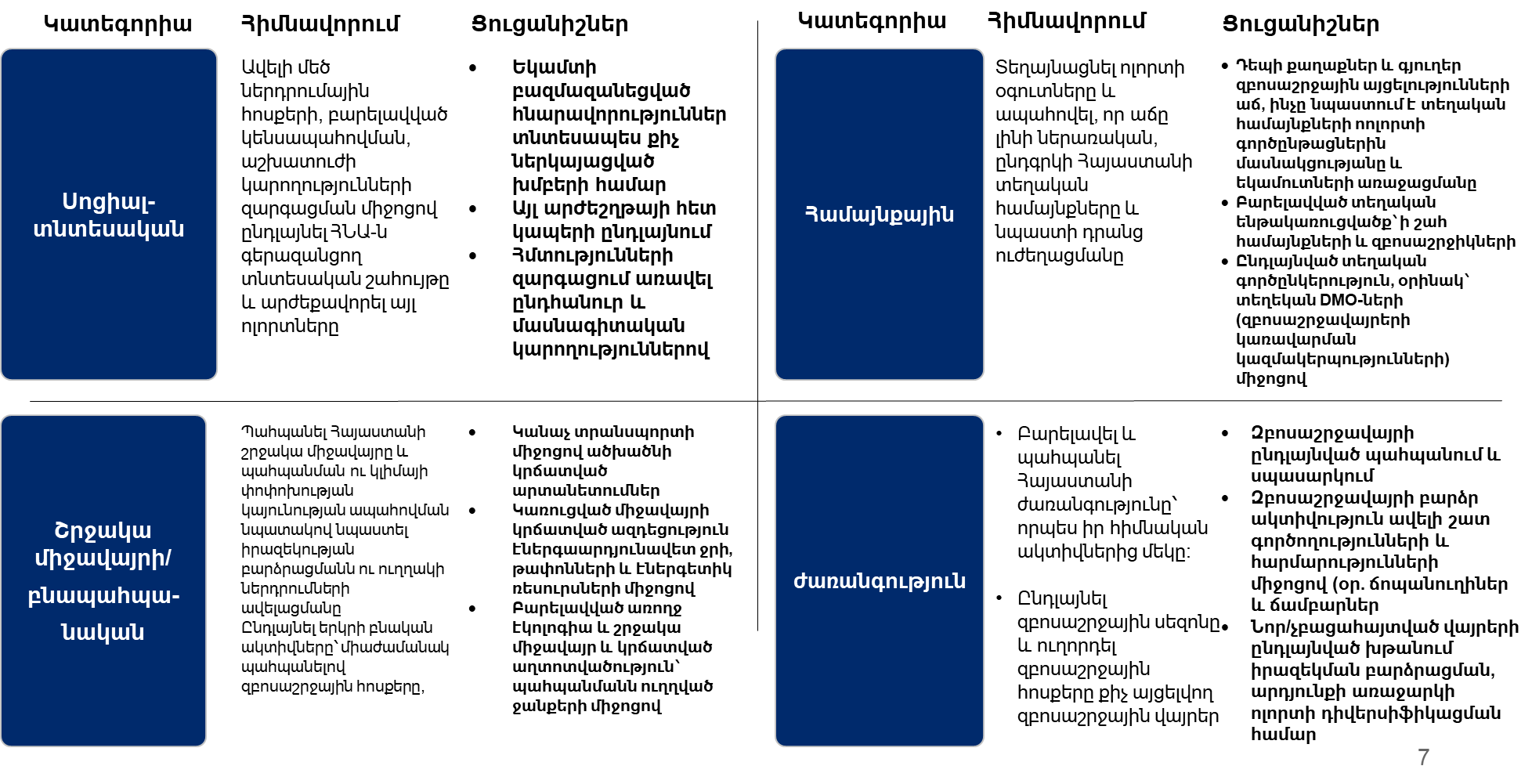 		Այս ազդեցության թիրախները հստակ պատկեր են ապահովում, և պետք է հետագայում մշակվեն մոնիտորինգի և գնահատման ամբողջական պլանում:Աճի ներուժըՀայաստանի զբոսաշրջային արդյունաբերությունն առաջարկում է աճի հնարավորություններ համաշխարհային զբոսաշրջության բոլոր յոթ տեսակների համար, և դրանց արժեքի աճը հասկանալը կարևոր է ապագա  քարտեզագրման համար: Այս առաջարկներից մի քանիսի լծակը Հայաստանի բնական և մշակութային արժեքներն են, իսկ մյուսներն առանձնանում են որպես նոր և զարգացող աճի ուղղություններ, ինչպիսիք են գործարար և բժշկական զբոսաշրջությունը: Մյուսները, ինչպես, օրինակ, առողջարանային զբոսաշրջությունը, հիմնականում հնարավորություններ են առաջարկում տեղական և տարածաշրջանային զբոսաշրջիկներին:		Գծապատկեր 5. Զբոսաշրջության տարբեր տեսակների համեմատական առավելությունները ՀայաստանումՀայաստանի զբոսաշրջության ոլորտների զարգացման ռազմավարություն մշակելու համար այս վերլուծությունը գնահատում է զբոսաշրջային յուրաքանչյուր հատվածի աճի ներուժը շուկայում իր ընթացիկ մասնաբաժնի համեմատ: Այս գործընթացը ստեղծում է աճի երեք տարբեր կատեգորիաներ, որոնք կօգնեն առաջնային դիտարկել և աստիճանակարգել ընդհանուր ոլորտի աճին ուղղված ջանքերը առաջիկա 10 տարիների ընթացքում։Ստորև ներկայացված է յուրաքանչյուր ոլորտի աճի հնարավորությունների և անհրաժեշտ պոտենցիալ ներդրումների ամփոփ նկարագիրը.ԸՆԴԼԱՅՆԵԼՄշակութային զբոսաշրջությունԲացի Հայաստանի զբոսաշրջային շուկայի գրեթե կեսը կազմելուց, այս վայրերը նաև առաջարկում են համաշխարհային շուկաներ մտնելու հսկայական հնարավորություններ։ Մշակույթի համաշխարհային զբոսաշրջային շուկան ընդհանուր զբոսաշրջային արդյունաբերության մեջ 34% շուկայական մասնաբաժին ունեցող միակ ամենամեծ  շարժիչն է: Ըստ հետազոտությունների, մշակութային զբոսաշրջության ակտիվությունն առավելապես պայմանավորված է զբոսաշրջիկների' պատմական կենտրոններ և աշխարհում հայտնի ուղղություններ այցելելու նախընտրություններով, ինչպես նաև կառավարության կանխամտածված աջակցմամբ և ճանապարհորդության համար տնօրինելի եկամուտների բարձրացմամբ։ Ընդհանրացնելով ոլորտի համաշխարհային առողջ աճն ու Հայաստանի հատուկ առաջարկները՝ ներառյալ UNESCO-ի (ՄԱԿԳՄԿ-Միավորված Ազգերի Կրթական, Գիտական և Մշակութային Կազմակերպություն) Համաշխարհային ժառանգության ցանկում ընդգրկված հուշարձանները, զգալիորեն ավելի շատ համաշխարհային զբոսաշրջիկների՝ սփյուռքահայ կամ այլ, կարելի է գրավել  դեպի Հայաստան՝ ամբողջությամբ ակտիվացնելու այս ոլորտը: Բնության զբոսաշրջությունՀայաստանի Բնության զբոսաշրջության ոլորտը՝ Հայաստանում զբոսաշրջության արդյունաբերության երկրորդ խոշոր խթանող, ինչպես նաև երկրորդ ամենաարդիականը երկրորդային զբոսաշրջային ոլորտում, օգտագործում է Հայաստանի բնության հնարավորությունները՝ գրավելու զբոսաշրջիկներին, որոնք մատչելի շուկաներում նոր հնարավորություններ են փնտրում բացօթյա հանգստի համար։  էկոզբոսաշրջությունը համարվում է Բնության զբոսաշրջության հիմնական բաղադրիչներից մեկը, որից օգտվում են  զբոսաշրջիկները հայկական գյուղերում՝ հաճախ որոնելով նոր հմտություններ սովորելու կամ գյուղում մնալու, տեղական մշակույթին և ավանդույթներին ծանոթանալու գրավիչ փորձ։ Բնության մեջ ժամանցը նաև Հայաստանի Բնության զբոսաշրջության կարևոր բաղադրիչներից մեկն է այնպիսի վառ օրինակներով, ինչպիսիք են բնության հատուկ պահպանվող տարածքներ (ազգային պարկեր, արգելոցներ՝ արգելավայրեր և բնության հուշարձաններ) այցելելը։ Բնության հատուկ պահպանվող տարածքները (ազգային պարկեր, արգելոցներ՝ ինչպիսիք են Սևանը, Դիլիջանը, Արփի լիճը և Արևիկը, շարունակում են մնալ որպես Հայաստանի՝ բնական վիճակում գտնվող ամենաարժեքավոր ռեսուրսները։ Ժամանցային զբոսաշրջությունՈրպես Հայաստանի ընդհանուր զբոսաշրջության ոլորտում երրորդ ամենախոշոր ներդրող՝ ժամանցային զբոսաշրջությունը դարձել է Հայաստանի զբոսաշրջության ոլորտի առաջատարներից մեկը։ Ժամանցային զբոսաշրջիկները հաճախ են դառնում գաստրոնոմիայի, գինու զբոսաշրջության, ինչպես նաև այլ փառատոների մասնակից պատահական ընտրությամբ, առանց նախօրոք ծրագրելու, այլ պատճառներով Հայաստան այցելելու ընթացքում։ Ավելի հաճախ նոր զբոսաշրջիկները ցանկություն են հայտնում օգտվել Երևանից՝ որպես քաղաք, և այն ամենից, ինչ այն առաջարկում է։ ։ Չնայած նրան, որ ժամանցային զբոսաշրջության հետ կապված բազմաթիվ միջոցառումներ, ինչպիսիք են գինու համտեսումը և քաղաքային զբոսաշրջությունը Երևանում, կենտրոնացած են երկրի արևմտյան և հարավային շրջաններում, Հայաստանի ժամանցային զբոսաշրջության ամբողջ սպեկտրն ընդգրկում է ողջ երկիրը և հաճախ խթանում, ոգևորում է այն զբոսաշրջիկներին, ովքեր այցելում են այլ նպատակներով: Մեծ հնարավորություն կա ժամանցային զբոսաշրջությունը որպես ոլորտ կատարելագործելու և ընդլայնելու համար։ Երկրի գինու զբոսաշրջության ենթակառուցվածքների ընդլայնման ու մասնագետների պատրաստման ուղղությամբ աշխատելը կարող է ցուցադրել երկրի առանձնահատուկ գինին՝ զուգահեռ ներկայացնելով Հայաստանի՝ որպես աշխարհում գինի արտադրող առաջին երկրի։ Սննդի և գինու զբոսաշրջության բնագավառում շարունակական նորարարության ուշագրավ օրինակ է Գաստրոբակերի հիմնումը, որտեղ զբոսաշրջիկները կարող են վայելել տեղական հայկական խոհանոցն ու գինին, ինչպես նաև ծանոթանալ, թե ինչպես են  տեղացիները գինի և տարբեր կերակրատեսակներ պատրաստում իրենց տներում: Այցելուների ուսումնառության հարուստ փորձի վերին շեմում այս Գաստրոբակերն,  որոնք դրականորեն են ազդել տեղացի սեփականատերերի վրա, օրինակ՝ տաղավարների սեփականատերերը ձեռք են բերել հյուրընկալության, ծրագիր/բիզնես կառավարելու հմտություններ, գինեգործության հմտություններ և ապահովված են գինի պատրաստելու և ավանդական սնունդ մատուցելու համար բոլոր անհրաժեշտ հնարավորություններով։ԱԿՏԻՎԱՑՆԵԼԱրկածային զբոսաշրջություն		Հայաստանի արկածային զբոսաշրջության ոլորտն առաջարկում է մի շարք բարձր ակտիվություն ունեցող զբաղմունքներ բնության մեջ, որոնք հիմնականում կենտրոնացած են երկրի հյուսիսային և կենտրոնական շրջաններում։ Արկածային զբոսաշրջիկները մասնակցում են բարձր ակտիվություն ունեցող միջոցառումների երկրի բնության գեղեցիկ վայրերում, հատկապես այնպիսի նոր միջավայրում, որը տարբերվում է իրենց ներքին շուկաներից, ինչպիսին է Եվրոպան։ Ներկայումս արկածային զբոսաշրջության ամենատարածված զբաղմունքներից են դահուկասահքը, արշավները, հեծանվավազքը, լեռնային հեծանվավազքը, ձիասպորտը, ամենագնացների արտաճանապարհային վարումը և վրանային ճամբարը։ Արկածային զբոսաշրջության շատ ձևեր պայմանավորված են ենթակառուցվածքի զարգացմամբ, մասնավորապես՝ արշավային երթուղիների։ Հայաստանն ունի հիանալի պայմաններ և բնական գոտիներ արկածային զբոսաշրջության  ձմեռային ժամանցի համար, մասնավորապես՝ լեռնադահուկային, դահուկային և ձյունագնաց մեքենաներով արշավները։Արկածային զբոսաշրջությունը Հայաստանում համեմատաբար փոքր շուկա է` ցածր, բայց աճող ներդրումային մակարդակներով. ներդրումների ավելացումն այս ոլորտում կարող է զգալիորեն ավելի շատ զբոսաշրջիկներ գրավել՝ ներդրումների բարձր շահութաբերությամբ: Արկածային զբոսաշրջությունն ամբողջ աշխարհում ամենաարագ զարգացող ճյուղերից մեկն է զբոսաշրջության մյուս տեսակների շարքում։ Ըստ գնահատումների, 2019-2026 թթ․ ընթացքում  այն կաճի 13,3%-ով՝ պայմանավորված արկածասեր զբոսաշրջիկների՝ նորանոր չբացահայտված  երթուղիներ ու տպավորիչ միջոցառումներ բացահայտելու ցանկությամբ, ինչպես նաև կառավարությունում նշանակալի նախաձեռնությունների աճը՝ զարգացնելու զբոսաշրջությունը հանրային և մասնավոր համագործակցության միջոցով։ Հայաստանի արկածային զբոսաշրջության առաջարկները կարող են ընդլայնվել` ներառելով ժայռամագլցումը,  հելիսքիինգը և այլ սպորտաձևեր՝ գոյություն ունեցող առաջարկների աճի և  կատարելագործման հետ զուգահեռ։ 		Այսպիսով, արկածային զբոսաշրջության հետագա աճի համար կան մեծ հնարավորություններ, որոնք հարկավոր է ակտիվացնել որպես «հաջորդ մեծ քայլ»։ Այս ոլորտը զարգացնելու համար անհրաժեշտ են լինելու հավելյալ ներդրումներ՝ օժանդակելու զարգացնել  ա) ենթակառուցվածքները (երթուղիներ, հյուրանոցներ, փոխադրամիջոցներ), բ) սարքավորումներ (հեծանիվներ, ուղղաթիռներ, դահուկներ) և գ) հմտություններ (որակավորում ունեցող զբոսավարներ, որոնք  անցել  են սպորտի, ինչպես նաև  արտակարգ իրավիճակներում կողմնորոշվելու վերաբերյալ դասընթացներ)՝ համոզվելու համար, որ շուկաները դիտում են Հայաստանը որպես գրավիչ և ստանդարտներին համապատասխանող արկածային զբոսաշրջության ուղղություն։ Միջնաժամկետ հատվածում՝ ենթադրաբար երկու-երեք տարի հետո, ձմեռային զբոսաշրջությունը կլինի հիմնական ներդրումային հնարավորությունը սեզոնայնության խնդիրները հաղթահարելու համար։ Ներկայումս Հայաստանում գոյություն ունի միայն մեկ լեռնադահուկային հանգստավայր, որը փոքր է և գերբնակեցված, ուստի Հայաստանը մեծ ներուժ ունի ձմեռային զբոսաշրջության հետագա զարգացման համար՝ շեշտը դնելու դահուկային ուղիների կառուցման վրա, ասենք՝  ավելի շատ լեռնադահուկային հանգստավայրեր հիմնելու ճանապարհով։ Բացի այդ, անհրաժեշտ են ներդրումներ, որոնք կկապեն արկածային զբոսաշրջությունը տեղական համայնքների հետ։ Ներկայումս արկածային զբոսաշրջությունն ունի համայնքային ներգրավվածության նվազագույն շեմ, ինչի պատճառով ֆինանսական հասույթի մեծ մասը ստանում են ընկերությունները, որոնք տեղակայված են կա՛մ Երևանում, կա՛մ էլ արտերկրում՝ չնայած այն հանգամանքին, որ արկածային զբոսաշրջիկները, որպես կանոն, ավելի շատ լինում են Հայաստանի տարբեր վայրերում։ ԶԱՐԳԱՑՆԵԼԳործարար զբոսաշրջությունԳործարար զբոսաշրջությունը համարվում է ոլորտի առաջատարներից մեկը, որը   հիմնականում զարգանում է ռուսական գործարար շուկայի շնորհիվ։ Գործնական  նպատակներով ժամանած (ՀԽԳՑ) զբոսաշրջիկները սիրում են Երևանը՝ որպես աշխատանքային այցերի և ցուցահանդեսների, արտասահմանյան հանդիպումների կազմակերպման նոր ուղղություն։ ՀԽԳՑ զբոսաշրջության այսօրվա հիմնական խնդիրներից  են  շատ մեծ չափերի ցուցասրահների և գիտաժողովների անցկացման համար կոնֆերանս- դահլիճների բացակայությունը։ Գործարար զբոսաշրջության շուկան, մասնավորապես` ՀԽԳՑ զբոսաշրջությունը, շատ շարժուն է և հիմնված է ա) տնտեսական արդյունավետության, բ) նյութատեխնիկական ապահովվածության վրա, և քանի որ Հայաստանը դեռևս չունի այս չափանիշներից որևէ մեկի մրցակցային առավելությունները, այսօր երկիրն ունի սահմանափակ հնարավորություններ՝ համաշխարհային շուկաների ուշադրությունը գրավելու համար։ Ամբողջ աշխարհում ՀԽԳՑ զբոսաշրջության ուղղությունների վերաբերյալ որոշումները հաճախ կայացվում են գլխավորապես համապատասխան ենթակառուցվածքի մրցունակ գների հիման վրա, ինչն անում են շուկայավարությամբ/կառավարմամբ զբաղվող ընկերություններն իրենց  պաշտոնական առաջարկներում։ Այստեղից բխում է, որ ՀԽԳՑ խմբերը սովորաբար ընտրում են խոհեմ և գնային առումով  առավել մատչելի առաջարկներ, մինչդեռ մեկնման վերջնական վայրն անկարևոր կամ երկրորդային գործոն է։ Գործարար զբոսաշրջության զարգացումը կպահանջի երկարաժամկետ հորիզոններ և նվիրված շուկայագետների թիմ, որի նպատակը կլինի հստակ պատվիրատուների ներգրավումը։ Մրցակցային առավելություններ ստանալու համար, այն է՝ տնտեսական արդյունավետության հասնելուց մինչև նյութատեխնիկական հագեցվածություն ունենալը, Հայաստանին  անհրաժեշտ են երկարատև ներդրումներ՝ կացարանների, ցուցասրահների կառուցման, և այլ շուկաներից հասանելիություն ապահովելու համար։Բժշկական զբոսաշրջությունՀայաստանի բժշկական զբոսաշրջության ոլորտը, որը կենտրոնացած է Երևանում, կազմում է զբոսաշրջության ամենափոքր ոլորտներից մեկը։ Բուժական նպատակով ճամփորդողները սովորաբար որոշում են մեկնել այն ժամանակ, երբ այդպիսով կարող են խնայել իրենց երկրում արվելիք ծախսերի ավելի քան 30%-ը: Օրինակ՝ Հայաստանում պլաստիկ վիրահատությունն ավելի մատչելի է քան Եվրոպայում, ,լազերային վիրահատությունները Հայաստանում 50%-ով ավելի էժան են, քան Կանադայում։ Բժշկական զբոսաշրջիկները, որոնք հիմնականում կազմված են հայկական սփյուռքի ներկայացուցիչներից և ռուսներից, սովորաբար Հայաստան են գալիս 10-15 օրով՝ առավել հաճախ ատամնաբուժական միջամտությունների և պլաստիկ վիրաբուժության համար (զբոսաշրջիկների 65%-ը գալիս է Հայաստան ատամնաբուժական ծառայություններից օգտվելու համար)։ Վերականգնողական շրջանը սովորաբար տևում է 7- 8 օր։ Այն բանից հետո, երբ զբոսաշրջիկները ստանում են իրենց առաջնային բուժումը, նրանք սովորաբար շրջում են երկրում: Ատամնաբուժական նպատակներով ժամանած զբոսաշրջիկները, մասնավորապես, համարվում են լիարժեք զբոսաշրջիկներ, քանի որ բուժում ստանալուց հետո նրանք հետագա բուժզննման կարիք չունեն։Բժշկական զբոսաշրջությունը Հայաստանում համարվում է  ոլորտի այն նեղ բնագավառներից մեկը, որը հեռանկարային է թվում աճի համար, բայց փոքր ծավալով՝ հաշվի առնելով լրացուցիչ ենթակառուցվածքների և շուկայավորման/ուղևորությունների դյուրացման ուղղությամբ ներդրումներ անելու անհրաժեշտությունը։ Հայաստանն այսօր ունի 1) մեծ պահանջարկ սփյուռքի բնակչության մի կայուն հատվածի կողմից, 2) ծառայությունների բարձր որակ։ Շատ բժիշկներ վերապատրաստում են անցնում արտերկրում և ունեն պատշաճ որակավորում ունեցող բժշկի համբավ։ Հայաստանում կան նաև ժամանակակից բարձրորակ սարքավորումներ։ Այս որակները համադրելով այն փաստի հետ, որ բժշկական զբոսաշրջիկների մեծ մասն ի վիճակի են վայելել երկրորդային հանգիստ երկշաբաթյա ուղևորության ընթացքում, կարելի է նշել, Հայաստանը լավ հնարավորություններ ունի այս ոլորտի հավանական աճի համար:Առողջարանային զբոսաշրջությունՀայաստանի առողջարանային զբոսաշրջության ոլորտը հիմնված է առողջարանային մի քանի հիմնական վայրերի վրա, որոնք տեղակայված են հանրապետության առանձին վայրերում: Առողջարանային զբոսաշրջության հիմնական շարժիչը ներքին շուկան է և ռուս այցելուները՝ որպես հիմնական միջազգային շուկա (զբոսաշրջիկների 80%-ը հայեր են, իսկ 20%-ը՝ օտարերկրացիներ)։ Այս վայրերը ներառում են տարբեր ծառայություններ, ինչպիսիք են սպա բուժումը, հանքային աղբյուրները և առողջարանները, որոնք կարող են օգտագործվել բուժման նպատակով։ Նրանք առաջարկում են կացարան և այլ ծառայություններ, որոնք թույլ են տալիս հյուրերին երկար ժամանակ մնալ այնտեղ: Հայաստանի առողջարանները սկզբնապես եղել են Խորհրդային Միության առաջատար առողջարաններից, և մարդիկ սիրով են հիշում այնտեղ անցկացրած օրերը։ Դրանց այցելուներից շատերն այսօր հայ զբոսաշրջիկներ են՝ ռուսաստանցի զբոսաշրջիկների հետ միասին, ովքեր հեշտությամբ են հատում սահմանը՝ գալով հանգստի և վերականգնողական բուժման նպատակով: Առկա է առողջարանային զբոսաշրջության զարգացման հետագա աճի հնարավորություն զբոսաշրջության ներքին շուկայում, ինչպես նաև օտարերկրյա զբոսաշրջիկների փոքր թիվ, ովքեր փնտրում են առողջարանային ծառայություններ՝ որպես երկրորդային զբոսաշրջություն։ Տեղացի զբոսաշրջիկները հանդիսանում են առողջարանային զբոսաշրջության պահանջարկի կարևոր աղբյուր, ինչը կարող է հանգեցնել ոլորտի աճի աստիճանական մեծացմանը՝ հաշվի առնելով ինչպես սպա սրահների առաջարկների աճը, այնպես էլ սոցիալական փաթեթների ավելացումը, որոնք ավելի մատչելի են դարձնում բուժումը հայերի համար։ Առողջարանային զբոսաշրջությունը զբոսաշրջիկների համար հնարավորություններ կարող է առաջարկել տարվա բոլոր եղանակներին։ Զբոսաշրջության առաջնահերթ գոտիներ		Այս ռազմավարությունը սկսվում է Հայաստանի հիմնական զբոսաշրջային գոտիների կամ այն աշխարհագրական տարածքների հստակեցմամբ, որոնք մեծ չափով գրավում են զբոսաշրջության հատուկ տեսակների: Յուրաքանչյուր գոտի նկարագրում է տվյալ տարածքում զբոսաշրջիկների համար առկա գրավչությունները և տարածք հաճախակի այցելող զբոսաշրջիկների տեսակները: Գոտիները հիմնականում նկարագրվում են այն գործողություններով, որոնք այնտեղ փնտրում են այցելուները, բայց հաշվի են առնվում նաև ընդհանրությունները՝ զբոսաշրջային ենթակառուցվածքների և աճի ներուժի առումով: 		Այս ռազմավարությունը նաև սահմանում է այն կլաստերները կամ կենտրոնները, որոնք կարող են համախմբել ներդրումները և սոցիալ-տնտեսական երկարաժամկետ ազդեցությունը: Կլաստերը, որը սովորաբար քաղաք կամ գյուղ է, գտնվում է գոտու կենտրոնում և միավորում է զբոսաշրջային ենթակառուցվածքները, ինչպիսիք են կացարանները, տրանսպորտային ցանցը և երկրորդային զբոսաշրջային միջոցառումները: Կլաստերները վայրեր են, որտեղ արդեն գտնվում են զբոսաշրջիկները, կամ, ամենայն հավանականությամբ, կմնան գիշերակացի՝ մոտակա գոտիներն ուսումնասիրելու համար։ Հարմարությունների միասնական համակարգի մշակումը խթանելը նպաստում է, որպեսզի զբոսաշրջության պրակտիկան լինի ավելի հարթ, և մղում է զբոսաշրջիկներին ավելի երկար մնալ և ուսումնասիրել այդ տարածքը` դրանով իսկ ավելացնելով ծախսերի միջինը Երևանի սահմաններից դուրս: Բարելավված տրանսպորտային ենթակառուցվածք ունեցող կլաստերների ցանցը կօգնի զբոսաշրջիկներին ավելի հեշտությամբ տեղափոխվել Հայաստանի մի մասից մյուսը՝ ավելացնելով զբոսաշրջության շարժը երկրի ամբողջ տարածքում: Դա կբարձրացնի ոչ միայն տնտեսական եկամուտները, այլև սոցիալական շահույթը, որ բերում է զբոսաշրջությունը։ Կլաստերների միջոցով զբոսաշրջությունը ողջ երկրով տարածելը կավելացնի Հայաստանի՝ ավելի շատ զբոսաշրջիկներ ընդունելու «դիմացկունությունը», ինչը գերզբոսարշրջությունից խուսափելով կայուն աճ ապահովելու կարևորագույն գործոն է։Զբոսաշրջության տեղայնացված ռազմավարությունը կապահովի զբոսաշրջության տնտեսական շահութաբերություն ամբողջ երկրում: Հայաստանի որոշ շրջանների դեռ չի հաջողվել արժանանալ պատշաճ ուշադրություն ոչ զբոսաշրջիկներ, և ոչ էլ ներդրողներ գրավելու առումով, ինչը շատ հայաստանցիների թույլ չի տվել օգտվել զբոսաշրջության շահույթներից: Գոտիների և կլաստերների առաջնահերթ ցանցը որոշակիացնում է աճի պոտենցիալն ամբողջ Հայաստանում և սահմանում ներդրումներն ու ժամկետները, որոնք անհրաժեշտ են կայուն աճ երաշխավորելու համար՝ հանգեցնելու տեղական զարգացմանը: 		Այս ռազմավարությունը նկարագրում է չորս զբոսաշրջային գոտիները և դրանց շրջակայքի կլաստերները, որոնք կարող են ծառայել որպես ամբողջ Հայաստանում կայուն զբոսաշրջային ցանցի ստեղծման հիմնաքարեր:ԳոտիներԱռանձնանում են չորս գոտիներ, որոնցում համադրված են զբոսաշրջային ժամանցի տեսակներն ըստ շրջանների: Զբոսաշրջային վայրերում համադրված են զբոսաշրջային ժամանցի հիմնական ձևերը, քանի որ զբոսաշրջիկների մեծ մասը գալիս է Հայաստան՝ բազմակողմանի ժամանցի համար, ուստի այս գոտիները որոշվում են դրանցից յուրաքանչյուրում ժամանցի ամենաշատը հանդիպող հիմնական ձևերով և նաև հասանելիության մատչելի ենթակառուցվածքով: Այս գոտիները նշված են նկար 1-ում։Նկար 1․ Հայաստանի զբոսաշրջային չորս գոտիները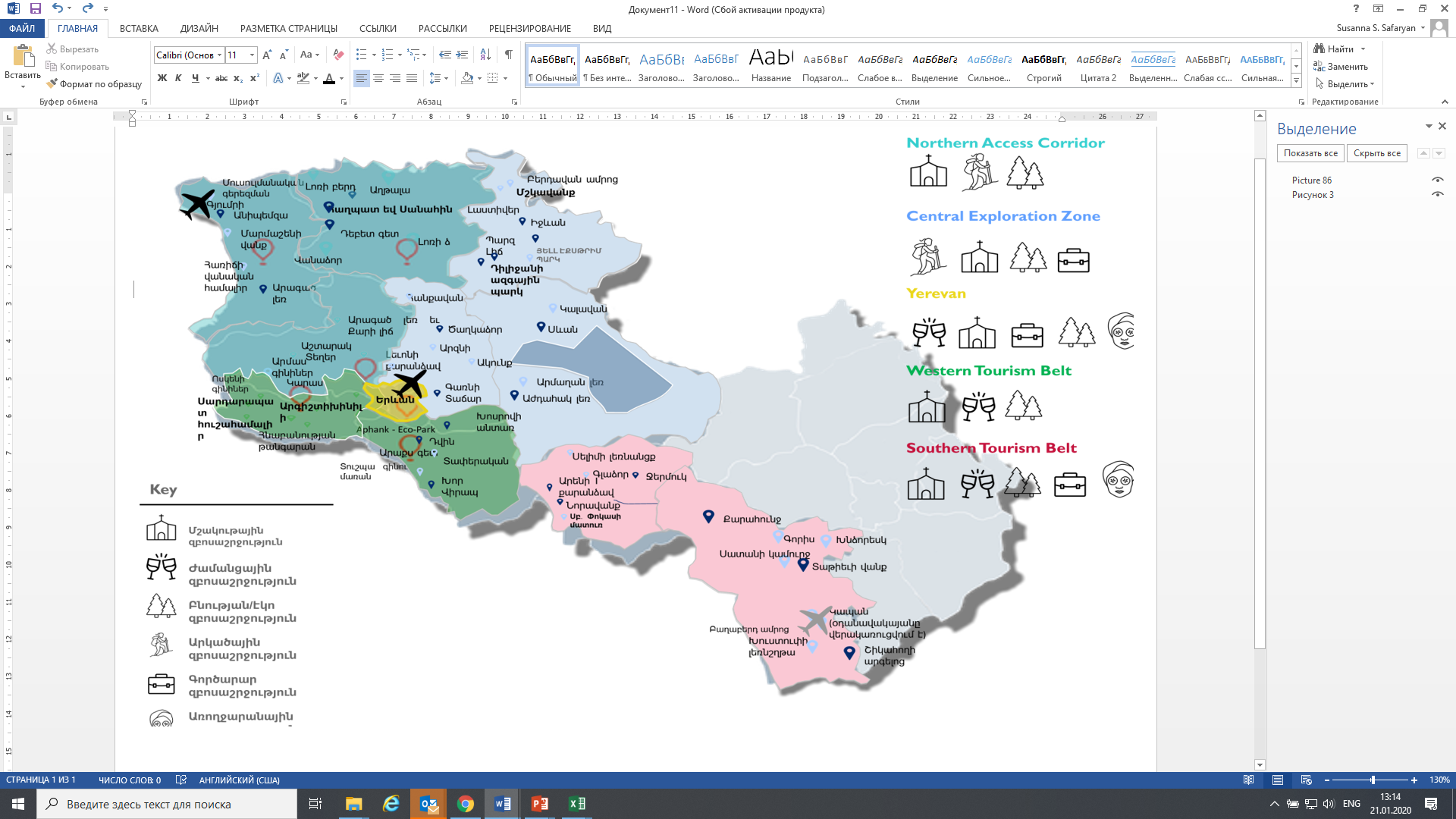 Մուտքի հյուսիսային միջանցք։ Հյուսիսային միջանցքը մուտքի հիմնական կետն է մեծաթիվ մարդկանց համար, ովքեր ավտոճանապարհով կամ երկաթուղիով գալիս են Հայաստան վրացական սահմանից, որը հիմնական միջանցքն է, և նաև այլ վայրերից՝ օդային ճանապարհով: Այս գոտում են գտնվում Գյումրի և Վանաձոր քաղաքները, որոնք ծառայում են որպես կապող հանգույցներ: Գյումրիում է գտնվում «Շիրակ» միջազգային օդանավակայանը, որը 2018 թ․-ին ընդունել է մոտ 166 000 ուղևոր: Վանաձորը Հայաստանի երրորդ մեծ քաղաքն է և Թբիլիսի-Երևան երկաթգծի երկաթուղային կայարանը: Բնության զբոսաշրջային փորձառություն փնտրող զբոսաշրջիկների համար, ինչը ներառում է նաև գյուղական բնակավայրերը, Արագածոտնում և Արմավիրում կան գյուղերի կլաստերներ, որոնք գտնվում են Երևանի սոցիալական-մշակութային կենտրոնին հարող տարածքում, և բնական համալիրներ, ինչպիսին Արագած լեռն է,  որոնք հիանալի են արշավներ իրականացնելու համար: Այս գոտում իրար հարևանությամբ գտնվում են Հայաստանի գիտական զբոսաշրջության երկու կարևոր կենտրոնները: Այս գոտին ունի զգալի ներուժ` դառնալու տարանցիկ զբոսաշրջության առանցքային շրջան այն կարճատև ուղևորությունների շնորհիվ, որոնց միջոցով վրացիները կամ Վրաստան ժամանած զբոսաշրջիկները ցանկանում են որևէ նոր փորձառություն ունենալ՝ առանց շատ հեռու մեկնելու: Հիմքեր են դրվում տարանցիկ երկաթուղու և մայրուղիների ենթակառուցվածքներում, ինչպես նաև Գյումրի-Երևան էքսպրես գնացքով հետագա շրջագայություններ իրականացնելու նպատակով ներդրումներ կատարելու ուղղությամբ: Կացության պայմանների ծավալի, որակի և տարբերակների ավելացումը կարևոր կլինի օգնելու զբոսաշրջիկներին մնալ այս գոտում և ստիպված չլինել տեղափոխվել Երևան` մնալու տեղի պատճառով: Ռեստորանների և ժամանցի վայրերի միջոցով ժամանցային զբոսաշրջության ավելի լավ պատկեր ապահովելը կօգնի այս գոտում պահպանել զբոսաշրջության զարգացումը: Ժամանցի զբոսաշրջությունը ամենամեծ երկրորդային զբոսաշրջությունն է, ուստի գոտու բնության, արկածային և մշակութային գրավչություններին զուգահեռ այն զարգացնելը կնպաստի, որպեսզի այցելուներն այստեղ  ավելի երկար մնան:Բացահայտման կենտրոնական գոտի։ Այս գոտում են գտնվում Հայաստանի արկածային զբոսաշրջության լավագույն առաջարկները՝ որպես հավելյալ արժեք բնության, գործարար և մշակութային զբոսաշրջիկների համար: Գոտու բնական ակտիվներն առաջարկներ ունեն ոչ միայն նրանց համար ովքեր նախընտրում են բնության տեսարժան վայրերը և հանգիստը բնության գրկում, այլև նրանց համար, ովքեր վայելում են բնությունը՝ դրանում ակտիվորեն ներգրավվելով: Հայաստանի կենտրոնում տեղակայված այս գոտում կան լեռներ, բնական այգիներ և արկածային զբոսայգիներ, որտեղ կարելի է քայլել, արշավի գնալ և հեծանիվ վարել: Դիլիջանի և Սևանի բնության հատուկ պահպանվող տարածքները (ազգային պարկեր, արգելոցներ, արգելավայրեր և բնության հուշարձաններ) երկու կարևոր գրավիչ ուղղություններ են ինչպես արկածային, այնպես էլ բնության զբոսաշրջիկների համար, իսկ Դիլիջանը և Իջևանը գոտին գրավիչ են դարձնում գործարար զբոսաշրջիկների համար, որոնք ժամանում են Կենտրոնական բանկի հետ կապված աշխատանքային այցերով: Բացահայտման կենտրոնական գոտին Վրաստանից ավտոճանապարհային կամ երկաթուղային ճանապարհներով հասանելի է Իջևանի երկաթուղային կայարանից և Թբիլիսի-Երևան մայրուղով, որը նույնպես անցնում է Իջևանով: Ավելի ու ավելի շատ մասնավոր զբոսաշրջային ընկերություններ են ընդլայնում իրենց գործունեությունն այս ոլորտում ՝ զբոսաշրջիկների համար հեշտացնելով տեսարժան վայրեր հասնելու գործընթացը։ Ծաղկաձորն առաջարկում է այս գոտում կացության հնարավորությունների ամենալայն ընտրությունը նրանց համար, ովքեր չեն մնալու Դիլիջանում կամ Իջևանում: Աղտոտումը և կացության բազմազան տարբերակների բացակայությունը սահմանափակում են այս գոտու ընդլայնման ներուժը՝ չնայած բացառիկ գրավչությունների առատության: Ներդրումներ կատարելն այնպիսի բնական զբոսավայրերի աղտոտվածության նվազեցման ուղղությամբ, ինչպիսին Սևանա լիճն է, ինչպես նաև Ծաղկաձորից և Դիլիջանից դուրս  կացության տարբերակների ընդլայնում կնպաստի զբոսաշրջիկների գոհունակության բարձրացմանը:Արևմտյան զբոսաշրջային գոտի։ Գոտին ընդգրկում է մշակութային, ժամանցային և բնության բազմաբնույթ վայրեր, որտեղ հեշտությամբ կարելի է հասնել Երևանից` դրանք դարձնելով Հայաստանում գոյություն ունեցող ամենանշանավոր զբոսաշրջային վայրերից: Այս գոտում գտնվող քաղաքներ այցելում են առավելապես մշակութային, ժամանցային, գործարարի և բժշկական զբոսաշրջիկներ, ովքեր իջևանել են Երևանում, բայց ցանկանում են ճանաչել Հայաստանը: Այս գոտին սահմանակցում է նաև մյուս գոտիներին՝ էլ ավելի հեշտացնելով հասանելիությունը թե՛ միջազգային և թե՛ տեղական զբոսաշրջիկների համար: Այստեղ են գտնվում Հայաստանի՝ գինու զբոսաշրջության ամենահայտնի ուղղությունները, այնպիսի մշակութային հուշարձաններ և պատմական հնագիտական վայրեր, ինչպիսիք են Մեծամորի պատմահնագիտական թանգարան-արգելոցը, որը տարածքում հայտնաբերված և վերականգված ավելի քան 22000 նմուշների պահոց է: Այստեղ են գտնվում նաև Դվին և Արտաշատ քաղաքները: Երևանից և դեպի Երևան տանող ճանապարհային ցանցերը, ինչպես նաև հաճախորդների բարձրակարգ սպասարկումն ու հյուրընկալությունը կարևոր ենթակառուցվածքներ են գոտու գործունեության համար՝ հաշվի առնելով երկրի տարբեր շրջաններ ժամանող զբոսաշրջիկների մեծ ծավալը, ովքեր ցանկանում են օգտվել այն ամենից, ինչ կարող է առաջարկել Հայաստանը։Երևան։ Զբոսաշրջիկների մեծամասնության համար Երևանը Հայաստան մտնելու առաջին կետն է և այն վայրն է, որտեղ իջևանում են շատերը: Որպես հետևանք՝ երկրի զբոսաշրջային գործունեության ամենաբազմազան միջոցառումները կենտրոնացած են Երևանում, որտեղից  հասանելի են նաև մյուս շրջանները: Երևանը ժամանակակից քաղաք է, որը հատկապես գրավիչ է ժամանցային, մշակութային, գործարար և բժշկական զբոսաշրջության համար: Առողջարանային, բնության և արկածային զբոսաշրջիկների համար նույնպես հարմար է հաստատվել Երևանում` հաշվի առնելով կացության տարբերակների բազմազանությունը, ինչպես նաև տրանսպորտի ցանցերի հասանելիությունը և մոտակա տեսարժան վայրեր էքսկուրսիաների գնալու հնարավորությունը: Երկրից մեկնելիս զբոսաշրջիկների մեծ մասը Երևան է վերադառնում երկրի բոլոր կողմերից՝ «Զվարթնոց» օդանավակայանից մեկնելու համար՝ այն դարձնելով կապի հիմնական կետ: Հարավային զբոսաշրջային գոտի։ Այս գոտին Հայաստանի հարավային դարպասն է մյուս գոտիներից եկող զբոսաշրջիկների, ինչպես նաև Իրանից մեքենաներով ժամանողների համար: Այն ունի բնական և մշակութային հարուստ առաջարկներ և պատմություն և որպես չբացահայտված տարածաշրջան՝ ունի մեծ ներուժ: Այստեղ պետական արգելավայրերն իրենցից ներկայացնում են բարձր առաջնահերթություն ունեցող բնական ակտիվների փոքր հավաքածու` դրանց գեղեցկությունը պահպանելու հատուկ պաշտպանական ջանքերով: Այս գոտին կարող է օգտագործել Տաթևի և մշակութային առումով կարևոր Մեղրի քաղաքի հեղինակությունը՝ խրախուսելով զբոսաշրջիկներին հետագայում ուղևորվել դեպի տեղի բնապահպանական և էկոզբոսաշրջային տեսարժան վայրեր: Ժամանցային զբոսաշրջության առումով Արենիի գինեգործության աճող մշակույթն այս գոտու շարժիչ ուժն է, որտեղ արդեն իսկ գրանցվում է հյուրանոցների և ռեստորանների քանակի աճ: Արենիի քարանձավները նաև հնագիտական տեսարժան վայրեր են, ինչպես և Քարահունջը, որը հայտնի է նաև որպես «հայկական Սթոունհենջ»: Գորիսը՝ հեռավոր արևելքում գտնվող  փոքր հին քաղաք է, որը մոտ է Տաթևի վանքին և ճոպանուղուն, հարմար տեղակայում ունի՝ ընդունելու այն այցելուներին, որոնք յուրօրինակ մշակութային վայր են փնտրում գիշերակացի համար, ինչը պահանջում է լրացուցիչ ներդրումներ: Արենի գյուղը և Եղեգնաձոր քաղաքը հանգուցային են, որոնք կացության ապահովման որոշ հնարավորություններ են ստեղծում, որտեղ մարդիկ կարող են կանգառ կատարել դեպի հարավային քաղաքներ ուղևորվելու ճանապարհին, ինչպիսիք են Գորիսը և Կապանը, որոնք էլ իրենց հերթին կարող են զբոսաշրջիկներին տանել դեպի ամենահարավային գոտի:Ներկայումս, սակայն, այս գոտին դժվար հասանելի է ճանապարհային և երկաթուղային ցանցի վատ վիճակի, ինչպես նաև Երևանից, Գյումրիից, Դիլիջանից և այլ կենտրոններից հեռու գտնվելու պատճառով։ Կապանի օդանավակայանի ընթացող շինարարությունը, երթևեկության մեծ հոսքը դեպի Տաթև և Իրանի սահմանին մոտ լինելը նշանակում է, որ այն ունի ապագայի մեծ հեռանկարներ: Հյուսիսից եկող ճանապարհային ցանցերի և շուտով նաև Կապանի օդանավակայանի գործարկմանն ուղղված ներդրումը կօգնի այցելուներին ավելի հեշտ հասնել այս գոտի Հայաստանի այլ շրջաններից: Դա կպահանջի զուգահեռ ներդրումներ կացության և ժամանցի ապահովման ուղղությամբ, որպեսզի մարդիկ ունենան մնալու և այլ ժամանցի վայր՝  հիմնական տեսարժան վայրերն այցելելուց հետո:ԿլաստերներԿլաստերները կենտրոնացած ակտիվ օջախներ են գոտիների ներսում, որոնք զբոսաշրջիկները օգտագործում են որպես կայան` շրջակա գոտին ուսումնասիրելու համար, և կարող են մնալ կամ մնում են այնտեղ՝ գիշերելու: Կլաստերները սահմանվում են երեք բաղադրիչների առկայությամբ.Հանդիսանում է կենտրոնական հանգույց. հիմնական կամ զարգացող քաղաք՝ մեծ կամ փոքր, որտեղ կան կացարաններ և սննդի կետեր, շրջելու միջոցներ, ժամանցային միջոցառումներ և հասանելի ճանապարհներ դեպի մայրուղի, երկաթուղի կամ օդանավակայան: Սա ամենատրամաբանական վայրն է, որտեղ կարելի է մնալ հարմարությունների համար, ինչպես և կլաստերի հիմնական տեսարժան վայրերն այցելելու նպատակով։Առկա են զբոսաշրջային գրավչություններ. զբոսաշրջային ակտիվներ հանգույցի ներսում կամ դրա հարևանությամբ: Որպես կանոն, կլաստերները տարբերվում են մշակութային, սոցիալական, գյուղական, բնության և այլ տեսակներով։Առկա է տրանսպորտային ցանց. հանգույցից դեպի հիմնական տեսարժան վայրեր հասնելու միջոցներ՝ հասարակական տրանսպորտ, տաքսիներ, հետիոտնային ուղիներ, ճանապարհային ցանցի կամ ավտոմեքենաներ վարձակալություն։		Կլաստերների զարգացումը էլ ավելի կամրապնդի Հայաստանի զբոսաշրջային արդյունաբերության աճը երեք հիմնական գործողությունների միջոցով.Ավելի լավ սպասարկել զբոսաշրջիկներին. ավելի շատ փորձառություններ միավորելը կմեծացնի զբոսաշրջիկների հնարավորությունները՝ երկրում տեսնել շատ ավելին և շատ ավելի հեշտ, ժամանակ անցկացնել մարզերում: Սա նյութատեխնիկական առումով ավելի հեշտ կլինի իրականացնել՝ բազմաթիվ տեսարժան վայրեր և հարմարություններ մի խմբում միավորելով և այլ կլաստերներից ու դեպի դրանք ուղևորվելը ավելի դյուրին դարձնելով։Նպաստել շրջանների զարգացմանը. միասնական ներդրումները կբարելավեն գոյություն ունեցող ենթակառուցվածքները, ինչպիսիք են ճանապարհները, սանիտարական համակարգերը և ջրի հասանելիությունը: Սրանից ուղղակիորեն կօգտվեն տեղի բնակիչները, ովքեր այս համակարգերից օգտվում են ամբողջ տարին: Կլաստերները հնարավորություններ կապահովեն նաև տեղական բիզնեսի համար՝ օգտվելու զբոսաշրջության/հաճախորդների հոսքի ավելացումից, ինչը կստեղծի լրացուցիչ աշխատատեղեր: Ավելին, կլաստերների ձևավորումը կբարձրացնի տեղական բիզնեսի հաջողության հավանականությունը. հյուրանոցներում ավելի շատ մարդկանց մնալը կավելացնի ռեստորանների և ժամանցային բիզնեսի պահանջարկը, ինչը էլ ավելի կբարձրացնի հյուրանոցների պահանջարկը: Աշխարհագրական առումով կլաստերները նաև օգնում են կանխել գերզբոսաշրջությունը ավելի հայտնի վայրերում՝ զբոսաշրջային գործունեությունը բաշխելով հետաքրքրությունների որոշակի ոլորտներով։խթանել ներդրումներն ըստ առաջնահերթությունների. զբոսաշրջության կլաստերացման պլանը ներդրողներին և ձեռնարկություններին տեղեկություններ կապահովի այն մասին, թե որտեղ կա շարժ և հնարավորություն՝ ներդրումներ կատարելու կամ առավելագույն շահույթ ստանալու համար: Կլաստերները նաև ցույց կտան, թե ենթակառուցվածքների, հասարակական տրանսպորտի, հմտությունների զարգացման և հանրային անվտանգության որ ոլորտներում են պահանջվում պետական ներդրումներ։		Առանձնացվում են կլաստերների երեք տեսակներ․Գործող կլաստերներ. այս կլաստերներն արդեն բավականին կայացած են զբոսաշրջիկներին ծառայելու համար՝ հաշվի առնելով դրանց հասանելիությունը թե՛ երկրի ներսից և թե՛ դրսից: Ունեն զարգացած ճանապարհային և այլ ենթակառուցվածքներ, սննդի և կացության որակյալ հարմարություններ և հայտնի մշակութային, բնության, արկածային, ժամանցային, առողջարանային կամ գործարար զբոսաշրջության տեսարժան վայրերի բազմազանություն: Այս կլաստերները կարող են կարճաժամկետ և միջնաժամկետ հատվածում զբոսաշրջիկների ծավալի աճ ապահովել համեմատաբար փոքր լրացուցիչ ներդրումներով: Այս կլաստերներում ներդրումներ կատարելու նպատակը մարդկանց ստիպելն է ավելի երկար մնալ և ավելին ծախսել՝ դիվերսիֆիկացնելով զբոսաշրջային արտադրանքը և բարելավելով նրանց փորձառության հարմարությունները, ինչպիսիք են տրանսպորտը և կացությունը:Ընդլայնող կլաստերներ. Այս կլաստերները իրենցից ներկայացնում են նվազ կայացած, սակայն բացառիկ զբոսաշրջային ներուժ ունեցող ուղղություններ, որոնք պայմանավոիված են տվյալ վայրում մշակութային, պատմական, բնության կամ այլ տեսակի զբոսաշրջային գրավչության առկայությամբ, որոնք կարող են զարգացման խթան հանդիսանալ կլաստերի համար: Այս կլաստերները որպես կանոն, ունեն զբոսաշրջիկների ներհոսքի ավելի ցածր ցուցանիշներ` հաշվի առնելով դրանց հասանելիության խնդիրները՝ առկա, բայց անբարեկարգ ճանապարհային և այլ ենթակառուցվածքներ, կացության առկա, բայց անբավարար հնարավորություններ և հաճախակի այցելություն ունեցող մի քանի տեսարժան վայրեր: Այս կլաստերներում ներդրումներ կատարելու նպատակը զբոսաշրջիկներին հաճելի հանգիստ առաջարկելու կարողությունների մեծացումն է՝ բարելավելով մատչելի և հարմար կացությունն ու հուսալի տրանսպորտը և բավականին շատ բազմազան առաջարկները, որպեսզի նրանք ցանկանան անցկացնել այստեղ1-3 օր կամ ավելին։Երկրորդային կլաստերներ. Ներկայումս բավականին թերի վիճակում են և ունեն զբոսաշրջային ցածր ծավալներ` անհասանելիության, կացության հարմար պայմանների բացակայության կամ իրենց առաջարկների մասին իրազեկման ցածր մակարդակի պատճառով: Այս կլաստերները ունեն պահանջարկ ունեցող մշակութային, բնական, արկածային և ժամանցային տեսարժան վայրեր, բայց շատ քիչ հնարավորություններ՝ զբոսաշրջային ներհոսքերը մեծացնելու համար։ Այս կլաստերները կարող են բացվել/ձևավորվել երկրի՝ նոր հայտնաբերված հատվածներում, բայց միայն հասանելիության, ճանապարհային և այլ ենթակառուցվածքների, կացության և հանգստի հնարավորությունների ապահովման ուղղությամբ զգալի ներդրումներ կատարելուց հետո: Այս կլաստերներում ներդրումներ կատարելու նպատակը հիմնական հարմարություններ ստեղծելն է` բարելավելու դրանց զբոսաշրջային հնարավորությունները։Հայաստանի կլաստերային ցանցն ընդլայնելու համար Երևանը, Գյումրին, Ջերմուկը, Դիլիջանը, Արենի/Եղեգնաձորը և Գորիսը կարևոր մեկնարկային կետերն են։Գործող կլաստերներԳործող կլաստերների օրինակներ են՝ԳյումրիԳյումրին Հայաստանի՝ մեծությամբ երկրորդ քաղաքն է՝ հարակից մշակութային, ժամանցային, գյուղական և մշակութային զբոսաշրջային վայրերով։ Այն նաև առանցքային տարանցիկ հանգույց է «Շիրակ» միջազգային օդանավակայանի և Գյումրու երկաթուղային կայարանի շնորհիվ։ Օդանավակայանի ենթակառուցվածքն այժմ բարելավվում է ազգային ցուցանիշների աճի հնարավորություններն ընդլայնելու նպատակով, ցածր սակագներ առաջարկող այնպիսի ավիափոխադրողների միջոցով, ինչպիսին է ՌայանԷյր-ը (Ryan Air), որը վերջերս առաջարկել է մի քանի ուղղություններ, մինչդեռ քաղաքը լավ հնարավորություններ ունի՝ դառնալու ավելի գրավիչ Ժամանցային, մշակութային և բնության զբոսաշրջիկների համար։ Ճանապարհային ցանցն ապահովում է զբոսաշրջիկների տեղաշարժը կլաստերի տեսարժան վայրերի միջև, սակայն բարեկարգման կարիք ունի՝ ավելի հարմարավետ դառնալու համար։ Այժմ կացարանով ապահովելու հնարավորությունները շատ ցածր են՝ հաշվի առնելով կլաստերի ազդեցությունն ու ներուժը։ Դեպի Գյումրի և Գյումրիից Երևան-Թիֆլիս և Դիլիջան-Վանաձոր ճանապարհային ուղիներով և երկաթուղով հասնելու հնարավորությունը քաղաքը դարձնում է հիմնական տարանցիկ կետ, որն ապահովում է հետագա հարմարավետ ճանապարհորդություն՝ Հայաստանն ավելի շատ բացահայտելու համար։ԵրևանԵրևանը Հայաստանի զբոսաշրջության առաջատար կենտրոնն է` ժամանցային և մշակութային բազմաբնույթ առաջարկներով։ Զբոսաշրջիկների մեծ մասը Երևան է ժամանում «Զվարթնոց» միջազգային օդանավակայանի միջոցով՝ ունենալով բազմապիսի կացարանների մեծ ընտրություն և հարակից տեսարժան վայրեր հեշտությամբ հասնելու հնարավորություն՝ մեկօրյա շրջագայություններով։ Այդ պատճառներից ելնելով՝ Երևանի հիմնական ենթակառուցվածքի որակն  առանցքային է ամբողջ զբոսաշրջության համար, և ներդրումների ազդեցությունն այս կլաստերում անմիջականորեն կազդի զբոսաշրջիկների ճնշող մեծամասնության վրա։ Ժամանցի վայրերը հիմնականում տեղակայված են քաղաքի կենտրոնում, որը շատ փոքր է և քայլելու համար հարմար։ ԴիլիջանԴիլիջանը հյուսիսային սահմանի հիմնական հանգույցն է բնության, արկածային, մշակութային և գործարար զբոսաշրջիկների համար իր գրավիչ առաջարկներով։ Ընկած լինելով  Իջևան-Երևան մայրուղու վրա՝ այն դարձել է հիմնական կանգառ Իջևանի միջով Վրաստանից եկող զբոսաշրջիկների համար։ Այն կարևոր կենտրոն է գործարար զբոսաշրջիկների համար, ովքեր գալիս են Հայաստան աշխատանքային այցով Հայաստանի կենտրոնական բանկում, Դիլիջանի միջազգային դպրոցում և որոշ 4-աստղանի հյուրանոցներում հանգրվանելու։ Դիլիջանի ազգային պարկն ու Գոշի պարկը արկածային զբոսաշրջիկներին առաջարկում են քայլարշավներ մշակութային հուշարձաններին հարակից տարածքներում։ԳորիսԳորիսը մեծ ներուժ ունի՝ դառնալու իսկական դարպաս դեպի Հայաստանի հարավային գոտի, որը մեծ ջանքեր է պահանջում որպես զբոսաշրջային ուղղություն զարգացնելու համար։ Գորիսը կարող է օգտագործել Տաթևին մոտ գտնվելու հանգամանքը, կացարանային առաջարկները տրանսպորտային ցանցի հնարավորությունները ավելի հարավ գտնվող Կապանի հետ՝ դարպասի իր կարգավիճակն ամրապնդելու  համար։ Գորիսը՝ Հայաստանի հնագույն քաղաքներից մեկը, զբոսաշրջիկների համար հարմար է որպես «փոքր քաղաք» այցելելու և հյուրընկալվելու համար, սակայն մեծ աշխատանք է պահանջվում Գորիսի ենթակառուցվածքը վերականգնելու և քաղաքը զբոսաշրջության զարգացմանը նախապատրաստելու, ինչպես նաև քաղաքի պատմամշակութային հուշարձանները աճող այցելություններից վնասվելուց  պահպանելու համար։ՋերմուկԵրբեմնի առողջարանային կենտրոն հանդիսացող Ջերմուկ քաղաքը հանդիսանում է առողջարանային զբոսաշրջության զարգացման կարևոր բաղադրիչ: Բնական ռեսուրսների, հյուրընկալության ծառայությունների և ներքին տրանսպորտային ենթակառուցվածքի առկայությունը նախադրյալներ է ստեղծում քաղաքի զբոսաշրջային կյանքի վերածննդի և նոր ներդրումների ներգրավման համար: Ենթակառուցվածքների զարգացման, մասնավոր ներդրումների խթանման և ինստիտուցիոնալ կարողությունների զարգացման միջոցով հնարավոր է վերականգնել Ջերմուկ քաղաքի առողջարանային վարկանիշը նպաստելով քաղաքում զբոսաշրջային գործունեությունների ընդլայնմանը, հավելյալ առաջարկների ձևավորմանը, ինչպես նաև քաղաքի զբոսաշրջային վարկանիշի վերականգմանը:Ընդլայնող կլաստերներԸնդլայնող կլաստերների օրինակներ են՝ՍիսիանՍիսիանը որպես երկրորդային քաղաք ունի զբոսաշրջային մեծ ներուժ տարածաշրջանի համար այլընտրանքային նպատակակետ դառնալու համար: Շաքիի ջրվեժը, Որոտանի կիրճը, որոնք հավասարապես գրավիչ են բնության սիրահարների համար, մշակութային առաջարկներն ու հյուրընկալ բնակիչները, որոնք պատրաստ են զբոսաշրջիկների հետ շփմանն ու սպասարկմանը հանդիսանում են այս տարածաշրջանի այցեքարտը: Ենթակառուցվածքների և մարդկային հմտությունների զարգացումը հիմնական խոչընդոտներն են տարածաշրջանի զբոսաշրջության արագ զարգացման համար:Արենի-ԵղեգնաձորԱյս կլաստերը կարևոր դեր ունի՝ որպես Հայաստանի համեմատաբար քիչ ուսումնասիրված հարավային շրջանների դարպաս, իր մշակութային և ժամանցային վայրերի բազմազանությամբ։ Այն առաջարկում է ժամանցի, մշակութային, առողջարանային, բնության և արկածային զբոսաշրջության մի շարք հնարավորություններ։ Իրանից և Հայաստանի ծայր հարավից եկող զբոսաշրջիկների համար Արենին կարևորագույն կանգառներից մեկն է՝ նախքան Հայաստանի մյուս զբոսաշրջային գոտիներ մուտք գործելը։ Արենի կլաստերը լավ հնարավորություն ունի խթանելու իր գինու արդյունաբերությունը՝ որպես աճի խթան։ Բացի այդ, Արենիում կան պատմական և մշակութային մի շարք կլաստերային վայրեր: Արենի-Եղեգնաձոր կլաստերում է գտնվում նաև Ջերմուկը՝ Հայաստանի հիմնական առողջարանային քաղաքը և հանքային աղբյուրներ ունեցող վայրը, որն առողջարանային զբոսաշրջության ծառայություններ է առաջարկում հիմնականում հայաստանցիներին։ Հաշվի առնելով իր ռազմավարական նշանակությունը, այս կլաստերը պետք է ունենա կացության բազմազան առաջարկներ՝ սպասարկելու տարբեր մարդկանց, որոնքԽոր ՎիրապԽոր Վիրապը որպես ընդլայնող կլաստեր իր կայուն դիրքն ունի զբոսաշրջային շուկայում շնորհիվ Խոր Վիրապի վանական համալիրի: Այնուամենայնիվ այն համարվում է տարանցիկ նպատակակետ և զբոսաշրջային այցելությունների ազդեցությունը համայնքի վրա այնքան էլ մեծ չէ: Շրջակա գյուղերում նոր ծառայությունների ստեղծումն ու խթանումը կնպաստի համայնքների ներգրավման ավելացմանը զբոսաշրջային գործունեության մեջ, որն էլ իր հերթին կնպաստի եկամուտների ավելացմանը:Սևան
Սևանա լիճն իր շրջակայքով հանդիսանում է Գեղարքունիքի մարզի այցեքարտը և գրավում է հիմնականում տեղացի զբոսաշրջիկներին: Չնայած սեզոնային սահմանափակումներին և բնապահպանական խնդիրներին, Սևանա լճի ներուժը զբոսաշրջության տեսանկյունից ամբողջությամբ օգտագործված չէ և ճիշտ ներդրումների շնորհիվ հնարավոր է ավելացնել զբոսաշրջության ազդեցությունը, մարզային այցելությունների քանակը և զբոսաշրջիկների կողմից մարզում անցկացվելիք ժամանակը:Երկրորդային կլաստերներ Երկրորդային կլաստերների օրինակներ են՝ԿապանԿապանը այն եզակի քաղաքներից է, որը կարող է զբոսաշրջիկներ ընդունել Հայաստանի հարավային սահմանամերձ գոտում՝ դարձնելով այն կարևոր հանգույց՝ Հայաստանի հարավում մշակութային և էկոզբոսաշրջության զարգացմանը նպաստելու համար։ Գորիսին և Տաթևին մոտ գտնվելով՝ Կապանը կարող է ավելի շատ զբոսաշրջիկներ գրավել դեպի քաղաք և տարածաշրջանի պահպանվող տարածքներ: Այնուհանդերձ ճանապարհային ցանցերը կլաստերում չափազանց սահմանափակ են, ինչը խոչընդոտում է զբոսաշրջիկների տեղաշարժին։ Այս տարածաշրջանի ոչ լիարժեք օգտագործումը բաց է թողնում հնարավորությունը աջակցել Բնության զբոսաշրջության զարգացմանը, շահույթ ստանալ կացարանների եկամուտներից և ապահովել միջսահմանային զբոսաշրջության աճ Իրանից։ Զարգացման ընդհանուր ցածր մակարդակը նշանակում է նաև, որ անհրաժեշտ կլինի զարգացնել զուգահեռ հմտություններ, ինչպես նաև ներդրումներ անել  տեղի հասարակական կյանքում,  որպեսզի շարժի հնարավոր աճը չվտանգի տարածաշրջանի պահպանությունը։Այստեղ է գտնվում նաև Կապանի՝ ներքին չվերթեր սպասարկող օդանավակայանը, որը ներկայումս վերակառուցվում է։ Տեղական չվերթերը կարող են զգալիորեն ավելի հեշտացնել զբոսաշրջիկների ժամանումը երկրի այս հատված։ Եթե այս օդանավակայանին տրվի միջազգային կարգավիճակ, կարելի կլինի ակտիվացնել տարածաշրջանային թռիչքները դեպի տարբեր երկրներ՝ որպես դեպի Հայաստան հետագա միջազգային ուղևորությունների թիվը մեծացնելու միջոց։ՄեղրիՄեղրին այն բացառիկ քաղաքներից է, որն ունի զբոսաշրջային ահռելի ներուժ և զբոսաշրջային այցելությունների անհամապատասխան քանակ: Հանդիսանալով Իրանի հետ սահման, Մեղրին կարող է կարևոր հանգույց դառնալ տարածաշրջանային այցելությունների համար ինչպես Իրանի բնակիչների այնպես էլ Իրան այցելող զբոսաշրջիկների համար: Քաղաքի զարգացման հիմնական խնդիրներն են Ճանապարհները, տրանսպորտային որակյալ հանգույցի բացակայությունը և սահմանափակ գիշերակացի հնարավորությունները: Հյուրանոցային տնտեսությունների, սպասարկման այլ օբյեկտների զարգացումը խթան կհանդիսանան քաղաքի զբոսաշրջության զարգացման համար:Գոտիների և կլաստերների արդյունավետությունը		Գոտիներում և կլաստերներում ներդրումներ կատարելը կարող է առավելագույնի հասցնել զբոսաշրջության զարգացման մեջ արված ներդրումների շահութաբերությունը գործունեության ձևերի համադրման միջոցով։ Կլաստերացնելով հյուրանոցային, ռեստորանային, ժամանցային ներդրումները կարևոր քաղաքներում, որտեղ զբոսաշրջիկները, ամենայն հավանականությամբ, ավելի շատ կայցելեն, բարձրացնում է այս ներդրումներից յուրաքանչյուրի եկամտաբերության հավանականությունը՝ շնորհիվ դրանցից յուրաքանչյուրում հաճախորդների թվի աճի։ Մարդիկ, որոնք մնում են շրջաններում գիշերելու, սնվելու կարիք ունեն և հաճախ են փնտրում ժամանցի վայրեր՝ իրենց երեկոն անցկացնելու համար։ Քանի որ զբոսաշրջության որոշ ձևեր լավագույնս սպասարկվում են հիմնական ճանապարհից դուրս այնպիսի ենթակառուցվածքների կողմից, ինչպիսիք են էկոտնակները և արշավի երթուղիները, այս ներդրումները դեռ կարող են ուղղվել հարակից  վայրեր՝ կլաստերներից շահույթ ստանալու համար, հատկապես, եթե դիտարկենք  գործարարության հեռանկարների տեսանկյունից, որտեղ համադրված մատակարարման շղթան հետագայում կարող է մեծացնել բիզնեսի եկամտաբերությունն ու վերջինիս արդյունավետությունը։  Կլաստերներում և նրան անմիջապես հարող տարածքներում տրանսպորտի բարելավումը ոլորտի զարգացման համար կարևորագույն գործոններից մեկն է։ Կլաստերների վրա մեծ ուշադրություն դարձնելու պատճառներից մեկը յուրաքանչյուր զբոսաշրջիկի այցը Հայաստան հեշտացնելն է։ Կեցության ընտրության հնարավորությունները ևս սահմանափակ են։ Ներդրումների առումով առաջնահերթություն ունեցող այս տարածքները ելքային են և հետագա ներդրումների չափը սահմանելու (որոշելու) համար յուրաքանչյուր կլաստեր պետք է մշակի զբոսաշրջության զարգացման իր ռազմավարությունը։Առաջնահերթությունների ամփոփում		Մշակութային, բնության և ժամանցային զբոսաշրջության ուղղությունները առանձնանում են որպես լավագույն հնարավորություններ ունեցողներ՝ այցելուների զգալի աճ ապահովելու տեսանկյունից ամբողջ երկրում, ուստի նրանց պետք է առաջնահերթություն տրվի աճի համար։		Զբոսաշրջության այս ճյուղերը արդեն զգալի ներդրում ունեն Հայաստանի զբոսաշրջային արդյունաբերության մեջ, բայց դեռ ունեն հետագա աճի և դիվերսիֆիկացման  մեծ հավանականություն՝ հատկապես նորարարական այնպիսի ծրագրերի միջոցով, որոնք կընդլայնեն առաջարկները տարվա բոլոր սեզոններին։ Այս ճյուղերը շատ լավ հնարավորություն ունեն որպես լծակ օգտագործել Հայաստանի ներկայիս զբոսաշրջային ակտիվները և ընդլայնվել Հայաստանի մեծ մասում՝ գոյություն ունեցող և զարգացող զբոսաշրջային կլաստերների միջոցով։ Ակտիվներն օգտագործելով այս ճյուղերը էլ ավելի կընդլայնեն իրենց  առանց այդ էլ գոյություն ունեցող հզոր ազդեցությունը, հատկապես, որ իրենց ծրագրերն ուղղված են դրանց՝ մշակման և իրականացման որոշակի տեսակների ուղղությամբ։ Այս ոլորտների աճի համար անհրաժեշտ է զբոսաշրջության ներկայիս առաջարկների բարելավման համադրություն, ծրագրերի ընդլայնում և այնպիսի հնարավորությունների ստեղծում զբոսաշրջության համար, որոնք թույլ կտան ավելի շատ զբոսաշրջիկներ գրավել՝ հնարավորություն տալով նրանց ավելի երկար մնալ Հայաստանում։		Հայաստանի արկածային զբոսաշրջությունը լայն հնարավորություններ ունի աճող արտաքին շուկայում ավելի մեծ բաժնեմաս ունենալու համար և մեծ ներուժ ունի երկրի հետագա զարգացման վրա ազդելու համար, սակայն պետք է նշել, որ ոլորտը խթանման կարիք ունի ինչպե՛ս կարճաժամկետ, այնպե՛ս էլ երկարաժամկետ  աճ ապահովելու համար։Հայաստանի արկածային զբոսաշրջությունը հիմնականում չօգտագործված հնարավորություն է։ Արտադրանքի նորարարության բարձր աստիճան, գործընկերային ներդրումներ և թիրախային մարքեթինգ ունենալու դեպքում, արկածային զբոսաշրջությունը կարող է արագ վերաճել ավելի ուժեղ ոլորտի կայուն  ձևով զբոսաշրջիկներ գրավելու առումով։ Արկածային զբոսաշրջության ազդեցությունը Հայաստանի վրա դրական է՝ մասնավորապես հաշվի առնելով այն ներդրումը, որը նա կատարում է Հայաստանի բնական միջավայրի պահպանման ուղղությամբ։ Հաշվի առնելով, որ դրա գործունեության մեծ մասը արմատավորված է բնության մեջ, այն մեծ հնարավորություններ ունի ավելի ընդլայնվելու հատկապես այն վայրերում, որտեղ արդեն գոյություն ունի բնության զբոսաշրջությունը կամ նոր է ձևավորվում։ Բնության զբոսաշրջության ենթակառուցվածք ներդրումները հաճախ կարող են նպաստել նաև արկածային զբոսաշրջությանը՝ փոխլրացման աճի համար։ Գործարար, բժշկության և առողջարանային զբոսաշրջության ոլորտները համեմատաբար փոքր բնագավառներ են, որոնք կարող են խթան լինել համապարփակ և փոքր ծավալի  մասնագիտացված աճի համար և նրանց պետք է զարգացնել հետագա հավանական երկարաժամկետ դիվերսիֆիկացիայի համար։ Գործարար զբոսաշրջությունն այս երեք ոլորտներից զբոսաշրջության զարգացման համար ամենամեծ ներուժն ունեցող ոլորտներից մեկն է և ունի այդ ազդեցությունը հանրապետությունով մեկ մեծացնելու հնարավորությունը։ Բժշկական զբոսաշրջությունը ներկայանում է  որպես փոքրաթիվ, բայց արժեքավոր զբոսաշրջիկներով։ Ներդրումներն այս ոլորտում չպետք է ուղղված լինեն ոլորտի դիվերսիֆիկացմանը, փոխարենը, այն պետք է ուղղված լինի մասնագիտացմանը առկա ծառայությունների համակարգմանը ոլորտի համակարգման հետ միասին ժամանակի ընթացքում աստիճանաբար ավելի շատ այցելուներ ներգրավելու համար։ Առողջարանային զբոսաշրջությունը տեղական զբոսաշրջության հիմնական մասն է, որը կանգնած է դժվար և խիստ մրցակցային շուկայի առջև, որտեղ Հայաստանը պետք է ընդլայնի իրե մրցակցային առավելությունը։ Ընդհանրացնելով՝ կարելի է ասել,  այս երեք ոլորտներն անհրաժեշտ է զարգացնել ներդրումների միջոցով նախքան դրանք հնարավոր լինի ակտիվացնել որպես զբոսաշրջության զարգացման խթանողներ։ Իրագործման առաջնահերթություններ և թիրախներ			Զբոսաշրջության ոլորտի աճի ժամանակացույցի մշակումը կապահովի, որ գործակցությունն ու ռեսուրսները  նպատակային և թիրախավորված մնան։ Սա կօգնի ավելի լավ համակարգել ոլորտը և ստեղծել նորարարությունների զարգացման համար անհրաժեշտ միջավայր, հատկապես զբոսաշրջության այն ոլորտներում, որոնք ինկուբացման կարիք ունեն։ Չնայած այն բանին, որ այցելուների թվի աճը ոլորտի զարգացման կարևոր մաս է կազմում, ոլորտի զարգացման աճը չպետք է հանգեցնի զբոսաշրջիկների կտրուկ աճին՝ գերզբոսաշրջությունից խուսափելու համար։ 		Զբոսաշրջության առաջնահերթությունների բաժնում վերլուծությունները օգտագործելով ներկայացվում են  առաջիկա 10 տարվա աջակցման մեթոդներ։ 		Այն ստորև ներկայացված է Գծապատկեր 6-ում։     Գծապատկեր 6. իրագործման առաջնահերթությունների ժամանակացույց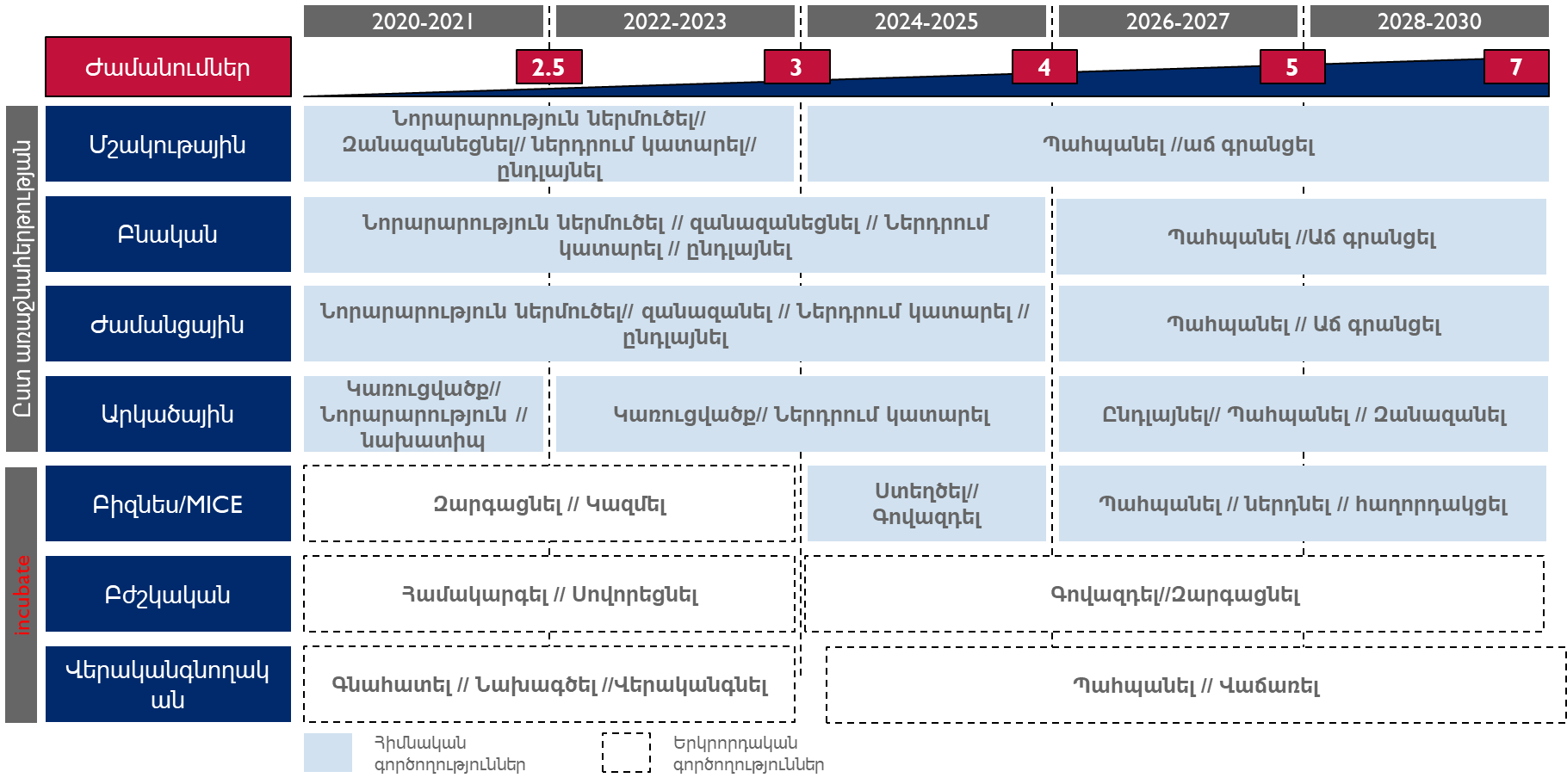 		Կայունությունն ու ներառականությունն ապահովելու համար ազդեցության յուրաքանչյուր բաղադրիչ պետք է ներառվի ոլորտային ծրագրերում և նախագծերում: Մասնավորապես, լուծումներ փնտրելիս պետք է հաշվի առնել ազդեցության թույլ կողմերը, որոնց մասին նշված է նախորդ բաժնի յուրաքանչյուր ենթաբաժնում: Հարկ է նշել, որ համայնքների զարգացումն ու ներառումը շարունակում են մնալ ընթացիկ ազդեցության ամենամեծ հավաքական թույլ կողմը, ուստի առանձնանում են որպես ապագա զարգացման ամենամեծ մարտահրավերներ: Բացի բնության և արկածային զբոսաշրջությունից, շրջակա միջավայրի վրա ոլորտների դրական ազդեցությունը բավականին ցածր է: Բացի այդ, յուրաքանչյուր ոլորտի սոցիալ-տնտեսական գործունեության բարելավման համար պետք է շատ աշխատանք տարվի, մասնավորապես՝ հմտությունների զարգացման հետ կապված: Բոլոր ոլորտների նոր նախագծերում  պետք է ներառվեն ազդեցության հետևյալ սկզբունքները.Բարելավել ենթակառուցվածքները․ Համայքներում զբոսաշրջության հավասարաչափ զարգացման, ծառայությունների բազմազանեցման և երկրորդային գրավչությունների բացահայտման հարցում մեծ դերակատարում ունեն զբոսաշրջային վայրերի, դեպի այդ վայրեր տանող ճանապարհների և հարակից ենթակառուցվածքների վիճակը։ Բազմաթիվ բնության և մշակութային զբոսաշրջային գրավչություններ դուրս մնում հիմնական առաջարկների ցանկից ոչ բավարար ներկայանալի միջավայրի և հասանելիության խնդիրների պատճառով։ Ենթակառուցվածքների զարգացումը նաև անհրաժեշտ է գործարար և բժշկական զբոսաշրջության զարգացմանը նպաստող մասնավոր ներդրումների խթանման համար։ Բարելավել օդային  և ցամաքային տրանսպորտային կապը. Զբոսաշրջային հոսքերի ավելացման ինչպես նաև զբոսաշրջիկների կրկնակի այցելությունների հավանականությունը մեծացնելու համար անհրաժեշտ է ընդլայնել երկրի՝ օդային ճանապարհով հասանելիությունը հատկապես թիրախային համարվող տարածաշրջանների համար և ստեղծել նախապայմաններ տարածաշրջանում մատչելի թռիչքների իրականացման համար։		Հիմնական զբոսաշրջային վայրերում տրանսպորտային կապուղու բացակայությունը սահմանափակում է վայրի այցելությունները հատկապես այն զբոսաշրջիկների դեպքում ովքեր նախընտրում են ճամփորդել ինքնուրույն։  Հիմնական զբոսաշրջային վայրերը կամ դրանց մոտ գտնվող բնակավայրերը կապող տրանսպորտային հանգույցի ստեղծումը կամ բարելավումը զբոսաշրջիկների տեղաշարժը կդարձնի առավել հարմարավետ և էականորեն կավելացնի վայրի այցելությունները, ինչն էլ կնպաստի մարզում տնտեսական աշխուժացմանը։Ներքին և ներգնա զբոսաշրջային այցելությունների խթանման, ինչպես նաև տարածաշրջանում փոխադարձ այցելությունների ընդլայնման համար կարևոր նշանակություն ունի նաև մրցունակ և որակյալ երկաթուղային ենթակառուցվածքի առկայությունը, ինչը նաև կարող է նպաստել նաև տնտեսական ազդեցության աճին։Բազմազանեցնել առաջարկներն ու զարգացնել հմտությունները. զբոսաշրջությունը մարդկանց, հաճախ այն խավին, որը դուրս է տնտեսության մյուս ոլորտներից, տալիս է մեծ հնարավորություններ՝ ընդլայնելու իրենց եկամուտների ստեղծման միջոցները: Բայց առանց դա անելու հստակ մտադրության, որոշ ոլորտներ պատահականորեն կարող են բաց թողնել կանանց, երիտասարդների և, անհրաժեշտության դեպքում, տարեցների համար աշխատատեղեր ստեղծելու հնարավորությունները: Օրինակ՝ բնության զբոսաշրջությունը կարող է ուժեղացնել իր տեղական զբոսաշրջային տների և հյուրընկալող տների նպատակային օգտագործումը, որոնք հաճախ եկամտի հոսքեր են ապահովում կանանց համար, ովքեր դառնում են դրանց կառավարիչները: Նույն կերպ, հմտությունների զարգացման հնարավորությունները զբոսաշրջության ձևերի մեծամասնության անբաժանելի մասն են, բայց առանց ծրագրերի մեջ գիտակցաբար ներառվելու հնարավոր է բաց թողնել հմտություններ ձեռք բերելու և դրանք ավելի շատ մարդկանց փոխանցելու հնարավորությունները: Զբոսաշրջության մշակութային և ժամանցային ոլորտները լավ օրինակ են, թե որտեղ կարող են ներառվել հյուրընկալության և մասնագիտացված ծառայությունների մատուցման հմտությունները՝ սովորեցնելու փոխանցելի հմտություններ, որոնք երիտասարդներին օգնում են հաջողությամբ աշխատանք գտնել այլ ոլորտներում: Հավասարաչափ ներգրավել համայնքները՝ ոլորտները, այդ թվում զբոսաշրջության,  ներկայումս հավասարաչափ ազդեցություն չունեն բոլոր համայնքների վրա: Սա անտեսելը կարող է ստեղծել տեղական մեկուսացման և լճացման վտանգներ, օրինակ՝ զբոսաշրջիկների աճի կենտրոնացում, ինչը կարող է վնաս հասցնել բնությանը և մշակույթային ժառանգությանը` երկրի երկու հիմնական զբոսաշրջային ակտիվներին: Դա կարող է տեղի ունենալ դեպի մշակութային և ժամանցային զբոսաշրջային քաղաքներ և գյուղեր զբոսաշրջիկների այցելության ավելացման կամ տեղական մշակույթն ավելի խորությամբ ճանաչել ցանկացող բնության և արկածային զբոսաշրջիկների կողմից ավելի հեռավոր քաղաքներում և գյուղերում գիշերակացի արդյունքում։Պաշտպանել և պահպանել շրջակա միջավայրը. սա բնության և արկածային զբոսաշրջության հիմնական գործողությունների մաս է կազմում, սակայն զբոսաշրջության մյուս տեսակները կարող են դա ակամայից անտեսել: Շրջակա միջավայրի պահպանումը պետք է լինի ենթակառուցվածքի ընդլայնման մի մաս (այսինքն` միշտ ներառի «կանաչ» (օր՝ թափոնների հեռացում), և «առանց հարմարությունների» (օր՝ լուսավորության) ենթակառուցվածքը, որտեղ հնարավոր է, ինչպես նաև դեպի Հայաստան գրավելու համար պետք է առաջնահերթություն տալ այնպիսի զբոսաշրջիկների, որոնց փորձում են գրավել շրջակա միջավայրը հաշվի առնելու ու դրա վրա ազդեցությունը կրճատելու առումով ավելի երկար փորձ ունեցող շուկաները։Բարելավել վիճակագրական տվյալներըՏվյալներ հավաքագրելու, համադրելու և օգտագործելու ռազմավարություն ստեղծելը կարևոր դեր ունի Հայաստանի զբոսաշրջային ռազմավարության հաջողության համար: Հավաքած տվյալների տեսակը, հավաքագրման հաճախությունը և այդ տվյալների կառավարումը կօգնի հասկանալ զբոսաշրջության արդյունաբերության վիճակը, ներառյալ գնահատումը` արդյո՞ք նպատակներն իրականացվել են, թե՞ ոչ, և թե որ միջամտություններն են ամենաշատը անհրաժեշտ այս աճին աջակցելու համար: Տվյալները կօգնեն նաև ցույց տալ, թե երբ ծրագրերը չեն աշխատում, և ինչպիսի միջամտություններ են անհրաժեշտ դրանց բարելավման համար:Վիճակագրության հավաքագրման ներկա իրավիճակն ու գործողություններըԱյժմ տվյալները հավաքագրվում են երեք հիմնական աղբյուրներից. Սահմանային էլեկտրոնային կառավարման տեղեկատվական համակարգ (ՍԷԿՏ), Վիճակագրական տվյալների հավաքագրման ձև (կացարանային ծառայություններ մատուցողներ (ԿԾՄ), զբոսաշրջային գործակալություններ / տուրօպերատորներ) («վիճակագրական ձևեր»), և Պետական եկամուտների կոմիտեի տվյալների շտեմարանները («ՊԵԿ»): Զբոսաշրջության վերաբերյալ հասանելի տվյալները ներառում են.Ներգնա և արտագնա զբոսաշրջային ուղևորությունների քանակը (ՍԷԿՏ տվյալների բազայից ստացված բոլոր ժամանումների/մեկնումների քանակը բազմապատկվում է IVS 2013-ի սեզոնային զբոսաշրջային հարաբերական գնահատականով)։Պաշտոնապես գրանցված ԿԾՄ-ներում ներգնա զբոսաշրջային ուղևորությունների քանակը գիշերակացով (վիճակագրական ձև)։Երկրների բաշխում, որոնցից ժամանել են ներգնա զբոսաշրջիկները, ովքեր գիշերել են պաշտոնապես գրանցված ԿԾՄ-ներում (վիճակագրական ձև)։Ներգնա զբոսաշրջիկների ուղևորության նպատակների բաշխում, ովքեր գիշերել են պաշտոնապես գրանցված ԿԾՄ-ներում (վիճակագրական ձև)։Արտագնա զբոսաշրջիկների թիվը, ովքեր իրենց ուղևորությունը կազմակերպելիս օգտվել են զբոսաշրջային գործակալությունների ծառայություններից (վիճակագրական ձև)։Արտագնա զբոսաշրջիկների մեկնման ուղղությունների բաշխում, ովքեր կազմակերպել են իրենց ուղևորությունները զբոսաշրջային գործակալությունների ծառայությունների միջոցով (վիճակագրական ձև)։Զբոսաշրջային ծառայություններն օգտագործող արտագնա զբոսաշրջիկների ուղևորության նպատակների բաշխում (վիճակագրական ձև)։Տեղական զբոսաշրջային գործուղումների քանակը, որոնք գիշերակացի են մնացել պաշտոնապես գրանցված ԿԾՄ-ներում (առանձնացված են ուղևորության նպատակներով) (վիճակագրական ձև)։Հյուրանոցների և մահճակալների քանակը (վիճակագրական ձև)։Ըստ մարզերի առանձնացված ԿԾՄ-ների թիվը (վիճակագրական ձևեր և ՊԵԿ տվյալներ)։Ըստ մարզերի առանձնացված ԿԾՄ-ներում աշխատողների թիվը (վիճակագրական ձևեր և ՊԵԿ տվյալներ)։ԿԾՄ-ների կողմից ստացված եկամուտները՝ առանձնացված ըստ մարզերի (վիճակագրական ձևեր և ՊԵԿ տվյալներ)։Մարզերի ԿԾՄ-ները (կացարանային ծառայություններ մատուցողներ)։Տվյալների հավաքագրման ներկայիս մեթոդներն ու հավաքված տվյալների տեսակներն ունեն մի քանի թույլ կողմեր, որոնք անհրաժեշտ է վերացնել այս ռազմավարության իրականացմանը արդյունավետորեն նպաստելու համար․Զբոսաշրջության տվյալներն արտացոլվում են տարբեր հրապարակումներում, և հիմնական շահագրգիռ կողմերը պատշաճ չափով հաղորդակից չեն և տեղյակ չեն դրանց մասին: Որոշ ցուցանիշներ չեն հրապարակվում ամսական կամ եռամսյակային կտրվածքով, ինչը թույլ չի տալիս կատարել միտումների և սեզոնայնության վերլուծություն:Զբոսաշրջության հրապարակումներում օգտագործված շատ եզրույթներ թիրախային չեն և կարիք ունեն սահմանումների հստակեցման։Որևէ հղում չկա համապարփակ մեթոդաբանական փաստաթղթի վերաբերյալ, որն անհրաժեշտ է կազմել` ներկայացնելով զբոսաշրջության վիճակագրության կազմման բոլոր պայմաններն ու սահմանումները, կարգը և տվյալների աղբյուրները:Զբոսաշրջության մասին օրենքը, որն ընդունվել է 2003 թ․, չի պարունակում թարմացված սահմանումներ, որպեսզի դրանք կարողանան օգտագործվել նաև զբոսաշրջության վիճակագրության կազմման մեջ, քանի որ վիճակագրական ձևերում, մեթոդաբանական փաստաթղթերում և հրապարակումներում օգտագործվող սահմանումները պետք է համապատասխանեն օրենքում նշվածին:Ներգնա այցելությունների վերաբերյալ առկա մեխանիզմով հավաքագրվող վիճակագրական վերլուծությունը սահմանափակվում է միայն այցելությունների հաշվարկմամբ, մինչդեռ առկա են նախապայմաններ ընդլայնելու վերլուծվող տեղեկատվությունը։Զբոսաշրջության վիճակագրության համակարգում իրականացվող  վաղ փուլի բարեփոխումները, որոնք կատարվել են 2018թ․, նպաստել են կացարանային ծառայություններ մատուցողների, զբոսաշրջային գործակալների և տուրօպերատորների վիճակագրական տվյալների հավաքագրման նոր և տարբերակված ձևերի իրականացման: Բացի այդ, նախատեսվում են մի շարք բարեփոխումներ, ներառյալ՝Սահմանային էլեկտրոնային կառավարման տեղեկատվական համակարգի (ՍԷԿՏ) տվյալների բարելավում: Կառավարության որոշմամբ հաստատվել են զբոսաշրջության վիճակագրության բարելավմանն ուղղված նախաձեռնությունները` ՍԷԿՏ-ի տվյալների մշակման կատարելագործման միջոցով` ՊԵԿ-ի և Ոստիկանության տվյալների բազաների հետ սինխրոնացնելու միջոցով: Փաստաթղթում մշակված տեխնիկական առանձնահատկությունները նկարագրում են հատուկ ծրագրեր օգտագործող զբոսաշրջիկների նույնականացման մեթոդաբանական մոտեցումը և գործընթացը` շահագրգիռ կողմերին հասանելի հետևյալ ցուցանիշներով.Մուտք գործող զբոսաշրջիկների աշխարհագրական բաշխումը (որպես հիմք վերցնելով քաղաքացիությունը)։Ինչպես ներգնա, այնպես էլ արտագնա զբոսաշրջիկների ժողովրդագրական բաշխումը (սեռը, տարիքը)։Թե՛ ներգնա, թե՛ արտագնա զբոսաշրջային ուղևորությունների տևողությունը (ներգնա զբոսաշրջային ուղևորություններն առանձնացված են ըստ քաղաքացիության)։Կրկնակի այց։Ներգնա և արտագնա զբոսաշրջիկների թիվը, որոնք առանձնացված են ըստ սահմանային անցակետի (այսպիսով նաև ըստ տրանսպորտի միջոցի)։Այս ռազմավարության մեջ ամրագրված աճի հավակնոտ նպատակներին հասնելու համար անհրաժեշտ է հավաքել ճշգրիտ տվյալներ և գործի դնել ճիշտ գործընթացներ, որպեսզի հնարավոր լինի վերահսկողություն իրականացնել զբոսաշրջության դիրքի և աճի նկատմամբ: Հայաստանի զբոսաշրջային արդյունաբերության ոլորտում տվյալների հավաքման փորձի և ազդեցության հետագա արդյունավետ գործարկման համար անրաժեշտ է՝ԲԱՐԵԼԱՎԵԼ ԳՈՐԾՈՂ ԸՆԹԱՑԱԿԱՐԳԸՀամալրել առկա վիճակագրական տվյալները գործարար համայնքի միջոցով ստանալով առկա վիճակագրությանը փոխլրացնող տեղեկատվություն, որը կարող է նպաստել նաև բիզնեսի զարգացմանը (Ժամկետներ՝ կարճաժամկետ (1-2 տարի)։Ներմուծել ինստիտուցիոնալ կարգավորումներ, նախատեսել հավելյալ մարդկային ռեսուրսներ վիճակագրության հավաքագրման առկա մեխանիզմը կատարելագործլու նպատակով։ «Զբոսաշրջության մասին» ՀՀ օրենքի նախագծում ներառել նորացված եզրույթներ և սահմանումներ, որոնք կիրառվել են զբոսաշրջության վիճակագրությունը կազմելիս (ժամկետները՝ կարճաժամկետ (1-2 տարի)։«Զբոսաշրջության մասին» ՀՀ օրենքի նախագիծը պետք է պարունակի նորացված սահմանումներ, որպեսզի դրանք կարողանան օգտագործվել նաև զբոսաշրջության վիճակագրությունը կազմելիս, քանի որ վիճակագրական ձևերում, մեթոդաբանկան փաստաթղթերում և հրապարակումներում օգտագործվող սահմանումները պետք է համապատասխանեն օրենքում նշվածին:Ստեղծել մեթոդաբանական փաստաթուղթ, որը կամփոփի զբոսաշրջությանն առնչվող հրապարակման մեջ օգտագործված բոլոր տերմիններն ու սահմանումները, մեթոդաբանական մոտեցումներն ու տվյալների աղբյուրները, որոնք օգտագործվել են յուրաքանչյուր ցուցանիշ կազմելիս (ժամկետները՝ կարճաժամկետ (1-2 տարի)։Փաստաթուղթը տարածել զբոսաշրջության հրապարակումների հետ մեկտեղ՝ օգտագործելով միևնույն հարթակները։Սահմանային անցակետերում իրականացնել օտարերկրյա այցելուների հարցում (ժամկետները՝ կարճաժամկետ (1-2 տարի)։Սահմանային անցակետերում պատշաճ կերպով կազմել և իրականացնել օտարերկրյա այցելուների հարցում` որակի ապահովման մեխանիզմներին և ընտրելու տարբերակների պահանջվող չափին համապատասխան։Հարցումներում ներառված հարցերը պետք է պատրաստված լինեն ըստ զբոսաշրջիկների՝ երկիր մուտք գործելու միջոցի՝ ներգնա զբոսաշրջություն, սեփական նախաձեռնությամբ կատարած ճանապարհորդության, զբոսաշրջային փաթեթներ: Հետազոտության մեջ պետք է ներառվեն այնպիսի հարցեր, ինչպիսիք են բանկային հաշիվների, բջջային օպերատորների և զբոսաշրջային հավելվածի օգտագործումը, որոնք տրվում են զբոսաշրջիկներին, որպեսզի հետագայում որոշ գնահատականներ դուրս բերվեն և օգտագործվեն` այդ աղբյուրներից օգտվելու տվյալներն ընդհանրացնելիս:Կանոնավոր պարբերականությամբ իրականացնել զբոսաշրջային հետազոտություններ (ժամկետները՝ միջնաժամկետ (1-5 տարի)։Հայաստանի զբոսաշրջության հետազոտություն. Սա կարող է լինել ինչպես Հայաստանի ներսում կամ նրանից դուրս իրենց ճանապարհորդության ձևի մասին (ուր են գնում, որքան ժամանակ են ճանապարհորդում, որքան են ծախսում և այլն), այնպես էլ այն մասին, թե ինչպես են նրանք ներգրավվում երկրի զբոսաշրջության ոլորտում (բնակարաններ տրամադրելը, զբոսաշրջության ոլորտում աշխատելը և այլն):Զբոսաշրջիկների ելքի վերաբերյալ հետազոտություններ. 10 տարվա ընթացքում երկու հետազոտություն, որոնցից մեկը` 2020 թ-ին, մյուսը` 2025 թ-ին: Սովորաբար դրանք տևում են մեկ տարի (ընդգրկում են յոււրաքանչյուր եռամսյակ անցկացվող համակողմանի եզրափակիչ հարցազրույցներ) և նպատակ ունեն ստանալու երկրի բոլոր զբոսաշրջիկների ներկայացուցչական մոդել: Տարեկան զբոսաշրջային հարցազրույցներ. մանրամասն անհատական հարցազրույցներ զբոսաշրջային վայրերում զբոսաշրջիկների հետ` լավագույնս հասկանալու Հայաստան ճանապարհորդելու դրդապատճառները և զբոսաշրջիկների ընդհանուր տպավորությունը։Զբոսաշրջության բիզնեսի տարեկան հարցազրույցներ. մանրամասն անհատական հարցազրույցներ զբոսաշրջության բիզնեսի և ՓՄՁ ներկայացուցիչների հետ` հասկանալու, թե որքան լավ է գործում զբոսաշրջության տնտեսությունը, բիզնեսի առջև ծառացած մարտահրավերները, բիզնեսի կատարելագործման ուղղությամբ գործադրված ջանքերը և այլ հայեցակետեր, որոնց անհրաժեշտ է հետևել բիզնեսի տեսանկյունից:Կազմել զբոսաշրջության արբանյակային հաշվի (ԶԱՀ) հիմնական գծապատկերները (Գծապատկերներ 1-6, ժամկետներ՝ միջնաժամկետ (1-5 տարի)։Զբոսաշրջության արբանյակային հաշիվը (ԶԱՀ) տրամադրում է զբոսաշրջության կարևորության տնտեսական չափման համակարգ՝ տվյալ երկրի համար ծախսերի, ՀՆԱ-ի և զբաղվածության առումով: Այն մեկ ձևաչափով միավորում է զբոսաշրջությանն առնչվող ապրանքների և ծառայությունների մատակարարման և օգտագործման վերաբերյալ տվյալները և ապահովում է արտադրանքի և զբաղվածության հարցում զբոսաշրջության ունեցած ներդրման ամփոփ ցուցանիշները: Դա թույլ է տալիս զբոսաշրջությունը համեմատել այլ ոլորտների հետ, քանի որ օգտագործվող հասկացություններն ու մեթոդները հիմնված են Ազգային հաշիվների համակարգի վրա։Գծապատկեր 1, 2 և 3՝ ներկայացնելու համապատասխանաբար ներգնա, ներքին և արտագնա զբոսաշրջության ծախսերն ըստ ապրանքների և այցելուների  (գիշերակացով և նույն օրը հեռացող այցելուներ),Գծապատկեր 4` համադրելու 1-ին և 2-րդ Գծապատկերներից ստացված տվյալները` կազմելու ներքին զբոսաշրջության վերաբերյալ սպառողական տվյալները:Գծապատկեր 5` զբոսաշրջային գործունեության արդյունքում ստեղծված արտադրանքը նկարագրելու և, ինչպես արդեն նշվեց,Գծապատկեր 6` համադրելու տվյալներ 4-րդ և 6-րդ Գծապատկերներից՝ ներկայացնելով զբոսաշրջության մասնաբաժինը յուրաքանչյուր արդյունաբերության մեջ։ԶԱՀ-ի կառուցման համար անհրաժեշտ է արտադրանքի որոշակի դասակարգում և արտադրական գործունեություն: Դասակարգումը վերաբերում է հիմնականում զբոսաշրջության սպառման արտադրանքներին և արտադրողական գործունեությանը, որոնք հիմք են հանդիսանում զբոսաշրջության արդյունաբերությունը նկարագրելու համար։ԶԱՀ-ն պետք է հաշվի առնի տնտեսության ոլորտում զբոսաշրջության ներդրումների առանձնացումն ըստ տնտեսական գործունեության ոլորտների և հնարավորություն ընձեռի հասկանալու, թե յուրաքանչյուր արդյունաբերություն որքանով է կախված զբոսաշրջությունից:ԸՆԴԼԱՅՆԵԼ ԳՈՐԾԸՆԿԵՐՈՒԹՅՈՒՆԸԻրականացնել բանկային քարտերի օգտագործման, արտարժույթի փոխանակման, հարկերից զերծ ծառայություններից, մշակութային ծառայություններից օգտվելու վերաբերյալ տվյալների հավաքագրում և ընդգրկել դրանք զբոսաշրջության վերաբերյալ նոր վիճակագրական հրապարակման մեջ  (ժամկետները՝ կարճաժամկետ (1-2 տարի))։ՀՀ Կենտրոնական բանկը ՀՀ ԿԲ ամսական վիճակագրական տեղեկագրում տվյալներ է հրապարակում ՀՀ ազգային և օտարերկրյա քարտերով ՀՀ դրամով և անկանխիկ գործարքների վերաբերյալ: Չնայած ցուցանիշները չեն առանձնացվում ըստ օտարերկրացիների և տեղացիների, ՎԿ-ն կարող է պաշտոնապես պահանջել տվյալների այդպիսի մանրամասնություններ։Վիճակագրական կոմիտեն տվյալներ է ստանում Հայաստանի Հանրապետությունում ազգային և օտարերկրյա քարտերի միջոցով կատարված կանխիկ և անկանխիկ գործարքների վերաբերյալ՝ առանձնացված՝ ըստ օտարերկրացիների և տեղացիների, ինչպես նաև ըստ աշխարհագրական ցուցանիշների։Հավաքել տվյալներ արտասահմանյան անձնագրեր ունեցող մարդկանց կողմից արտարժույթի փոխանակման վերաբերյալ: Նման վիճակագրության հիմքում այն պահանջն է, որ յուրաքանչյուր 100,000 դրամից ավելի արժութային փոխանակման ցանկացած գործողություն պետք է ուղեկցվի տվյալների գրանցմամբ, և այդ տեղեկատվությունը հասանելի է նաև ՀՀ ԿԲ-ում:Զարգացնել գործընկերությունը բջջային ցանցի օպերատորների հետ` շարժական ուսումնասիրություններ անցկացնելու և բջջային տեղակայման տվյալների (ԲՏՏ) օգտագործման միջոցով զբոսաշրջության վիճակագրություն ստեղծելու նպատակով (ժամկետները՝ միջնաժամկետ (1-5 տարի)։Բջջային ցանցի օպերատորներին միջոցով ստանալ կոդավորված տվյալներ , որի միջոցով հնարավոր է ստանալ տվյալներ կոնկրետ վայրերի այցելությունների վերաբերյալ։Հիմնել տվյալագետների խումբ` ծրագրի ղեկավարի հսկողության ներքո, որը նաև կտրամադրի մեթոդաբանական ուղղորդում և կսկսի աշխատել բջջային ցանցի օպերատորների հետ` առաջին փորձնական նախագիծն իրականացնելու համար:Ստեղծել մեխանիզմներ՝ ճանաչելու և օգտագործելու բաց տվյալների աղբյուրները (առցանց և թվային հարթակներ)՝ որպես զբոսաշրջության վիճակագրության հավելյալ աղբյուր (ժամկետները՝ միջնաժամկետ (1-5 տարի)։Օգտագործել թվային բաց հարթակները որպես վիճակագրության աղբյուր.Booking.com-ը՝ ամբողջ երկրում ASP-ի առաջարկները դիտարկելու համար՝ ներառյալ տարբեր լրացուցիչ ծառայությունների առկայությունը (լողավազան, սպորտային գործունեություն և այլն) և դրանց գնագոյացման դինամիկան:Tripadvisor՝ քարտեզագրելու զբոսաշրջությանն առնչվող առաջարկները (ներառյալ մշակութային վայրերը) ամբողջ երկրում, վերահսկել օգտվողների արձագանքը, հասկանալ ծառայությունների առաջարկները` ներառյալ սննդի ծառայությունները, հատուկ տուրերը, դրանց գնագոյացումը և այլն:Վիքիպեդիայի էջի դիտումները ցույց է տալիս ժամանակի ընթացքում որոշակի ուղղությունների նկատմամբ հետաքրքրության դինամիկան։Coachsurfing.com՝ սա ևս հետաքրքիր հարթակ է` դիտարկելու համատեղ տնտեսության դինամիկան:ԱՊԱՀՈՎԵԼ ՏՎՅԱԼՆԵՐԻ ՀԱՍԱՆԵԼԻՈՒՈՒԹՅՈՒՆՍտեղծել զբոսաշրջության վիճակագրության վերաբերյալ առանձին հրատարակություն (հայերեն և անգլերեն), որտեղ ներառված կլինեն զբոսաշրջության բնագավառին առնչվող բոլոր տվյալների ցուցանիշները (ժամկետները՝ կարճաժամկետ (1-2 տարի)։Համախմբել և փոխանցել զբոսաշրջության բոլոր ցուցանիշները մեկ հրատարակությամբ, որը հասանելի կլինի կդարձնի շահագրգիռ կողմերին՝ ներբեռնելու միջոցով:Ապահովել զբոսաշրջային բոլոր ցուցանիշների առկայությունը Armstatbank-ում անընդհատ թարմացումներով (ժամկետները՝ կարճաժամկետ (1-2 տարի))։Ապահովել զբոսաշրջության բոլոր տվյալների հասանելիությունը՝ Գծապատկերների տեսքով հեշտությամբ ներբեռնելու և վերլուծելու համար։Ժամանակին թարմացնել տվյալները՝ տարեկան երկու անգամ։Արտաքին սպառնալիքների/ռիսկերի գնահատումԶբոսաշրջության այս ռազմավարության ճկունությունն ապահովելու համար այս բաժնում, ռիսկերի մեղմացման ռազմավարություններին զուգահեռ, դիտարկվում են արտաքին հնարավոր ռիսկերը, որոնք կարող են սպառնալ Հայաստանի զբոսաշրջության ոլորտի աճին։Հայաստանի զբոսաշրջության էկոհամակարգի համար այս ռիսկերը պարունակում են բնական կամ տեխնածին սպառնալիքներ, որոնք կարող են նվազեցնել այս ռազմավարության ազդեցությունը կամ ամբողջովին խափանել այն՝ չնայած բոլոր շահագրգիռ կողմերի գործադրած ջանքերին: Այս ռիսկերը մեծամասամբ կամ ամբողջովին դուրս են ցանկացած շահագրգիռ կողմի հսկողությունից: Այս ռիսկերի համար պոտենցիալ մեղմացնող ռազմավարությունների մշակումը կօգնի ՀՀ ԷՆ Զբոսաշրջության կոմիտեին ու նրա գործընկերներին գնահատել այս ռիսկերի առաջացման հավանականությունը և հասկանալ, թե ինչ է անհրաժեշտ դրանց ավելի լավ նախապատրաստվելու համար:Կա պոտենցիալ ռիսկերի չորս կատեգորիա, որոնց Հայաստանը բախվում է զբոսաշրջության ոլորտում: Դրանք հիմնված են, մասնավորապես, պատմաքաղաքական իրադարձությունների և ազգային/տարածաշրջանային/համաշխարհային միտումների վրա և ներառում են.Այս ռիսկերից յուրաքանչյուրը, ռիսկերի նվազեցման գործիքակազմի հետ միասին ներկայացվում է ստորև։Միջավայրային / բնական ռիսկերՀայաստանի  զբոսաշրջության արդյունաբերությունը մեծապես  կախված է առողջ միջավայրից և զարգացող էկոհամակարգից, այնինչ միջավայրային փոփոխություններն ու դեպքերը խաթարում են այս հավասարակշռությունը: Հայաստանի բնական ռեսուրսների ապակայունացումը կնշանակի եկամուտների կորուստ՝ բնական զբոսաշրջության, ռեկրեատիվ զբոսաշրջության, առողջարանային զբոսաշրջության և արկածային զբոսաշրջության կրճատման արդյունքում: Միջավայրային/բնական ռիսկերը իրենց մեջ պարունակում են շրջակա միջավայրի վրա ազդող իրական կամ պոտենցիալ աղետների սպառնալիք, որոնք հաճախ կլիմայի փոփոխության, աղտոտված ջրերի, արտանետումների և օդի աղտոտվածության, ռեսուրսների ոչնչացման և այլնի հետևանք են:Քաղաքական ռիսկերՀայաստանի զբոսաշրջային արդյունաբերությունը նաև հիմնված է քաղաքական կայունության և երկրի անվտանգության, ապահովության և կայունության մասին զբոսաշրջիկների ընկալման վրա, որը ազդում է նրանց՝ երկիր այցելելու հավանականության վրա, հատկապես, երբ նրանք իրենց ապահով չեն զգում: Քաղաքական ռիսկերը քաղաքական փոփոխությունների, որոշումների, իրադարձությունների կամ պայմանների ազդեցությունն են կամ երկրի անկայունությունը: Այս փոփոխությունները կարող են լինել կառավարության քաղաքականության մեջ, կանոններում, օրենքներում և կանոնակարգերում:Քաղաքական ռիսկերը, որոնց Հայաստանը կարող է ենթարկվել, ներառում են.Տնտեսական ռիսկերՀայաստանի զբոսաշրջային արդյունաբերությունը կարող է ապակայունացվել՝ պայմանավորված անբարենպաստ մակրոտնտեսական գործոններով, քանի որ դրանք ուղղակիորեն ազդում են այն ռեսուրսների վրա, որոնք անհրաժեշտ են արդյունաբերության աճի համար։ Դրանցից են  մարդկային ռեսուրսը՝ որպես հմուտ աշխատուժ, տեխնիկական միջոցները, ինչպես, օրինակ ֆինանսական միջոցները, որոնք անհրաժեշտ են արդյունաբերության կայացման համար։ Տնտեսական ռիսկերը կապված են Հայաստանի մակրոտնտեսական պայմանների փոփոխությունների հետ, ինչպիսիք են պետական կարգավորումը և փոխարժեքները, որոնք կարող են ապակայունացնել Հայաստանի զբոսաշրջության ոլորտը:Տարածաշրջանային/համաշխարհային ռիսկերԶբոսաշրջիկներն անուղղակի կարող են ենթարկվել  տարածաշրջանային և համաշխարհային ազդեցությունների, նույնիսկ եթե դրանք կապված չեն Հայաստանի հետ։ Այդ ազդեցությունը տեղի  է ունենում զբոսաշրջության մասին ունեցած բացասական պատկերացումների, ընդհանուր անվստահության, ապահովության զգացողության  պակասի,  հաճախորդների նախասիրությունների փոփոխությունների, կանխատեսվող սպառնալիքների հետևանքով։Հայաստանի հիմնական տարածաշրջանային և համաշխարհային ռիսկերն են․Հետճգնաժամային ազդեցություններ Համավարակի ազդեցությունները. Զբոսաշրջությունն աշխարհի խոշորագույն տնտեսական հատվածներից է, որը պատասխանատու է  ամբողջ աշխարհում յուրաքանչյուր 10 աշխատատեղերից մեկի համար (330 միլիոն) և կազմում է  համաշխարհային ՀՆԱ-ի 10.3% -ը: Միայն վերջին հինգ տարիների ընթացքում աշխարհում  յուրաքանչյուր 4 նոր աշխատատեղերից մեկը ստեղծվել է զբոսաշրջության ոլորտում, ինչն արդեն իսկ խոսում է կառավարությունների համար զբոսաշրջությունը, ի թիվս այլ բազում հնարավորությունների, որպես զբաղվածության ստեղծման համար լավագույն ոլորտ դիտարկելու և հնարավորինս զարգացնելու նպատակահարմարության մասին։ ՄԱԿ Զբոսաշրջության համաշխարհային կազմակերպության (ՄԱԿ ԶՀԿ) բարոմետրի տվյալների համաձայն՝ 2019թ․ միջազգային զբոսաշրջային այցելությունների թիվը ողջ աշխարհում ավելացել է 4%-ով՝ հասնելով 1,5 մլրդ-ի (նախորդ տարվա համեմատ 54 մլն-ով ավել)։ Օդային տրանսպորտի միջազգային ասոցիացիայի (IATA) համաձայն` աճ է գրանցվել նաև միջազգային օդային ուղևորափոխադրումների ոլորտում` 2019թ․ նոյեմբերին ապահովելով 4% աճ։ Ակնկալվում էր, որ 2020թ․ հունվար-ապրիլ ամիսներին կպահպանվի բավականին բարձր՝ 10% միջազգային մեկնումների ցուցանիշ։ Արժույթի միջազգային հիմնադրամի՝ 2019 թվականի հոկտեմբերին արված Համաշխարհային տնտեսական կանխատեսումների համաձայն՝ 2020 թվականին նախատեսվում էր 3,4% տնտեսական աճ՝ նախորդ տարվա 3-ի փոխարեն:ՄԱԿ ԶՀԿ-ն, իր հերթին, հիմք ընդունելով ընթացիկ միտումները, տնտեսական հեռանկարները և ՄԱԿ ԶՀԿ վստահության ինդեքսը՝ կանխատեսում էր միջազգային զբոսաշրջային այցելությունների 3-4% աճ 2020 թվականին։ 2019 թվականին դրական դինամիկա էր արձանագրվել նաև Հայաստանում: Համաձայն ՀՀ սահմանային էլեկտրոնային կառավարման տեղեկատվական համակարգով (ՍԷԿՏ) ստացված տվյալների` 2019 թվականին Հայաստան ընդհանուր այցելությունների թիվն ըստ քաղաքացիության կազմել է 4.319.618, աճը 2018 թվականի 3․757.168 համեմատ կազմել է 14.9 %, որից զբոսաշրջային այցելությունները կազմել է 1.894.377, աճը 2018 թվականի 1.651.782 համեմատ կազմել է 14.7 %: Հայաստանի Հանրապետությունում զբոսաշրջության բնագավառի պետական քաղաքականության մշակման  և իրականացման, Հայաստան այցելությունների աճի ապահովմանը նպաստող գործոններով և մարքեթինգային ակտիվ քաղաքականության իրականացման,  պետություն-մասնավոր հատված   համագործակցության արդյունքում 2020-2021 թվականներին կանխատեսվում էր ներգնա զբոսաշրջային այցելությունների քանակի շուրջ 14-15% միջին տարեկան աճ (վերջին տարիների  10 % միջին տարեկան աճի փոխարեն): Սակայն, հաշվի առնելով ամբողջ աշխարհում COVID-19 տեսակի կորոնավիրուսի դեմ պայքարի շրջանակներում տեղի ունեցող գործընթացները, ինչպես Հայաստանի, այնպես  էլ տարբեր երկրների կողմից սահմանների ժամանակավորապես փակումը, ավիաընկերությունների կողմից սպասարկման դադարեցումը, ինչպես նաև ուղևորների տեղաշարժի սահմանափակումները հանգեցրեցին ուղևորահոսքի մակարդակի կտրուկ նվազեցմանն ամբողջ աշխարհում։ ՄԱԿ ԶՀԿ բարոմետրի տվյալների համաձայն՝ համաշխարհային զբոսաշրջային այցելությունները 2020-ի առաջին հինգ ամիսների ընթացքում նախորդ տարվա նույն ժամանակահատվածի համեմատ նվազել են շուրջ 56%-ով (մասնավորապես,  Ասիա և Խաղաղ օվկիանոս - 60%, Եվրոպա- -58 %, Մերձավոր Արևելք – 51%, Ամերիկա և Աֆրիկա – 47 %)։ Միայն մայիս ամսվա ընթացքում միջազգային ժամանումները նվազել են 98%-ով։ ՄԱԿ ԶՀԿ տվյալներով՝ 2020թ․ սեպտեմբերի 1-ի դրությամբ աշխարհի 217 ուղղություններից` 161-ը (աշխարհի ուղղությունների 74%-ը) ամբողջությամբ կամ մասնակի փակել են իրենց սահմանները (93-ն ամբողջությամբ, իսկ 68-ը՝ մասնակի) միջազգային զբոսաշրջության համար 32-ը պահանջում են բացասական արդյուքներով PCR թեսթով բժշկական սերտիֆիկատներ ժամանման վայր այցելությունից առաջ կամ հետո՝ համակցված կարանտինային միջոցառումներով 9-ը (աշխարհի ուղղությունների 3%-ը) արգելում են ընտրված երկրներից ուղևորների մուտքը 12-ը (աշխարհի ուղղությունների 5%-ը) կիրառում են այլ միջոցառումներ, ներառյալ՝ վիզայի ձեռքբերման պահանջ, թռիչքների կասեցում։Համաձայն ՄԱԿ ԶՀԿ կանխատեսումների՝ 2020 թվականին տարեկան միջազգային այցելությունների հավանական անկումը կհասնի շուրջ 58-70%-ի։ Որոշակի բարելավում է նախատեսվում 2020 թվականի չորրորդ եռամսյակում, ինչը հիմնականում պայմանավորված է համավարակի հնարավոր կանխումով, ճանապարհորդության սահմանափակումների տևողությունով և սահմանների աստիճանական վերաբացումով։ Հաշվի առնելով, որ սեպտեմբերի 11-ից Հայաստանում դադարեցվել է արտակարգ իրավիճակի դրությունը՝ փոխարինվելով կարանտինով, և սեպտեմբերի 12-ից արդեն իսկ հայտարարվել է Հայաստանի օդային սահմանների բացում բոլոր երկրների համար, որով նախադրյալներ են ստեղծվել զբոսաշրջության աստիճանական վերականգնման համար: Զբոսաշրջության վերականգնմանը նպաստող առաջնային գործոններից է թռիչքների առկայությունը․ 2019թ․ ընթացքում Հայաստանի Հանրապետությունից չվերթներ են իրականացվել 34 ուղղություններով։ 2019 թվականի ընթացքում դեպի ՀՀ կանոնավոր փոխադրումներ են սկսել օտարերկրյա 6 նոր ավիաընկերություններ։ 2020թ․ 12 ուղղություններով նոր չվերթներ էին նախատեսվում հետևյալ ավիաընկերությունների կողմից՝«Ռայանէյր»՝իտալական Հռոմ և Միլան քաղաքներից դեպի Երևանգերմանական Մեմինգեն քաղաքից դեպի Գյումրի և Բեռլին քաղաքից դեպի Երևանհունական Սալոնիկ քաղաքից դեպի Երևան և Աթենք քաղաքից դեպի Գյումրի քաղաքներկիպրական Պաֆոս քաղաքից դեպի Երևան«Տրանսավիա»՝ Փարիզ քաղաքից դեպի Երևան«Էյր Բալթիկ»՝ Ռիգայից դեպի Երևան«Վիզ Էյր»՝ Վիեննայից, Վիլնյուսից և Լառնակայից դեպի Երևան2020թ․ հունվար-օգոստոս ամիսներին «Զվարթնոց» օդանավակայանում գրանցվել են հետևյալ ցուցանիշներըընդհանուր ուղևորների թիվը կազմել է 600,232, որից 299,979-ը՝ մեկնածներ, իսկ 300,253-ը՝ ժամանածներնախորդ տարվա նույն ժամանակահատվածում ընդհանուր ուղևորների թիվը կազմել է 1 992,879, որից 968,145-ը՝ մեկնածներ, իսկ 1 024,734-ը՝ ժամանածներ,թռիչք-վայրէջքների թիվը կազմել է 3,546, իսկ նախորդ տարվա նույն ժամանակահատվածում՝ 8,524։2020թ․հունվար-օգոստոս ամիսներին «Շիրակ» օդանավակայանում գրանցվել են հետևյալ ցուցանիշները՝ընդհանուր ուղևորների թիվը կազմել է 29,280, որից 14,754-ը՝ մեկնածներ, իսկ 14,526-ը՝ ժամանածներ։ նախորդ տարվա նույն ժամանակահատվածում ընդհանուր ուղևորների թիվը կազմել է 99,255, որից 49,793-ը՝ մեկնածներ, իսկ 49,462-ը՝ ժամանածներ,թռիչք-վայրէջքների թիվը կազմել է 102, իսկ նախորդ տարվա նույն ժամանակահատվածում՝ 292։Հայաստանի զբոսաշրջային արդյունքի խթանման համար նպատակային երկրները ընտրվում են նաև վիճակագրական հետազոտությունների տվյալների հիման վրա: Վերջին տարիներին առկա վիճակագրությունը վկայում է լավատեսական հեռանկարի, ինչպես նաև Հայաստան այցելությունների աշխարհագրության ընդլայնման մասին: 2018թ․ տոկոսային առումով կտրուկ աճ ապահոված, Հայաստանի համար նոր շուկա հանդիսացող երկրներից են ԱՄԷ-ն (43%), Չինաստանը (59,9%), Սինգապուրը (119,1), Նոր Զելանդիան (85%),  Հարավային Կորեան (172%)։Զբոսաշրջության վերականգման համար առաջնահերթ նշանակություն ունի նաև մուտքի արտոնագրերի ձեռքբերման ընթացակարգերի դյուրացումը. Վերլուծությունները և ուսումնասիրությունները ցույց են տալիս, որ Հայաստան այցելությունների աճի ավելացման համար էական խթան կարող է հանդիսանալ   նպատակային շուկաներ համարվող երկրների քաղաքացիների համար մուտքի ռեժիմի դյուրացումը: ՀՀ սահմանային անցման գործընթացների (վիզային ռեժիմի) դյուրացման միջոցով համաշխարհային շուկային Հայաստանի հասանելիության բարձրացումը զբոսաշրջության ոլորտի պետական քաղաքականության հիմնական խնդիրներից է: ՔանակԱռավել հարմարավետ պայմաններ ստեղծելուց բացի, սա նաև հատուկ վերաբերմունք է նշանակում տվյալ երկրների քաղաքացիների համար, ինչը որպես կանոն վերջիններիս կողմից բարձր է գնահատվում և նպաստում զբոսաշրջային այցելությունների աճի ավելացմանը։Երկրների ճիշտ թիրախավորումը և մարքեթինգային միջոցառումների գրագետ իրականացումը հնարավորություն են կտան ամրապնդել և ընդլայնել Հայաստանի զբոսաշրջային շուկաները` միաժամանակ նպաստելով ռեսուրսների արդյունավետ օգտագործմանը:Սփյուռքը որպես թիրախԱյսօր աշխարհի ավելի քան 100 երկրներում բնակվում է շուրջ 7 մլն հայ, գործում են տասնյակ համահայկական ու հոգևոր, հարյուրավոր համայնքային ու հայրենակցական կառույցներ, լրատվամիջոցներ, շուրջ 1000 մեկօրյա և ամենօրյա դպրոցներ, գիտական ու կրթական հաստատություններ, մարզական ու մշակութային միություններ, բարեգործական ու հասարակական-քաղաքական կազմակերպություններ։ Առավել խոշոր հայկական համայնքները Ռուսաստանում (2.5 - 3 մլն հայ), ԱՄՆ-ում (շուրջ 1 միլիոն 200 հազար հայ),  Ֆրանսիայում (շուրջ 650 հազար հայ), Ուկրաինայում (շուրջ  500 հազար հայ), Վրաստանում (ավելի քան 200 հազար հայ), Արգենտինայում (շուրջ 120 հազար հայ), Լիբանանում (շուրջ 100-120 հազար հայ) և Կանադայում են (շուրջ 90 հազար հայ)։Նշված գործոնների վերլուծության, ինչպես նաև նախորդ տարիներին առավելագույն այցելություններ գրանցած երկրների ցուցանիշերի գնահատման արդյունքում առանձնացվել են նպատակային, թիրախային, երկրորդային և այլընտրանքային/պոտենցիալ հետևյալ շուկաները․Նպատակային շուկաներՎրաստան Իրան ՌուսաստանԱՄՆԹիրախային շուկաներԵվրոպական երկրներից՝ Գերմանիա, Իտալիա, Լեհաստան, Ֆրանսիա, ՆիդերլանդներԱսիական երկրներից՝ Չինաստան, Ճապոնիա, Կորեա  Ծոցի երկրներից՝ ԱՄԷԵրկրորդային շուկաներԵվրոպական երկրներից՝ Հունաստան/Կիպրոս, Իսպանիա, Բելգիա, ՉեխիաԱսիական երկրներից՝ ՀնդկաստանՀյուսիսամերիկյան երկրներից՝ ԿանադաՄերձավոր արևելքի երկրներից՝ ԻսրայելԱյլընտրանքային շուկաներԱՊՀ երկրներից՝ Ուզբեկստան, ՂազախստանԵվրոպական երկրներից՝ Ավստրիա, Բուլղարիա Ասիական երկրներից՝ Ֆիլիպիններ, Սինգապուր, Վիետնամ, Մալայզիա, ԹուրքմենստանԼատինաամերիկյան երկրներից՝ Ուրուգվայ, Բրազիլիա Մերձավոր արևելքի երկրներից՝ Լիբանան, Եթովպիա/Եգիպտոս, Օման, Քուվեյթ, Բահրեյն, Հորդանան, Նշված երկրների հետ համագործակցության զարգացումը և հերթականությունն էապես կախված են ներկայիս իրավիճակի զարգացման միտումներից։ Այսօր դեռևս փակ են երկրի նպատակային զբոսաշրջային շուկաները՝ Ռուսաստան, Վրաստան և Իրան, որոնք ապահովում են Հայաստանի զբոսաշրջիկների ներհոսքի հիմնական մասը, դեռևս պահպանվում են տեղաշարժման սահմանափակումներ, մասնավորապես՝ փակ է ցամաքային սահմանը։ Հաշվի առնելով, որ այսօր նպատակաուղղված մարքեթինգային միջոցառումները դեռևս Հայաստան են բերում ավելի փոքրաթիվ զբոսաշրջիկների, երկրի ճանաչելիությունը միջազգային շուկաներում բարձրացնելու և թիրախավորված մարքեթինգային արշավներ իրականացնելու նպատակով վեր են հանվել առաջիկա 2021-2022 տարիների հետևյալ մարքեթինգային քայլերը, որոնք կնպաստեն Հայաստանի՝ որպես զբոսաշրջային ուղղության ճանաչելիության բարձրացմանը`Հայաստանի զբոսաշրջային ճանաչելի և գրավիչ բրենդի ստեղծումՀայաստանի վերաբերյալ գրավիչ գովազդատեղեկատվական նյութերի, տեսա, ֆոտո և վիդեո բազայի ստեղծումՀայաստանի գրավիչ զբոսաշրջային արդյունքի վերհանում և դիրքավորում Հայաստանի պաշտոնական զբոսաշրջային պորտալի կատարելագործումԹվային մարքեթինգային արշավների մշակում և իրականացումՀայաստանի ներկայացվածության ապահովում միջազգային խոշոր ցուցահանդեսներումRoad show -ների կազմակերպումԳովազդային ոչ-թվային արշավների իրականացումՃանաչողական այցերի կազմակերպում հայտնի բլոգեր/վլոգերների, մեծ թիրախային լսարանով լրագրողների հետՀայտնի ճամփորդական պարբերակնների հետ համագործակցության նոր հնարավորությունների ստեղծումԹվային մարքեթինգի հզորացմանն ուղղված քայլերից են`Հայաստանի՝ որպես զբոսաշրջային գրավիչ ուղղության վերաբրենդավորում և տեղայնացում՝ թիրախային շուկաների զբոսաշրջիկների պահանջներին համապատասխանԶբոսաշրջային բրենդին համահունչ սոցիալական հարթակների վերազինում և գրավիչ ներկայացվածության ապահովումՄարքեթինգային համապարփակ վերլուծություններ կատարելու հնարավորությունների ստեղծում թիրախային երկրներում՝ առցանց մարքեթինգային տվյալների շտեմարաններին հասանելիություն ապահովելու միջոցովՏվյալների վրա հիմնված թվային արշավների իրականացում թիրախային շուկաներումՀայաստանը պատկերող լուսանկարչական բազայի վերազինումՀայաստանի զբոսաշրջային արդյունքը ներկայացնող տեսաշարերի մշակում։Ներքին զբոսաշրջությունը որպես առաջնահերթությունԻնչպես ամբողջ աշխարհում, այնպես էլ Հայաստանում գրանցվում է զբոսաշրջաին այցելությունների կտրուկ նվազում և ստեղծված իրավիճակում առաջնահերթ դիրքավորում է ստանում ներքին զբոսաշրջությունը։  Թեև ներքին զբոսաշրջությունը ամբողջությամբ չի կարող փոխհատուցել միջազգային ճամփորդական սահմանափակումների արդյունքում առաջացած կորուստները, այնուամենայնիվ այն կարող է լուրջ խթան հանդիսանալ ստեղծված իրավիճակում հետևանքների մեղմման, աշխատատեղերի պահպանման, տնտեսական որոշակի կայունության ապահովման համար։ Համավարակի հետևանքով ստեղծված խնդիրներին դիմակայելու նպատակով անհրաժեշտություն է առաջանում ընդլայնել ջանքերը  առկա ներուժի և ռեսուրսների վերագնահատման,  ենթակառուցվածքների զարգացման և բարելավման, անվտանգության նորմերի ներդրման, տեղի բնակչության ներգրավման և իրազեկման բարձրացման և այլ ուղղությունների համար։ 2020 թվականի մարտ ամսից ստեղծված աննախադեպ իրավիճակը պահանջում է ներքին զբոսաշրջության զարգացման նոր մոտեցումների բացահայտում, դրանց արդյունավետ լուծումներ և տարբեր մակարդակներում սերտ համագործակցություն: Արձագանքելով COVID-19-ի անմիջական սոցիալ-տնտեսական ազդեցությանը զբոսաշրջության վրա և ձգտելով արագացնել վերականգնումը, այս ճգնաժամը ոլորտի համար վերափոխման և ավելի կայուն, համապարփակ և դիմացկուն դառնալու հնարավորություն է ընձեռում: Նման վերափոխումը ենթադրում է զբոսաշրջության զարգացման հիմքում դնել այնպիսի գործողություններ, որոնք յուրովի կազդեն ներքին զբոսաշրջության համաչափ զարգացման վրա։Համաշխարհային համաճարակի պայմաններում առավել պահանջված է դառնում ներքին զբոսաշրջությունը, ինչը պարտավորեցնում է փոփոխությունների միջոցով լուծել բացահայտված խնդիրները, որոնք կիրականացվեն ռազմավարությունում ներկայացված համապատասխան զբոսաշրջային գոտիների և կլաստերների և ըստ առավել ներուժ ունեցող զբոսաշրջության ձևերի բաժանման և առաջնահերթությունների։ Ներքին զբոսաշրջության զարգացմանն ուղղված համակարգված միջոցառումները հետճգնաժամային ժամանակահատվածում (մասնավորապես 2020-2021թթ․) կիրականացվեն երեք հիմնական ուղղություններով․Ինստիտուցիոնալ բարեփոխումներ Զբոսաշրջային ծառայությունների որակի բարելավման, սպառողի իրավունքների լիարժեք իրականացման ապահովման և այդպիսով Հայաստանի զբոսաշրջային արդյունքի մրցունակության բարձրացման նպատակով անհրաժեշտություն է առաջացել ծառայությունների նկատմամբ միջազգային չափանիշներին համապատասխանող, հստակ չափանիշների ներդրման, շարունակական իրականացման և վերահսկման: «Զբոսաշրջության մասին» ՀՀ օրենքի ընդունումը և դրանից բխող ենթաօրենսդրական ակտերի գործողության մեջ դնելը կապահովեն մատուցվող ծառայությունների ավելի բարձր որակ, զբոսաշրջության արդյունաբերության սուբյեկտների վերաբերյալ հավաքագրված տվյալների բազաներ, կբարելավվեն վերահսկողական մեխանիզմները։ Հայաստանում զբոսաշրջային վայրեր այցելությունները կարգավորված և կանոնակարգված չեն։ Համաճարակի պայմաններում ներքին զբոսաշրջիկների համար որոշ հուշարձաններ դարձել են առավել հաճախելի և բազմամարդ, ինչի հետևանքով կարող է առաջանալ գերբեռնվածություն՝ վտանգելով հուշարձանների պահպանվածությունը, ինչպես նաև հավելյալ ռիսկեր ստեղծել հանրային առողջության համար և նպաստել վարակի տարածմանը:Ճգնաժամային և հետճգնաժամային պայմաններում զբոսաշրջային վայրերում ստեղծված անկառավարելի և չվերահսկվող իրավիճակ լուծման համար անհրաժեշտ է մշակել կարգավորման մեխանիզմներ, որոնք նվազագույնի կհասցնեն բացասական ազդեցությունը  հուշարձանի կամ շրջակա միջակայքի վրա։Հայաստանի զբոսաշրջային այցելավայրերում պատշաճ միջավայրի ապահովման, ինչպես նաև շահագրգիռ կառույցների կողմից անհրաժեշտ գործողությունների համակարգված իրականացման և վերահսկողության մեխանիզմի ներդրման նպատակով անհրաժեշտ է մշակել և ներդնել զբոսաշրջային այցելավայրերի տարածքների կարգավորումներ և դրանց կառավարման միասնական մոդել, որում կամփոփվեն վայրի կառավարման, վերահսկողության, համայնքի վրա ունեցած ազդեցության և կայուն զարգացման սկզբունքները։        Մասնավորապես անհրաժեշտ է․Մշակել և ներդնել զբոսաշրջության վայրերի թողունակության մեխանիզմ՝ գերծանրաբեռնվածությունը բացառելու և պահպանական նորմերի ապահովման համար,Մշակել և ներդնել կրթական ծրագրեր զբոսաշրջային այցելավայրերում այցելուների/զբոսաշրջիկների համապատասխան վարքի չափորոշիչներ և կանոններ, Համապատասխան լիազոր մարմնի հետ մշակել և ներդնել այցելավայրերում այցելուների/զբոսաշրջիկների անվտանգության նորմերի պահպանման կանոններ՝ ապահովելով վերահսկողություն և շարունակականություն։ (Մշակել ուղեցույց Հայաստանում «Covid-19 վարակի կանխարգելումը (ներառյալ բժշկահիգինիկ կրթությունը) զբոսաշրջիկների շրջանում» անվտանգ գործունեության վարքագծի վերաբերյալ հետևյալ սեկտորների համար՝ հյուրանոցային տնտեսության օբյեկտներ, հանրային սննդի հաստատություններ, թանգարաններ, զբոսաշրջային տեսարժան վայրեր, զբոսաշրջային ընկերություններ, զբոսավարներ, ուղեկցորդներ, վարորդներ)։Ճշգրիտ վիճակագրական տվյալների ստացումը, այդ թվում ներքին զբոսաշրջության վերաբերյալ անհրաժեշտ են որակյալ հետազոտություններ և վերլուծություններ կատարելու համար, ինչը հիմք է ծառայում զարգացման ծրագրերի և համապատասխան միջոցառումների մշակման համար։  Վիճակագրական տվյալների բացակայությունը լուրջ խոչընդոտ է դեպի Հայաստանի մարզեր և գրավչության օբյեկտներ զբոսաշրջային հոսքերի գրանցման և վերլուծության՝ թիրախային խմբերի բացահայտման և նպատակաուղղված միջոցառումներ իրականացնելու համար։ ՀՀ մարզերում շահագրգիռ կողմերի մասնակցությամբ ըստ գոտիների և կլաստերների  զբոսաշրջության վայրերի և գրավչությունների գույքագրում՝ ուսումնասիրել, հետազոտել, քարտեզագրել, հավաքագրել և ստեղծել  դասակարգված զբոսաշրջային այցելավայրերի տվյալների բազա։Զբոսաշրջային արդյունքի դիվերսիֆիկացում/բազմազանեցումՀայաստանի ներքին զբոսաշրջության զարգացմանը զուգընթաց անհրաժեշտություն է առաջանում ներկա զբոսաշրջային արդյունքի բազմազանեցման՝ հատկապես որոշ թիրախային խմբերի համար, օրինակ՝ ընտանիք երեխաների հետ, երիտասարդներ և այլոք։ Զբոսաշրջային դիվերսիֆիկացման արդյունքում ներդրվում են նոր ուղղություններ և խթանվում են ոլորտի ապակենտրոնացմանը միտված քայլերը։ Անհրաժեշտ է կատարել համապատասխան ուսումնասիրություններ՝ որոշելու հիմնական թիրախային խմբերը և մշակել նոր զբոսաշրջային արդյունքներ։Նոր զբոսաշրջային առաջարկների/երթուղիների ձևավորումը՝ հաշվի առնելով առկա պահանջարկը, ինչպես նաև առկա զբոսաշրջային առաջարկների/երթուղիների բարելավման միջոցով հնարավոր կլինի զարգացնել ներքին զբոսաշրջությունը հետճգնաժամային ժամանակահատվածում։    Ներդնել նոր և կահավորել գործող քայլարշավային երթուղիները, գործարկել «Մետաքսի ճանապարհ» երթուղին միջազգային համագործակցությամբ։  Մշակել նոր զբոսաշրջային արդյունքներ, առանձին երթուղիներ հիմնված զարգացող  ենթակառուցվածքների վրա։Խթանում և դիրքավորումՆերքին զբոսաշրջության նպատակաուղղված զարգացման համար անհրաժեշտ է Հայաստանում ուսումնասիրել և ներդնել DMO-ների (Դեստինացիայի կառավարման կազմակերպություն) համակարգը, ուղղությունների արդյունավետ կառավարման, խթանման, ինչպես նաև մարզային մակարդակում նախաձեռնությունների խրախուսման նպատակով, ինչը կնպաստի զբոսաշրջության տեղայնացված կարգավորմանը։ Միջազգային փորձը ցույց է տալիս, որ DMO-ների գործունեությունը կարող է մեծ խթան հանդիսանալ առանձին տարածաշրջանների զարգացման համար։ Ռազմավարությամբ նախատեսված առանձնացված գոտիներում և որոշ կլաստերներում հարկավոր է ուսումնասիրություններ կատարել DMO-ների ներդրման նպատակով, քանի որ այցելավայրերի համակարգված զարգացման, ճգնաժամային իրավիճակներում ոլորտի վերափոխման համար խիստ կարևոր է նրանց գործունեությունը։ Դրանք դիրքավորում են դեստինացիայի զբոսաշրջային գրագետ ընկալումը և հեռանկարային զարգացման գործիքակազմ են մշակում։ Ներքին զբոսաշրջային շուկայի իրազեկվածության բարձրացում: Վերջին տարիներին իրազեկվածության բարձրացմանը նպաստող գործունեությունը առավելապես ուղղված է օտարերկրյա շուկաներ։  Ելնելով ներկայիս ճգնաժամային իրավիճակից հարկավոր է տեղական շուկայի պահանջարկի առավել մանրամասն ուսումնասիրություն՝ հետազոտելով վիճակագրական տվյալները և կազմելով անհրաժեշտ վերլուծություն, որի հիման վրա կկազմվի գործողությունների ծրագիր` հետևյալ գործիքների կիրառմամբ:Ներքին շուկային ուղղված մարկետինգային արշավներ և միջոցառումներզբոսաշրջային գրավչությունների խթանում մեդիա հարթակներում, ԶԼՄ-ներում, սոց․  ցանցերում, Armenia.Travel կայքի արդիականացումոչ թվային հարթակներում խթանում՝ հեռուստատեսություն, ռադիո, արտաքին գովազդ, տպագրական նյութեր,Տեղական բլոգերների և հայտնի մարդկանց համար ճանաչողական այցերի կազմակերպում, Ֆոտոշարքերի և հոդվածների պատրաստում, Յուրաքանչյուր մարզի յուրահատկությունների վերհանում և խթանում. զբոսաշրջության զարգացման համար անհրաժեշտ է ունենալ հավաքագրված և դասակարգված զբոսաշրջային գրավչությունների համակարգ բաժանված ըստ մարզերի՝ ընդգծելով դրանց յուրահատկությունները։Հավաքագրել մարզերի յուրահատկությունները՝ ցուցակագրելով դրանք և դասակարգելով առաջնային և երկրորդական։ Իրականացնել դրանց խթանումը կիրառելով տարատեսակ մարքեթինգային գործիքներ (օրինակ՝ գովազդային տեսահոլովակի պատրաստում և տարածում սոցիալական հարթակներով)։ Նոր և առկա զբոսաշրջային արդյունքների վերաիմաստավորում և խթանում. Միջոցառման իրականացումը հնարավորություն կտա մարդկանց ուղղորդել դեպի ոչ շատ հայտնի զբոսաշրջային վայրեր և օգտվել ոչ շատ տարածված զբոսաշրջային արդյունքներից։ Գործընթացին կներգրավվեն զբոսաշրջային ծառայություններ մատուցող փոքր և միջին բիզնեսի ներկայացուցիչները, մասնավորապես՝ հյուրատներ, փոքր ռեստորաններ, գինու համտեսի սրահներ, էքստրեմալ զբոսաշրջային ծառայությոններ առաջարկող անհատներ (Zipline, Paraplan, Hiking, Biking, Jeeping,,etc.)։ Ինտերակտիվ քարտեզի ստեղծում, որում ներառված կլինեն բոլոր արդյունքները և  հետաքրքրությունները։ Ներքին զբոսաշրջության զարգացումը ուղղակի և անուղղակի կնպաստի հայկական զբոսաշրջային արդյունքի դիվերսիֆիկացմանը՝ նոր, մրցունակ զբոսաշրջային արդյունքների ձևավորման միջոցովՀայաստանի կայուն և համաչափ տարածքային տնտեսական զարգացմանը, ազգային եկամտի ավելացմանը, բնակչության կենսամակարդակի բարձրացմանը,պատմամշակութային և բնական ժառանգության, ավանդույթների պահպանությանը, զարգացմանը և պատշաճ ներկայացմանը,ենթակառուցվածքների զարգացմանը, համաշխարհային շուկայում Հայաստանի ճանաչելիության բարձրացմանը։ ԲԱԺԻՆ II. Զբոսաշրջության զարգացմանն ուղղված գործողություններ և լուծումներԱյս ռազմավարության իրականացումը կպահանջի ինչպես հիմնարար այնպես էլ համակարգային լուծումներ` զբոսաշրջության աճը մեծացնելու և այն երկարաժամկետ դարձնելու համար: Հիմնարար լուծումները, ինչպիսիք են գլոբալ նախագծերի իրականացումը կամ տեսարժան վայրին/շրջանին ուղղված հատուկ ներդրումները, կբարձրացնեն ոլորտի արդիականությունը` նպատակաուղղված և ազդեցությամբ պայմանավորված աճը խրախուսելու համար: Համակարգային փոփոխություններն ուղղված կլինեն այն խոչընդոտների հաղթահարմանը, որոնք կարիք ունեն երկարաժամկետ և հետևողական մոտեցման, և դրանց նկատմամբ շարունակական հսկողության: Ռազմավարության արդյունավետ իրականացման համար կենսական նշանակություն ունի ներդրվող մեխանիզմների և իրականացվող ծրագրերի նկատմամբ լիազոր մարմնի ռեսուրսների և գործառույթների ընդլայնումը, ինչպես նաև մասնագիտացված տեսչական մարմնի միջոցով բոլոր ուղղությունների վերահսկողության պատշաճ իրականացումը։Գծապատկեր 7․ Լուծման երկու մոդելները Հայաստանի զբոսաշրջության զարգացման ռազմավարության իրականացման համար Զբոսաշրջության զարգացման գործողություների առաջիկա 5 տարիների առաջնահերթ քայլերը ներկայացված են սույն ռազմավարության գործողությունների ծրագրում:ԾՐԱԳԻՐԶԲՈՍԱՇՐՋՈՒԹՅԱՆ ԶԱՐԳԱՑՄԱՆ  ՌԱԶՄԱՎԱՐՈՒԹՅԱՆ ԻՐԱԿԱՆԱՑՄԱՆ 2020-2025 ԹՎԱԿԱՆՆԵՐԻ ՄԻՋՈՑԱՌՈՒՄՆԵՐԻԸնթացիկ արժեք, 2018Ընթացիկ արժեք, 2018Ընթացիկ արժեք, 2018ԱճըԱպագա արժեքըԶբոսաշրջիկների ժամանումներԶբոսաշրջիկների ժամանումներ1,6 միլիոնժամանումՏարեկան ընդհանուր աճի տեմպը13%7 միլիոնժամանումՎճարային հաշվեկշիռ (ԱՄՆ)Վճարային հաշվեկշիռ (ԱՄՆ)1.34 մլրդՏարեկան ընդհանուր աճի տեմպը14%5.8 միլիարդԱշխատատեղերի ստեղծումԱշխատատեղերի ստեղծում44,500 մշտական աշխատողներՏարեկան ընդհանուր աճի տեմպը8 %93․000մշտական աշխատողԸնթացիկ արժեք, 2018Ընթացիկ արժեք, 2018Ընթացիկ արժեք, 2018ԱճըԱպագա արժեքըԶբոսաշրջիկների ժամանումներԶբոսաշրջիկների ժամանումներ1,6 միլիոնժամանումՏարեկան ընդհանուր աճի տեմպը8%4,3 միլիոնժամանումՎճարային հաշվեկշիռ(ԱՄՆ)Վճարային հաշվեկշիռ(ԱՄՆ)1.34 մլրդՏարեկան ընդհանուր աճի տեմպը8%3.4 միլիարդԱշխատատեղերի ստեղծումԱշխատատեղերի ստեղծում44,500 մշտական աշխատողներՏարեկան ընդհանուր աճի տեմպը6%85․000մշտական աշխատողԶբոսաշրջիկների քանակ1,9 միլիոնժամանում1,9 միլիոնժամանում7 միլիոն ժամանումԶԲՈՍԱՇՐՋԱՅԻՆ ԾԱԽՍԵՐԻ ԸՆԴԼԱՅՆՈՒՄԶԲՈՍԱՇՐՋԱՅԻՆ ԾԱԽՍԵՐԻ ԸՆԴԼԱՅՆՈՒՄԶԲՈՍԱՇՐՋԱՅԻՆ ԾԱԽՍԵՐԻ ԸՆԴԼԱՅՆՈՒՄԶԲՈՍԱՇՐՋԱՅԻՆ ԾԱԽՍԵՐԻ ԸՆԴԼԱՅՆՈՒՄԶԲՈՍԱՇՐՋԱՅԻՆ ԾԱԽՍԵՐԻ ԸՆԴԼԱՅՆՈՒՄԶԲՈՍԱՇՐՋԱՅԻՆ ԾԱԽՍԵՐԻ ԸՆԴԼԱՅՆՈՒՄԶբոսաշրջիկի միջին ծախս837 ԱՄՆ դոլար837 ԱՄՆ դոլար1750 ԱՄՆ դոլար Գիշերակացի միջին տևողություն6.2 օր6.2 օր10 օր Զբոսաշրջիկի միջին օրական ծախս135 ԱՄՆ դոլար135 ԱՄՆ դոլար175 ԱՄՆ դոլարՕԴԱՅԻՆ ՀԱՍԱՆԵԼԻՈՒԹՅԱՆ ԸՆԴԼԱՅՆՈՒՄՕԴԱՅԻՆ ՀԱՍԱՆԵԼԻՈՒԹՅԱՆ ԸՆԴԼԱՅՆՈՒՄՕԴԱՅԻՆ ՀԱՍԱՆԵԼԻՈՒԹՅԱՆ ԸՆԴԼԱՅՆՈՒՄՕԴԱՅԻՆ ՀԱՍԱՆԵԼԻՈՒԹՅԱՆ ԸՆԴԼԱՅՆՈՒՄՕԴԱՅԻՆ ՀԱՍԱՆԵԼԻՈՒԹՅԱՆ ԸՆԴԼԱՅՆՈՒՄՕԴԱՅԻՆ ՀԱՍԱՆԵԼԻՈՒԹՅԱՆ ԸՆԴԼԱՅՆՈՒՄԱվիաընկերությունների քանակի ընդլայնում67 ավիաընկերություն67 ավիաընկերություն87 ավիաընկերությունԱռկա ուղղությունների ընդլայնում67 պետություն/212 ուղղություն67 պետություն/212 ուղղություն87 պետություն/238 քաղաքՕդանավակայանների քանակի ավելացում2 օդանավակայան2 օդանավակայան3 օդանավակայանԳործող օդանավակայանների թողունակության ընդլայնում5 մլն այցելու5 մլն այցելու10 մլն այցելուԶԲՈՍԱՇՐՋԱՅԻՆ ԵՆԹԱԿԱՌՈՒՑՎԱԾՔՆԵՐԻ ԶԱՐԳԱՑՈՒՄԶԲՈՍԱՇՐՋԱՅԻՆ ԵՆԹԱԿԱՌՈՒՑՎԱԾՔՆԵՐԻ ԶԱՐԳԱՑՈՒՄԶԲՈՍԱՇՐՋԱՅԻՆ ԵՆԹԱԿԱՌՈՒՑՎԱԾՔՆԵՐԻ ԶԱՐԳԱՑՈՒՄԶԲՈՍԱՇՐՋԱՅԻՆ ԵՆԹԱԿԱՌՈՒՑՎԱԾՔՆԵՐԻ ԶԱՐԳԱՑՈՒՄԶԲՈՍԱՇՐՋԱՅԻՆ ԵՆԹԱԿԱՌՈՒՑՎԱԾՔՆԵՐԻ ԶԱՐԳԱՑՈՒՄԶԲՈՍԱՇՐՋԱՅԻՆ ԵՆԹԱԿԱՌՈՒՑՎԱԾՔՆԵՐԻ ԶԱՐԳԱՑՈՒՄՀյուրանոցների քանակի ընդլայնում650 հյուրանոց650 հյուրանոց900 հյուրանոցՀյուրանոցների միջազգային ցանցերի ներգրավում12 միջազգային ցանց12 միջազգային ցանց30 միջազգային ցանցՍննդի և ժամանցի միջազգային ցանցեր ներգրավում11 միջազգային ցանց11 միջազգային ցանց20 միջազգային ցանցԶբոսաշրջային վայրերի բարեկարգում10 զբոսաշրջային վայր10 զբոսաշրջային վայր60 զբոսաշրջային վայրՔայլարշավային արահետների բարեկարգում, ընդլայնում60 արահետ60 արահետ150 արահետԱրկածային զբոսաշրջային առաջարկների բազմազանեցում4040100Բացառիկ զբոսաշրջային արդյունքի ստեղծում6612Զբոսաշրջային տրանսպորտային երթուղիների ստեղծում0 երթուղի0 երթուղի20 երթուղիԶբոսաշրջության տեսակներըՀամեմատական առավելություններըՄշակութային զբոսաշրջությունՀայաստանի հին պատմությունը, բազմաթիվ մշակութային արժեքներ և քրիստոնեության հետ ամուր կապերը հզոր հենք են ստեղծում մշակութային զբոսաշրջության համար, որը Հայաստանի զբոսաշրջության անկյունաքարն է:Բնության զբոսաշրջությունԷկոզբոսաշրջության, ագրոզբոսաշրջության և բնության գրկում հանգստի (ինչպիսիք են բնության հատուկ պահպանվող տարածքներ ազգային պարկեր, արգելոցներ կամ բնության հուշարձաններ այցելելը) բաղադրիչներով՝ Բնության զբոսաշրջությունը Հայաստանի ընդհանուր զբոսաշրջային արդյունաբերության երկրորդ՝ ամենախոշոր ներդրողն է։Ժամանցային զբոսաշրջությունՈրպես Հայաստանի ընդհանուր զբոսաշրջային արդյունաբերության երրորդ ամենախոշոր ներդրող՝ ժամանցային զբոսաշրջությունընը ոլորտին առաջարկների բազմազանությոանը նպաստող կարևորագույն գործոն է։ Ժամանցային զբոսաշրջիկները գաստրոնոմիայի, գինու զբոսաշրջության ու փառատոների մաս են կազմում՝ հնարավորություն ունենալով մասնակցել դրանց առանց նույնիսկ նախնական պլանավորման:Գործարար զբոսաշրջությունՉնայած գործարար զբոսաշրջության շուկան դեռ փոքր է և նրա մասնաբաժինը կազմում է ընդհանուր շուկայի 7%-ը, այն, Հայաստանում որպես հիմնական զբոսաշրջային արդյունաբերություն, առողջ աճ է գրանցում: Գործարարները և գործնական այլ նպատակներով ժամանած զբոսաշրջիկները սիրում են Երևանը՝ որպես աշխատանքային այցերի և ցուցահանդեսների, արտասահմանյան հանդիպումների կազմակերպման նոր ուղղություն։Արկածային զբոսաշրջությունՉնայած այսօր Հայաստանի զբոսաշրջության մեջ այս ոլորտի ներդրումը 4%-12% է, ակտիվ հանգստի առաջարկները Հայաստանում,  բնության առանձնահատկություններով պայմանավորված, մեծ հնարավորություն են տալիս ընդլայնել և դիվերսիֆիկացնել ոլորտը՝ աստիճանաբար ավելի շատ այցելուներ գրավելով աշխարհի նոր շուկաներից:Բժշկական/առողջարանային զբոսաշրջությունԲժշկական և առողջարանային զբոսաշրջության նպատակով ժամանող զբոսաշրջիկները հիմնականում սփյուռքահայեր և ռուսներ են, ովքեր մոտ 2 շաբաթով ժամանում են Հայաստան՝ առողջարանային բուժման, ատամնաբուժության և պլաստիկ վիրաբուժական միջամտություններ կատարելու նպատակով: 2-ը միասին կազմում են Հայաստանի ամբողջ զբոսաշրջային արդյունաբերության 2%-ը։Մարտավարությունը՝ ԸՆԴԼԱՅՆԵԼՀնարավորությունըՅուրաքանչյուր ոլորտի համար անհրաժեշտ ներդրումներըՄշակութային՝Հայաստանի զբոսաշրջության անկյունաքարը և հիմնական պատճառը, թե ինչու են զբոսաշրջիկները ժամանում Հայաստան։Ամբողջ երկրում ակտիվ և հասանելի մշակութային վայրերի բարելավում բոլոր այցելուների համար։Նոր և չօգտագործված ռեսուրսների ակտիվացում` առաջարկներն ընդլայնելու համար։Հասանելիության բարելավված ենթակառուցվածք մշակութային վայրերում կամ դրանց շուրջ։Տեսարժան վայրերի լայնածավալ վերականգնում և պահպանում՝ կայուն այցելությունների ավելացման համար։Բնության՝Հայաստանի ընդհանուր զբոսաշրջային արդյունաբերության երկրորդ՝ ամենախոշոր ներդրողն է, ինչպես նաև երկրորդ ամենատարածված երկրորդային զբոսաշրջությունը։ Մասնավորապես էկոզբոսաշրջության շնորհիվ այս ոլորտն ունի բարձր աճի վարկանիշ ամբողջ աշխարհում և շրջակա միջավայրի համար մտահոգ զբոսաշրջային ձևերի առաջատարն է։Ընդլայնել բնության  համեմատաբար անհայտ տեսարժան վայրերի մասին իրազեկումը։Հեշտացնել բնության տեսարժան վայրեր հասնելու հնարավորությունները։Ընդլայնել սեզոնային արտադրանքի առաջարկը։Հասանելիության բարելավված ենթակառուցվածքներ դեպի բնության տեսարժան վայրերը։Բարելավված առողջ բնական  միջավայր այդ վայրերում։Կանաչ ենթակառուցվածքներ, ինչպիսիք են էկոլոդները, որոնք նպաստում են  միջավայրի վրա թույլ ազդեցություն ունեցող զբոսաշրջության զարգացմանը։Ժամանցային՝Հայաստանի ընդհանուր զբոսաշրջային արդյունաբերության երրորդ ամենախոշոր ներդրողը և երկրորդային զբոսաշրջության արդյունաբերության առաջատարն է, որը կարող է ներդրումների աճն օգտագործել մշակութային և Բնության զբոսաշրջության մեջ, որպեսզի այն ի վերջո ինքնուրույն կայանա 5-10 տարի անց։ Ակտիվացնել փորձարարական սննդի և գինու զբոսաշրջությունը երկրում ժամանցային զբոսաշրջության համար։Ընդլայնել սոցիալական և գիշերային կյանքի զբոսաշրջությանը մեծ ու փոքր քաղաքներում։Համագործակցություն արդյունաբերության ոլորտի ներկայացուցիչների հետ նորացնելու և արտադրանքի նոր հայեցակարգեր իրականացնելու համարՆոր/բարելավված ֆիզիկական տարածքներ Ժամանցային զբոսաշրջությանի համար։Հյուրընկալության գերազանց հմտություններ ունեցող կադրեր։Մարտավարությունը՝ ԱԿՏԻՎԱՑՆԵԼՀնարավորությունըՅուրաքանչյուր ոլորտի համար անհրաժեշտ ներդրումներըԱրկածային՝Մինչ այժմ համեմատաբար ցածր ներդրումներով համեմատաբար փոքր շուկա Հայաստանում։Տարվա տարբեր եղանակներին ակտիվացնել հետաքրքիր, ստանդարտ արկածային միջոցառումները։Բարձրացնել արկածային զբոսաշրջության մեջ  տեղական համայնքների անմիջական ներգրավվածությունը։Բարելավվող օժանդակ ենթակառուցվածքներ (այսինքն՝ արահետներ, հյուրանոցներ և տրանսպորտ), սարքավորումներ (այսինքն՝ հեծանիվներ, ուղղաթիռներ և դահուկներ) և հմտություններ (այսինքն՝ որակավորված մասնագետներ, զբոսավարներ, որոնք վերպատրաստված են սպորտի և արտակարգ իրավիճակների ոլորտում)։Ձմեռային զբոսաշրջության արդյունաբերության զարգացում միջնաժամկետ հատվածում։Արկածային զբոսաշրջության և տեղական համայնքների միջև կապի մեծացումԱրկածային զբոսաշրջության մեջ օգտագործվող բնական ռեսուրսների շարունակական պաշտպանություն և աջակցում։Մարտավարությունը՝ ԶԱՐԳԱՑՆԵԼՀնարավորությունըՅուրաքանչյուր ոլորտի համար անհրաժեշտ ներդրումներըԳործարար՝Հայաստանում ունի կայուն ներկայություն՝ որպես հիմնական արդյունաբերություն, որի հիմնական շարժիչը ռուսական բիզնեսն է։Ձևավորել մրցակցային առավելություն` ա) ծախսարդյունավետության հասնելու և բ) երկարաժամկետ հեռանկարում նյութատեխնիկական հասանելիություն ապահովելու համարՄեծաքանակ ընդունելությունների և ցուցասրահների հասանելիություն և բարձր ստանդարտներ, որոնք բավարարում են մեծաքանակ հաճախորդների կարիքները։Այլ շուկաներից Հայաստան հասանելիության բարելավումԲժշկական՝Հայաստանում փոքր, բայց աճող ոլորտ, կենտրոնացած է Երևանում, օգտվողները  հիմնականում սփյուռքահայեր են և ռուսներ։Ընդլայնել թիրախային բժշկական ծառայությունները զբոսաշրջիկների փոքր, բայց աճող խմբերի համար, հիմնականում՝ սփյուռքից, ովքեր փնտրում են արժեք-որակ համամասնությամբ արտասահմանյան բժշկական ծառայություններ։Ոլորտի սերտիֆիկացման կատարելագործումՕտարերկրյա հիվանդների խնամքով զբաղվող անձնակազմի մասնագիտական պատրաստվածության բարձրացում։Ընդլայնված շուկայավարող և համակարգող գործակալություն` հաճախորդների փորձառությունը  բարելավելու, դրական տրամադրելու  համար։Առողջարանային՝Կան առողջության պահպանմանն ուղղված  բուժական առողջարաններ, թեև հագեցած համաշխարհային շուկան, որն ունի բարձր մրցակցային ուղղություններ, Հայաստանն աշխարհում դարձնում է անմրցունակ: Գտնվում են հանրապետության առանձին վայրերում և հիմնականում սպասարկում են է ներքին շուկան։Ընդլայնել առողջարանային  առաջարկները՝ որպես երկրորդական գործունեություն ներքին և տարածաշրջանային շուկաների համար։Միջսեզոնային առողջարանային (սպա) ծառայությունների առաջարկների ավելացում։Բուժումն ավելի մատչելի դարձնող թիրախավորված փաթեթների աճ։Միջավայրային/բնականՔաղաքականԿլիմայական փոփոխություններ, ինչպիսիք են եղանակային էքստրեմալ փոփոխությունները՝ բարձրացող ջերմաստիճան՝ ավելի շոգ, չոր ամառներ և տեղումների նվազում։Շրջակա միջավայրի ոչնչացում մարդու կողմից,  ինչպես կենսաբազմազանության կորուստ և էկոհամակարգի կոլապս էներգառեսուրսների արդյունահանման հետևանքով։Ոտնձգություններ կենդանական էկոհամակարգի նկատմամբ, ինչպիսին կենդանիների կենսամիջավայրի կրճատումն է։Քաղաքական ընդվզումներ, ինչպես քաղաքացիական բողոքի ցույցերը, որոնց արդյունքում առաջանում են երթևեկության խնդիրներ, փողոցներ են փակվում և դադարում է զբոսաշրջության հոսքը։Պետության ստանձնած պարտավորությունների և գերակայությունների փոփոխություններ, ինչպիսիք են կառավարության կողմից զբոսաշրջության աջակցության հնարավոր կրճատումը և / կամ ծրագրերի փոփոխությունը` կախված ընտրություններից։ՏնտեսականՏարածաշրջանայինՆերդրումների բացակայություն, երբ ոլորտի շահույթներն ուղղվում են այլ երկրներ կամ օֆշորային հաշիվներ։Աշխատուժի արտագաղթ, երբ զբոսաշրջության բարձրակարգ կադրերը լքում են Հայաստանը՝ մեկնելով արտագնա աշխատանքի։Կոռուպցիան զբոսաշրջության արժեքի ստեղծման շղթայի երկայնքով, որտեղ անհետանում են զբոսաշրջության հնարավոր եկամուտները։Տեղաշարժեր տարածաշրջանային / համաշխարհային հարաբերություններում, երբ Հայաստանի զբոսաշրջային շարժն անկայուն է և կախված է երկրից դուրս կատարվող քաղաքական գործընթացներից։Համաշխարհային ապահովությանը և անվտանգությանն առնչվող դեպքեր, երբ անվտանգության անսպասելի դեպքերը հետ են պահում զբոսաշրջիկներին արտերկիր մեկնելուց։ Սրանց թվին են դասվում նաև համաշխարհային առողջապահական ռիսկերը, ինչպիսին է օրինակ 2019 թվականին բռնկված COVID-19 համաճարակը։ՌիսկՀայաստանի զբոսաշրջության վրա պոտենցիալ ազդեցությունՄեղմացնող գործողություններԿլիմայական փոփոխություններ. Գլոբալ կլիմայական փոփոխությունները կարող են խաթարել Հայաստանի սեզոնային և եղանակային պատկերը։Ավելի շոգ և չոր ամառները նվազեցնում են զբոսաշրջիկների հնարավորությունները՝ վայելելու դրսում անցկացրած ժամանակը Մեղմ ձմեռները նվազեցնում են ձյան մակարդակը և թուլացնում սեզոնային տուրիստական գործունեությունը։Երկարատև կլիմայական փոփոխությունները կրճատում են կենսաբազմազանությունը, ինչը նվազեցնում է Հայաստանի բնության գրավչությունը զբոսաշրջիկների համար։Նվազեցնել շրջակա միջավայրի արտանետումները` զբոսաշրջության՝ շրջակա միջավայրի համար մտահոգ տեսակների զարգացման միջոցով։Կազմակերպել միջոցառումեր այն զբոսաշրջիկների համար, ովքեր կարող են հարմարվել եղանակային պայմաններին։Ստեղծել, ընդլայնել ու պահպանել բնական այնպիսի ռեսուրսները որոնք նպաստում են բնական միջավայրի շարունակական վերականգնմանը։Բնական աղետներԽոշոր բնական տարերային աղետներից Հայաստանին սպառնում են երկրաշարժերի և սողանքների ռիսկերը, նաև՝ կարկուտի և երաշտի լրացուցիչ ռիսկերը։Երկրաշարժերը կարող են վնասել զբոսաշրջային վայրերը, մասնավորապես անտիկ հուշարձանները, օրինակ՝ վանքերը: Զբոսաշրջության մեջ նորագույն ներդրումները նույնպես ենթարկվում են երկրաշարժերի ռիսկի, եթե դրանք չունեն կառուցվածքային աջակցություն:Ջրհեղեղները ու սողանքները կարող են ավերել հիմնակակ ենթակառուցվածքը՝ ճանապարհները: Սա կնվազեցնի զբոսաշրջային ուղղությունների հասանելիությունը և կկրճատի ճանապարհաշինության և դրա պահպանման ուղղությամբ արված ներդրումները։Ամրացնել առկա օբյեկտների կառուցվածքային ամբողջականությունը՝ երկրաշարժերին դիմակայելու համար։Կիրառության մեջ դնել շինարարական նոր կանոններ՝ Հայաստանում զբոսաշրջային նոր կառույցների վերաբերյալ։Ընդլայնել ջրահեռացման և ջրի վերամշակման համակարգերը գյուղերում և քաղաքներում։Միջավայրի տեխնածին քայքայում Միջավայրի քայքայումները մարդկային գործունեության արդյունք են, ինչպես, օրինակ, հանքարդյունաբերությունը և էներգիայի արդյունահանումը, ինչը հանգեցնում է կենսաբազմազանության կորստի և ընդհանուր էկոհամակարգի կոլապսի։Հանքարդյունաբերության գործունեությունը կարող է սպառնալ երկրի կենսական ռեսուրսների մատակարարմանը, ինչը կարող է բացասաբար անդրադառնալ ինչպես հայերի, այնպես էլ զբոսաշրջիկների առողջության վրա:Հանքարդյունաբերությունն ու էներգիայի արտադրությունը զբոսաշրջային վայրերում կամ մերձակայքում կհանգեցնեն զբոսաշրջիկների՝ այդ վայրեր չայցելելուն՝ երկրի բնական լանդշաֆտի «պիտակված» լինելու պատճառով։Ստեղծել արդյունահանման բացառման գոտիներ Հայաստանի հիմնական տուրիստական կլաստերների շուրջ։Արդյունահանող ընկերություններից և ձեռնարկություններից պահանջել շահույթի ավելի բարձր տոկոս վերադարձնել տեղական համայքներին ներդրումների տեսքով։Արդյունահանող ընկերություններից և ձեռնարկություններից պահանջել աջակցել բնական արգելոցներին և կենսաբազմազանության վերականգնմանը։Ոտնձգություն կենդանական էկոհամակարգի նկատմամբ.Մարդկանց տարածումը, տրանսպորտային կապերը, շինությունները և բնական միջավայրում տեղի ունեցող այլ զարգացումներ տանում են դեպի բնական միջավայրի կորստի կամ բնական էկոլոգիական փոփոխությունների բույսերի, կենդանիների, ձկների և այլ կենդանի օրգանիզմների համար, որոնք ապրում են այդ միջավայրում։Կենդանիների հարձակումների թիվը կարող է աճել և բացասաբար անդրադառնալ Հայաստանի անվան վրա՝ որպես անվտանգ վայր արշավելու և բաց տարածքում գտնվելու համար:Կենդանիների հարձակումների թիվը կարող է աճել և բացասաբար անդրադառնալ Հայաստանի անվան վրա՝ որպես անվտանգ վայր արշավելու և բաց տարածքում գտնվելու համար:ՌիսկՀայաստանի զբոսաշրջության վրա հավանական ազդեցությունՌիսկերի մեղմացման գործողություններԿառավարության պարտավորությունների և գերակայությունների փոփոխություններ:Հաշվի առնելով, որ այս ռազմավարությունն ընդգրկում է առաջիկա 10 տարին, կառավարության ղեկավարությունը, ամենայն հավանականությամբ, կփոխվի, և նոր ղեկավարությունը կարող է զբոսաշրջությանը չտրամադրել նույն մակարդակի ոլորտային աջակցություն:Դա կարող է հանգեցնել կառավարության գործունեության և/կամ գործողությունների առաջնահերթությունների փոփոխման։Ծրագրային ֆինանսավորումը կարող է կրճատվել կամ դադարեցվել, ինչը կհանգեցնի է Հայաստանում զբոսաշրջության ազդեցության ընդհանուր նվազմանը։Հստակ սահմանել զբոսաշրջային հատուկ նախագծերի արդյունքները, նպատակներն ու պարտականությունները՝ պայմանագրերի խախտման դեպքում սահմանելով տուգանքներ։Դիվերսիֆիկացնել զբոսաշրջության ֆինանսավորման գործողությունները, ներառյալ մասնավոր հատվածի ներդրումների ավելացումը։ՌիսկՀայաստանի զբոսաշրջության վրա հավանական ազդեցությունըՌիսկերի մեղմացման գործողություններՇարունակական ներդրումների պակաս տեղացի և օտարերկրյա ներդրողների կողմիցՀայաստանում զբոսաշրջության ոլորտում օտարերկրյա ներդրումների ավելացումը կարող է հանգեցնել տևական շահույթի և նվազագույն կրկնակի ներդրումների ։ Տեղի համայնքներն ավելի քիչ օգուտ կստանան զբոսաշրջության ձեռքբերումներից։Տեղական զբոսաշրջության արդյունաբերություններն ավելի խոցելի կլինեն օտարերկրյա գործարարների որոշումների նկատմամբ, որոնք կարող են որոշել դադարեցնել իրենց գործունեությունը առանց նախազգուշացնելու և/կամ կարևորություն տալու տեղական համայնքներին։Աշխատատեղերը կարող են պակասել, հատկապես, երբ հայերի փոխարեն ընդունվում են օտարերկրացի աշխատողներ։Առաջնահերթություն տալ և խթանել հայկական՝ թե՛ տեղական, և թե՛ սփյուռքի ներդրումներին Հայաստանի զբոսաշրջության ոլորտում։Զբոսաշրջության ոլորտում օտարերկրյա ներդրողների համար ստեղծել տեղային ներդրումային շրջանակներ՝ տեղական նոր ներդրումների և  վարձակալության հստակ պահանջներով։Աշխատուժի արտագաղթՀայերի շարունակական արտագաղթը առաջարկների ավելի լավ  հնարավորություններ ունեցող երկրներ։Բարձրակարգ աշխատուժի արտահոսք այլ շուկաներ։Զբոսաշրջության բիզնեսին աջակցելու համար կայուն/երկարաժամկետ  կադրերի պակաս։Զբոսաշրջության ոլորտը զարգացնելու համար անհրաժեշտ գիտելիքների և հմտությունների բացեր։Աշխատատեղեր ստեղծել այն մարդկանց համար, որոնք անցել են զբոսաշրջության վերապատրաստում՝ տեղացիների զբաղվածության պահանջներին համապատասխան։ Խթանել Հայաստանի զբոսաշրջության ոլորտում աշխատելու ցանկությունը՝ ներառյալ աշխատավարձի բարձրացումը, աշխատանքային ավելի լավ պայմաններ ստեղծելը, աշխատակիցներին խրախուսելը  և այլն։Թաքցված հարկեր զբոսաշրջության արժեքի ստեղծման շղթայի երկայնքով։Հայաստանի զբոսաշրջության առաջարկի ստանդարտների անկում։Նվազեցված հարկային եկամուտներ փոքր և մեծ քաղաքներում։ Գործարար մարդկանց և նաև քաղաքացիների վստահության անկում զբոսաշրջության ոլորտում արդարության նկատմամբ։Համագործակցել օտարերկրյա կազմակերպությունների հետ, որոնք կարող են պարբերաբար վերահսկել զբոսաշրջության ոլորտի կոռուպցիան։Ուժեղացնել կոռուպցիայի վերաբերյալ վերահսկողությունը, սահմանել լիակատար անհանդուրժողականություն անբարեխիճ հարկատուների նկատմամբ։ՌիսկՀայաստանի զբոսաշրջության վրա հավանական ազդեցությունՌիսկերի մեղմացման գործողություններՓոփոխություններ տարածաշրջանային/համաշխարհային հարաբերություններում։ Տարածաշրջանում քաղաքական կապերի փոփոխությունը կարող է վերադասավորել զբոսաշրջային առաջնահերթությունները՝ այլ շուկաներ հեշտ մուտք գործելու նպատակով։Այսօր Հայաստան եկող զբոսաշրջիկները (օր,՝ռուսները), Վրաստան մուտք գործելու դժվարություններից ելնելով, կարող են ճամփորդության ուղղությունը փոխել դեպի  Վրաստան, մինչև Ռուսաստանի և Վրաստանի միջև հարաբերությունները որոշակիորեն մեղմանան։Ընդլայնել ակտիվ մարքեթինգը ելքային շուկա ունեցող երկրներում՝ դրական ազդեցություն ունենալու այն զբոսաշրջիկների վրա, որոնք Հայաստան են գալիս՝ հիմնվելով երկրի զբոսաշրջային առավելությունների վրա։Համաշխարհային ապահովությանը և անվտանգությանն առնչվող դեպքեր։ Համաշխարհային բացասական այնպիսի իրադարձությունները, ինչպիսիք են ավիավթարները և ահաբեկչությունը, համաճարակները կարող են մարդկանց հետ պահել  ճանապարհորդությունից։Քիչ զբոսաշրջիկներ են գալիս Հայաստան աշխարհում տեղի ունեցող իրադարձությունների նկատմամբ զգուշավորությունից դրդված։Իրականացնել ստեղծարար մարքեթինգային այնպիսի գործողություններ, որոնք կուժեղացնեն անվտանգության տեսանկյունից Հայաստանի դիրքավորումը։Իրականացնել գովազդային արշավներ, որոնք կգրավեն զբոսաշրջիկներին՝ անկախ համաշխարհային լարվածությունից և ռիսկերից։ԵրկիրՎիզայի դյուրացում201720182019Ճապոնիաառանց արտոնագրի մուտքի ռեժիմ (ՀՀ կառավարության 31․08․2017թ․ 1058-Ն որոշում)302639474503Ավստրալիաառանց մուտքի արտոնագրի ռեժիմ՝ 2018 թվականի մարտի 19-ից (ՀՀ կառավարության 06․03․2018թ․N238 – Ն  որոշում)295642635717Նոր Զելանդիաառանց մուտքի արտոնագրի ռեժիմ՝ 2018 թվականի մարտի 19-ից (ՀՀ կառավարության 06․03․2018թ․N238 – Ն  որոշում)268497582Սինգապուրառանց մուտքի արտոնագրի ռեժիմ՝ 2018 թվականի մարտի 19-ից (ՀՀ կառավարության 06․03․2018թ․N238 – Ն  որոշում)3778261252Կորեաառանց մուտքի արտոնագրի ռեժիմ՝ 2018 թվականի մարտի 19-ից (ՀՀ կառավարության 06․03․2018թ․N238 – Ն  որոշում)255469478970ԱՄԷառանց արտոնագրի մուտքի ռեժիմ (ՀՀ կառավարության 16․03․2017թ․ N245-Ն որոշում)82991190111028Չինաստան5747918915550ՆՊԱՏԱԿԲՈՎԱՆԴԱԿՈՒԹՅՈՒՆԱՐԴՅՈՒՆՔՀիմնարարՆորարարական մոտեցումների միջոցով ընդլայնել զբոսաշրջության ներուժըԳլոբալ ծրագրեր, որոնք հիմնված են ոլորտների հնարավորությունների և գործունեության վրաՏնտեսական արդյունքի և զբոսաշրջային վիճակագրական տվյալների աճԸնդլայնված ազդեցությունԶբոսաշրջության հնարավորությունների ընդլայնում ամբողջ ՀայաստանումՀամակարգայինՄեղմել Հայաստանում զբոսաշրջության աճին խոչընդոտող խնդիրներըՈլորտի զարգացման երկարաժամկետ բազազմյա ծրագրեր, որոնք ապահովում են կայուն զարգացման նախադրյալներՀամակարգված ոլորտՆերդրումների ավելացումՈլորտի երկարաժամկետ բարելավում  NNը/կՄիջոցառման անվանումըԱկնկալվող արդյունքըՊատասխանատու կատարողըհամակատարողԺամկետըԺամկետըՖինանսավորման աղբյուրըՖինանսավորման աղբյուրըՖինանսավորման աղբյուրը1.Օրենսդրական դաշտի կարգավորումներՕրենսդրական դաշտի կարգավորումներՕրենսդրական դաշտի կարգավորումներՕրենսդրական դաշտի կարգավորումներՕրենսդրական դաշտի կարգավորումներՕրենսդրական դաշտի կարգավորումներՕրենսդրական դաշտի կարգավորումներՕրենսդրական դաշտի կարգավորումներՕրենսդրական դաշտի կարգավորումներ1.1«Զբոսաշրջության մասին» ՀՀ  օրենքի մշակում, ընդունումՀայաստանում գործող զբոսաշրջության ոլորտը կարգավորող նոր գործիքակազմով հագեցված օրենքի նախագիծ ՀՀ ԷՆԶբոսաշրջության կոմիտեՀՀ Կառավարություն2020 -20212020 -2021Ֆինանսավորում չի պահանջում Ֆինանսավորում չի պահանջում Ֆինանսավորում չի պահանջում 1.2Իրավական նոր կարգավորումների ներդրում «Զբոսաշրջության մասին» ՀՀ  օրենքից բխող ենթաօրենսդրական ակտեր, դրանց դրույթների ներդրման գործընթացՀՀ ԷՆԶբոսաշրջության կոմիտե2021-2022 թթ. շարունակական2021-2022 թթ. շարունակականՖինանսավորում չի պահանջումՖինանսավորում չի պահանջումՖինանսավորում չի պահանջում2.Ենթակառուցվածքների զարգացումԳոյություն ունեցող կլաստերների հզորացում, ընդլայնում 2020-2023 թթ.Ենթակառուցվածքների զարգացումԳոյություն ունեցող կլաստերների հզորացում, ընդլայնում 2020-2023 թթ.Ենթակառուցվածքների զարգացումԳոյություն ունեցող կլաստերների հզորացում, ընդլայնում 2020-2023 թթ.Ենթակառուցվածքների զարգացումԳոյություն ունեցող կլաստերների հզորացում, ընդլայնում 2020-2023 թթ.Ենթակառուցվածքների զարգացումԳոյություն ունեցող կլաստերների հզորացում, ընդլայնում 2020-2023 թթ.Ենթակառուցվածքների զարգացումԳոյություն ունեցող կլաստերների հզորացում, ընդլայնում 2020-2023 թթ.Ենթակառուցվածքների զարգացումԳոյություն ունեցող կլաստերների հզորացում, ընդլայնում 2020-2023 թթ.Ենթակառուցվածքների զարգացումԳոյություն ունեցող կլաստերների հզորացում, ընդլայնում 2020-2023 թթ.Ենթակառուցվածքների զարգացումԳոյություն ունեցող կլաստերների հզորացում, ընդլայնում 2020-2023 թթ.«Տեղական տնտեսության և զբոսաշրջային ենթակառուցվածքների զարգացում» ծրագրի իրականացումՀամայնքների զարգացում, հայկական զբոսաշրջային արդյունքի մրցունակության ապահովում, ժամանակակից ենթակառուցվածքների առկայություն ՀՀ ԷՆ, Զբոսաշրջության կոմիտեՀՀ ՏԿԵՆ, 
Հայաստանի տարածքային զարգացման հիմնադրամ2020-2023 թթ.շարունակական2020-2023 թթ.շարունակականՀՀ պետական բյուջե, ՀԲ վարկային ծրագիր,օրենքով չարգելված այլ միջոցներՀՀ պետական բյուջե, ՀԲ վարկային ծրագիր,օրենքով չարգելված այլ միջոցներՀՀ պետական բյուջե, ՀԲ վարկային ծրագիր,օրենքով չարգելված այլ միջոցներ2.1Դվինի հնագիտական արգելոցի զարգացում, կառույցների ամրակայում, տարածքի բարեկարգումՀայաստանի պատմությունը և մշակույթը ներկայացնող, ժամանակակից ենթակառուցվածքներով հագեցված զբոսաշրջային կենտրոնի առկայություն,  հնագիտական զբոսաշրջության զարգացում, մարզում նոր մրցունակ զբոսաշրջային վայրի ստեղծում ՀՀ ԷՆ, Զբոսաշրջության կոմիտեՀՀ ՏԿԵՆ, 
ՀՀ ԿԳՄՍ,
Հայաստանի տարածքային զարգացման հիմնադրամ2020-2022 թթ. շարունակական2020-2022 թթ. շարունակականՀՀ պետական բյուջե,ՀԲ վարկային ծրագիր, օրենքով չարգելված այլ միջոցներՀՀ պետական բյուջե,ՀԲ վարկային ծրագիր, օրենքով չարգելված այլ միջոցներՀՀ պետական բյուջե,ՀԲ վարկային ծրագիր, օրենքով չարգելված այլ միջոցներ2,2Խոր Վիրապ վանական համալիրի հարակից ենթակառուցվածքների բարելավում Բարեկարգված «Խոր Վիրապ» վանական համալիրի մերձակա տարածք, բարելավված սոցիալ-տնտեսական իրավիճակ ՀՀ ԷՆ, Զբոսաշրջության կոմիտեՀՀ ՏԿԵՆ, 
ՀՀ ԿԳՄՍ,
Հայաստանի տարածքային զարգացման հիմնադրամ 2020-2021 թթ․2020-2021 թթ․ՀՀ պետական բյուջե,ՀԲ վարկային ծրագիր, օրենքով չարգելված այլ միջոցներՀՀ պետական բյուջե,ՀԲ վարկային ծրագիր, օրենքով չարգելված այլ միջոցներՀՀ պետական բյուջե,ՀԲ վարկային ծրագիր, օրենքով չարգելված այլ միջոցներ2,3Գետազատի բուրգերի հուշարձանի հետազոտությունԳետազատի բուրգերի հնագիտական ներուժի ուսումնասիրություն, պեղումներ և վերականգնումՀՀ ԷՆ,Զբոսաշրջության կոմիտե ՀՀ ՏԿԵՆ,
ՀՀ ԿԳՄՍ, 
Հայաստանի տարածքային զարգացման հիմնադրամ2021-2023 թթ․2021-2023 թթ․ՀՀ պետական բյուջե,ՀԲ վարկային ծրագիր, օրենքով չարգելված այլ միջոցներՀՀ պետական բյուջե,ՀԲ վարկային ծրագիր, օրենքով չարգելված այլ միջոցներՀՀ պետական բյուջե,ՀԲ վարկային ծրագիր, օրենքով չարգելված այլ միջոցներ2,4Կոտայք-Արարատ մարզերի կապուղու բարելավում Գառնի-Լանջազատ ճանապարհի վերակառուցում Ճանապարհային ենթակառուցվածքի բարելավման միջոցով զբոսաշրջային վայրերի հասանելիության ապահովումՀՀ ԷՆ, Զբոսաշրջության կոմիտեՀՀ ՏԿԵՆ, 
Հայաստանի տարածքային զարգացման հիմնադրամ2020-2022 թթ.2020-2022 թթ.ՀՀ պետական բյուջե,ՀԲ վարկային ծրագիր, օրենքով չարգելված այլ միջոցներՀՀ պետական բյուջե,ՀԲ վարկային ծրագիր, օրենքով չարգելված այլ միջոցներՀՀ պետական բյուջե,ՀԲ վարկային ծրագիր, օրենքով չարգելված այլ միջոցներ2,5Գեղարդի վանական համալիր և հարակից տարածքների բարեկարգումԲարելավված զբոսաշրջային ենթակառուցվածք, վայրի կառավարման մոդել, բարելավված սոցիալ-տնտեսական իրավիճակՀՀ ԷՆ Զբոսաշրջության կոմիտեՀՀ ՏԿԵՆ 
Հայաստանի տարածքային զարգացման հիմնադրամ2020-2021 թթ.շարունակական2020-2021 թթ.շարունակականՀՀ պետական բյուջե,ՀԲ վարկային ծրագիր, օրենքով չարգելված այլ միջոցներՀՀ պետական բյուջե,ՀԲ վարկային ծրագիր, օրենքով չարգելված այլ միջոցներՀՀ պետական բյուջե,ՀԲ վարկային ծրագիր, օրենքով չարգելված այլ միջոցներ2,6Գառնի տաճարի հարակից ենթակառուցվածքների բարելավումԳառնի տաճարի բարելավված շրջակայք, հարմարավետ համայնքային և զբոսաշրջային ենթակառուցվածք, վայրի այցելությունների աճ ՀՀ ԷՆ Զբոսաշրջության կոմիտեՀՀ ՏԿԵՆ, 
ՀՀ ԿԳՄՍ,
Հայաստանի տարածքային զարգացման հիմնադրամ2020-2021թթ․2020-2021թթ․ՀՀ պետական բյուջե,ՀԲ վարկային ծրագիր, օրենքով չարգելված այլ միջոցներՀՀ պետական բյուջե,ՀԲ վարկային ծրագիր, օրենքով չարգելված այլ միջոցներՀՀ պետական բյուջե,ՀԲ վարկային ծրագիր, օրենքով չարգելված այլ միջոցներ2.7Գորիս քաղաքի պատմական միջավայրի վերականգնում պահպանումՔաղաքային և ճարտարապետական մշակույթը ներկայացնող միջավայրի առկայություն, գրավիչ զբոսաշրջային միջավայրի առկայություն, ներդրումների ավելացումՀՀ ԷՆ Զբոսաշրջության կոմիտեՀՀ ՏԿԵՆ, 
ՀՀ ԿԳՄՍ,
Հայաստանի տարածքային զարգացման հիմնադրամ2020-2023 թթ.2020-2023 թթ.ՀՀ պետական բյուջե, ՀԲ վարկային ծրագիր, օրենքով չարգելված այլ միջոցներՀՀ պետական բյուջե, ՀԲ վարկային ծրագիր, օրենքով չարգելված այլ միջոցներՀՀ պետական բյուջե, ՀԲ վարկային ծրագիր, օրենքով չարգելված այլ միջոցներ2.8Հին Գորիս  քարանձավային քաղաքի ենթակառուցվածքի փոխակերպում  Գորիսի քանաձավային քաղաքի արդիականացված ենթակառուցվածքներ, զբոսաշրջային այլընտրանքի ստեղծում, ներդրումների ավելացում, զբոսաշրջային այցելությունների թվի աճՀՀ ԷՆ Զբոսաշրջության կոմիտեՀՀ ՏԿԵՆ, 
ՀՀ ԿԳՄՍ,
Հայաստանի տարածքային զարգացման հիմնադրամ2021-2023 թթ.2021-2023 թթ.ՀՀ պետական բյուջե,ՀԲ վարկային ծրագիր, օրենքով չարգելված այլ միջոցներՀՀ պետական բյուջե,ՀԲ վարկային ծրագիր, օրենքով չարգելված այլ միջոցներՀՀ պետական բյուջե,ՀԲ վարկային ծրագիր, օրենքով չարգելված այլ միջոցներ2.9Դեպի Հին Խնձորեսկ տանող ճանապարհի վերակառուցում Ճանապարհային ենթակառուցվածքի բարելավման միջոցով Հին Խնձորեսկ քարանձավային բակատեղու և Ճոճվող կամուրջի հասանելիության ապահովում, այցելությունների ընդլայնում, ներդրումների ավելացում։ՀՀ ԷՆ Զբոսաշրջության կոմիտեՀՀ ՏԿԵՆ, 
ՀՀ ԿԳՄՍ,
Հայաստանի տարածքային զարգացման հիմնադրամ2020-2022 թթ.2020-2022 թթ.ՀՀ պետական բյուջե,ՀԲ վարկային ծրագիր, օրենքով չարգելված այլ միջոցներՀՀ պետական բյուջե,ՀԲ վարկային ծրագիր, օրենքով չարգելված այլ միջոցներՀՀ պետական բյուջե,ՀԲ վարկային ծրագիր, օրենքով չարգելված այլ միջոցներ2.10«Զորաց քարեր» հուշարձան  հասանելիության բարելավումԲարեկարգված «Զորաց քարեր» հուշարձանի մերձակա տարածք, վայրի հասանալիության բարելավումՀՀ ԷՆ Զբոսաշրջության կոմիտեՀՀ ՏԿԵՆ, 
ՀՀ ԿԳՄՍ,
Հայաստանի տարածքային զարգացման հիմնադրամ2020-2021 թթ.2020-2021 թթ.ՀՀ պետական բյուջե,ՀԲ վարկային ծրագիր, օրենքով չարգելված այլ միջոցներՀՀ պետական բյուջե,ՀԲ վարկային ծրագիր, օրենքով չարգելված այլ միջոցներՀՀ պետական բյուջե,ՀԲ վարկային ծրագիր, օրենքով չարգելված այլ միջոցներ2.11Դիլիջան ազգային պարկի ենթակառուցվածքի բարելավում Բարեկարգված Դիլիջան ազգային պարկի ենթակառուցվածք, բարելավված սոցիալ-տնտեսական վիճակՀՀ ԷՆ Զբոսաշրջության կոմիտեՀՀ ՏԿԵՆ, 
ՀՀ Շրջակա միջավայրի նախարարություն,
Հայաստանի տարածքային զարգացման հիմնադրամ2020-2022 թթ.2020-2022 թթ.ՀՀ պետական բյուջե,ՀԲ վարկային ծրագիր, օրենքով չարգելված այլ միջոցներՀՀ պետական բյուջե,ՀԲ վարկային ծրագիր, օրենքով չարգելված այլ միջոցներՀՀ պետական բյուջե,ՀԲ վարկային ծրագիր, օրենքով չարգելված այլ միջոցներ2,12Ենոքավան համայքի  ենթակառուցվածքի բարելավումԲարեկարգված ենթակառուցվածք՝ ճանապարհ, մասնավոր հատվածի զբոսաշրջային ներդրումների խթանումՀՀ ԷՆ Զբոսաշրջության կոմիտեՀՀ ՏԿԵՆ 
Հայաստանի տարածքային զարգացման հիմնադրամ2021-2022 թթ.2021-2022 թթ.ՀՀ պետական բյուջե,ՀԲ վարկային ծրագիր, օրենքով չարգելված այլ միջոցներՀՀ պետական բյուջե,ՀԲ վարկային ծրագիր, օրենքով չարգելված այլ միջոցներՀՀ պետական բյուջե,ՀԲ վարկային ծրագիր, օրենքով չարգելված այլ միջոցներ2.13Հաղպատ վանական համալիր Հաղպատ վանական համալիրի առկա ենթակառուցվածքի հետազոտում, գնահատում, վայրի կառավարման մշակված մոդել, բարելավված շրջակա միջավայր, այցելությունների աճի ապահովում,  ՀՀ ԷՆ Զբոսաշրջության կոմիտեՀՀ ՏԿԵՆ, 
ՀՀ ԿԳՄՍ,
Հայաստանի տարածքային զարգացման հիմնադրամ2021-2022 թթ.2021-2022 թթ.ՀՀ պետական բյուջե,ՀԲ վարկային ծրագիր, օրենքով չարգելված այլ միջոցներՀՀ պետական բյուջե,ՀԲ վարկային ծրագիր, օրենքով չարգելված այլ միջոցներՀՀ պետական բյուջե,ՀԲ վարկային ծրագիր, օրենքով չարգելված այլ միջոցներ2.14Սանահին վանական համալիր Սանահին վանական համալիրի առկա ենթակառուցվածքի հետազոտում, գնահատում, բարելավումվայրի կառավարման մշակված մոդել, բարելավված շրջակա միջավայր, այցելությունների քանակի ավելացում,  ՀՀ ԷՆ Զբոսաշրջության կոմիտեՀՀ ՏԿԵՆ, 
ՀՀ ԿԳՄՍ,
Հայաստանի տարածքային զարգացման հիմնադրամ2021-2022 թթ.2021-2022 թթ.ՀՀ պետական բյուջե,ՀԲ վարկային ծրագիր, օրենքով չարգելված այլ միջոցներՀՀ պետական բյուջե,ՀԲ վարկային ծրագիր, օրենքով չարգելված այլ միջոցներՀՀ պետական բյուջե,ՀԲ վարկային ծրագիր, օրենքով չարգելված այլ միջոցներ2,15Ջերմուկի քաղաքային ենթակառուցվածքի զարգացումՋերմուկ քաղաքի զբոսաշրջային ենթակառուցվածքի արդիականացում, Զբոսաշրջային ծառայությունների ավելացումԶբոսաշրջային այցերի ավելացումՀՀ ԷՆ Զբոսաշրջության կոմիտեՀՀ ՏԿԵՆ 
Հայաստանի տարածքային զարգացման հիմնադրամ2021-2022 թթ.2021-2022 թթ.ՀՀ պետական բյուջե,ՀԲ վարկային ծրագիր, օրենքով չարգելված այլ միջոցներՀՀ պետական բյուջե,ՀԲ վարկային ծրագիր, օրենքով չարգելված այլ միջոցներՀՀ պետական բյուջե,ՀԲ վարկային ծրագիր, օրենքով չարգելված այլ միջոցներ2,16Արենի գինու զբսաշրջության հանգույցի վերածնունդԱրենի համայնքի զարգացման հայեցակարգ զարգացման երկարաժամկետ ծրագրի մշակում, բարելավված ենթակառուցվածքներ, այցելությունների աճի ապահովումՀՀ ԷՆ Զբոսաշրջության կոմիտեՀՀ ՏԿԵՆ, 
ՀՀ ԿԳՄՍ,
Հայաստանի տարածքային զարգացման հիմնադրամ2021-2023 թթ.2021-2023 թթ.ՀՀ պետական բյուջե,ՀԲ վարկային ծրագիր, օրենքով չարգելված այլ միջոցներՀՀ պետական բյուջե,ՀԲ վարկային ծրագիր, օրենքով չարգելված այլ միջոցներՀՀ պետական բյուջե,ՀԲ վարկային ծրագիր, օրենքով չարգելված այլ միջոցներ2.17Նորատուսի խաչքարերի տարածքի բարեկարգում Բարեկարգված զբոսաշրջային ենթակառուցվածք,Զբոսաշրջային արդյունքի որակի բարելավումՄշակութային արժեքների պահպանում, Զբոսաշրջային հոսքերի աճ, ՀՀ ԷՆ Զբոսաշրջության կոմիտեՀՀ ՏԿԵՆ, 
ՀՀ ԿԳՄՍ,
Հայաստանի տարածքային զարգացման հիմնադրամ2021-2022 թթ.2021-2022 թթ.ՀՀ պետական բյուջե,ՀԲ վարկային ծրագիր, օրենքով չարգելված այլ միջոցներՀՀ պետական բյուջե,ՀԲ վարկային ծրագիր, օրենքով չարգելված այլ միջոցներՀՀ պետական բյուջե,ՀԲ վարկային ծրագիր, օրենքով չարգելված այլ միջոցներ2,18Սևանավանքի տարածքի բարեկարգում Դեպի Սևանավանք տանող   ենթակառուցվածքի բարելավում տարածաշրջանի սոցիալ-տնտեսական ներուժի ընդլայնում,Զբոսաշրջային հոսքերի աճ ՀՀ ԷՆ Զբոսաշրջության կոմիտեՀՀ ՏԿԵՆ, 
ՀՀ ԿԳՄՍ,
Հայաստանի տարածքային զարգացման հիմնադրամ2021-2022 թթ.2021-2022 թթ.ՀՀ պետական բյուջե,ՀԲ վարկային ծրագիր, օրենքով չարգելված այլ միջոցներՀՀ պետական բյուջե,ՀԲ վարկային ծրագիր, օրենքով չարգելված այլ միջոցներՀՀ պետական բյուջե,ՀԲ վարկային ծրագիր, օրենքով չարգելված այլ միջոցներ2,19Ամբերդ տանող ճանապարհի և հարակից տարածքի բարեկարգումԶբոսաշրջային վայրի ենթակառուցվածքների բարելավում, այցելությունների աճի ավելացում ՀՀ ԷՆ Զբոսաշրջության կոմիտեՀՀ ՏԿԵՆ, 
ՀՀ ԿԳՄՍ,
Հայաստանի տարածքային զարգացման հիմնադրամ2021-2023 թթ.2021-2023 թթ.ՀՀ պետական բյուջե,ՀԲ վարկային ծրագիր, օրենքով չարգելված այլ միջոցներՀՀ պետական բյուջե,ՀԲ վարկային ծրագիր, օրենքով չարգելված այլ միջոցներՀՀ պետական բյուջե,ՀԲ վարկային ծրագիր, օրենքով չարգելված այլ միջոցներ3Միջազգային հարթակներում Հայաստանի դերի ընդլայնումՄիջազգային հարթակներում Հայաստանի դերի ընդլայնումՄիջազգային հարթակներում Հայաստանի դերի ընդլայնումՄիջազգային հարթակներում Հայաստանի դերի ընդլայնումՄիջազգային հարթակներում Հայաստանի դերի ընդլայնում3.1Օտարերկրյա դիվանագիտական ներկայացուցչությունների հետ համագործակցության ընդլայնումթիրախային շուկաներում Հայաստանի ամրապնդված և բարելավված դիրք ՀՀ ԷՆ Զբոսաշրջության կոմիտեՀՀ ԱԳՆ2020-2025 թթ շարունակական 2020-2025 թթ շարունակական օրենքով չարգելված այլ միջոցներօրենքով չարգելված այլ միջոցներօրենքով չարգելված այլ միջոցներ3.2Հայաստանում ՄԱԿ ԶՀԿ  աշխատաժողովի կազմակերպում Միջազգային համագործակցության ակտիվացում, Հայաստանի համաշխարհային զբոսաշրջության շուկայում դերի բարձրացում, իրավապայմանագրային պարտավորությունների կատարում ՀՀ ԷՆ Զբոսաշրջության կոմիտեՀՀ ԱԳՆ2020-2022 թթ.շարունակական2020-2022 թթ.շարունակականՀՀ պետական բյուջե, օրենքով չարգելված այլ միջոցներՀՀ պետական բյուջե, օրենքով չարգելված այլ միջոցներՀՀ պետական բյուջե, օրենքով չարգելված այլ միջոցներ3.3Հայաստանում ՄԱԿ ԶՀԿ  գործադիր խորհրդի անցկացում Միջազգային համագործակցության ակտիվացում, Հայաստանի համաշխարհային զբոսաշրջության շուկայում դերի բարձրացում, իրավապայմանագրային պարտավորությունների կատարում ՀՀ ԷՆ Զբոսաշրջության կոմիտեՀՀ ԱԳՆ2021-2022 թթ.Շարունակական 2021-2022 թթ.Շարունակական ՀՀ պետական բյուջե, օրենքով չարգելված այլ միջոցներՀՀ պետական բյուջե, օրենքով չարգելված այլ միջոցներՀՀ պետական բյուջե, օրենքով չարգելված այլ միջոցներ3.4Հայաստանում ԱՊՀ զբոսաշրջության խորհրդի նիստի անցկացում  Միջազգային համագործակցության ակտիվացում, Հայաստանի համաշխարհային զբոսաշրջության շուկայում դերի բարձրացում, իրավապայմանագրային պարտավորությունների կատարում ՀՀ ԷՆ Զբոսաշրջության կոմիտե ՀՀ ԱԳՆ2021թ.2021թ.ՀՀ պետական բյուջե, օրենքով չարգելված այլ միջոցներՀՀ պետական բյուջե, օրենքով չարգելված այլ միջոցներՀՀ պետական բյուջե, օրենքով չարգելված այլ միջոցներ4Երկրի Ճանաչելիության բարձրացում և դիրքավորումԵրկրի Ճանաչելիության բարձրացում և դիրքավորումԵրկրի Ճանաչելիության բարձրացում և դիրքավորումԵրկրի Ճանաչելիության բարձրացում և դիրքավորումԵրկրի Ճանաչելիության բարձրացում և դիրքավորումԵրկրի Ճանաչելիության բարձրացում և դիրքավորումԵրկրի Ճանաչելիության բարձրացում և դիրքավորումԵրկրի Ճանաչելիության բարձրացում և դիրքավորումԵրկրի Ճանաչելիության բարձրացում և դիրքավորումՀայաստանի Հանրապետության զբոսաշրջային բրենդի ստեղծում և առաջխաղացումՃանաչելի զբոսաշրջային բրենդի առկայություն
Հայաստանի Զբոսաշրջային բրենդի ներկայացվածություն տարբեր հարթակներում, միջոցառումներում, ծրագրերումՀՀ ԷՆ Զբոսաշրջության կոմիտե2020_2025 թթ.2020_2025 թթ.օրենքով չարգելված այլ միջոցներօրենքով չարգելված այլ միջոցներօրենքով չարգելված այլ միջոցներ4.1Մարքեթինգային 5-ամյա ծրագրի մշակում և իրականացում2020-2025 թվականների համար մարքեթինգային միջոցառումների ծրագիր՝ որոշված մարքեթինգային գործիքներ և  ուղղություններ ՀՀ ԷՆ Զբոսաշրջության կոմիտե2020_2025 թթ.2020_2025 թթ.օրենքով չարգելված այլ միջոցներօրենքով չարգելված այլ միջոցներօրենքով չարգելված այլ միջոցներՀետճգնաժամային մարկետինգային գործողությունների ծրագրի մշակում և իրականացում2021-2022 թվականներին հետճգնաժամային մարկետինգային ծրագրի իրականացումՀՀ ԷՆ Զբոսաշրջության կոմիտե5Վիճակագրական համակարգի բարելավում   (ՄԳՈՒ_ Մշտադիտարկում, գնահատում և ուսուցում)Վիճակագրական համակարգի բարելավում   (ՄԳՈՒ_ Մշտադիտարկում, գնահատում և ուսուցում)Վիճակագրական համակարգի բարելավում   (ՄԳՈՒ_ Մշտադիտարկում, գնահատում և ուսուցում)Վիճակագրական համակարգի բարելավում   (ՄԳՈՒ_ Մշտադիտարկում, գնահատում և ուսուցում)Վիճակագրական համակարգի բարելավում   (ՄԳՈՒ_ Մշտադիտարկում, գնահատում և ուսուցում)Վիճակագրական համակարգի բարելավում   (ՄԳՈՒ_ Մշտադիտարկում, գնահատում և ուսուցում)Վիճակագրական համակարգի բարելավում   (ՄԳՈՒ_ Մշտադիտարկում, գնահատում և ուսուցում)Վիճակագրական համակարգի բարելավում   (ՄԳՈՒ_ Մշտադիտարկում, գնահատում և ուսուցում)Վիճակագրական համակարգի բարելավում   (ՄԳՈՒ_ Մշտադիտարկում, գնահատում և ուսուցում)5.12020թ․ ՀՀ սահմանային անցման կետերում միջազգային այցելությունների վերաբերյալ ընտրանքային հետազոտությունՀՀ սահմանային անցման կետերում միջազգային այցելությունների վերաբերյալ ընտրանքային հետազոտության արդյունքներՀՀ ԷՆ Զբոսաշրջության կոմիտե ՀՀ վիճակագրական  կոմիտեԱԱԾ2021 -2022 թթ. շարունակական2021 -2022 թթ. շարունակականօրենքով չարգելված այլ միջոցներօրենքով չարգելված այլ միջոցներօրենքով չարգելված այլ միջոցներ5.2Սահմանային էլեկտրոնային կառավարման տեղեկատվական անցման (ՍԷԿՏ) համակարգի բարելավումՍԷԿՏ-ի տվյալների մշակման կատարելագործում և սինխրոնացում նման տվյալների ստացման բազաների հետ,  տեխնիկական առանձնահատկությունների նկարագրության մշակում հետևյալ ցուցանիշների համար.Քաղաքացիություն, սեռ, տարիք,  տևողություն, կրկնակի այց և այլՀՀ ԷՆ Զբոսաշրջության կոմիտեՀՀ ԷՆ Զբոսաշրջության կոմիտե ՀՀ վիճակագրական  կոմիտե        ԱԱԾ2021  թ. Նոյեմբերի 3-րդ տասնօրյակ2021  թ. Նոյեմբերի 3-րդ տասնօրյակՀՀ պետական բյուջե, օրենքով չարգելված այլ միջոցներՀՀ պետական բյուջե, օրենքով չարգելված այլ միջոցներՀՀ պետական բյուջե, օրենքով չարգելված այլ միջոցներ5.3․Մշտադիտարկման, գնահատման և ուսուցման (ՄԳՈՒ) ծրագրի մշակում ՄԳՈՒ երկարաժամկետ գործողությունների ծրագրի առկայություն, առաջիկա 10 տարիների ընթացքում ռազմավարության արդյունավետ իրականացման ապահովում   ՀՀ ԷՆ Զբոսաշրջության կոմիտե ՀՀ Վիճակագրության Կոմիտե2020-2025 թթ. շարունակական 2020-2025 թթ. շարունակական  օրենքով չարգելված այլ միջոցներ օրենքով չարգելված այլ միջոցներ օրենքով չարգելված այլ միջոցներ5.4ՄԳՈՒ Ծրագրի իրականացման 1-ին տարի՝ տվյալների հավաքագրում ՍԷԿՏ-ի տվյալների մշակման կատարելագործում և սինխրոնացում նման տվյալների ստացման բազաների հետ,  տեխնիկական առանձնահատկությունների նկարագրության մշակում հետևյալ ցուցանիշների համար.քաղաքացիություն, սեռ, տարիք,  տևողություն, կրկնակի այց և այլՀՀ ԷՆ Զբոսաշրջության կոմիտե ՀՀ Վիճակագրության Կոմիտե2021 թ.2021 թ. օրենքով չարգելված այլ միջոցներ օրենքով չարգելված այլ միջոցներ օրենքով չարգելված այլ միջոցներ5.5ՄԳՈՒ ծրագրի  առաջին վերանայում 10-ամյա համապարփակ և ներառական ՄԳՈւ ծրագիր՝ ներառելով  ուսումնական օրակարգ, երկարաժամկետ դիտարկման վերջնական ցուցանիշներ, տվյալների կանոնակարգված հավաքագրման ամբողջական նախագիծբոլոր շահագրգիռ կողմերի շարունակական ներգրավվածություն ոլորտի  զարգացմանը, տրամադրվող տվյալների առավելագույնս օգտագործումը զարգացման ծրագրերի մշակման համարՀՀ ԷՆ Զբոսաշրջության կոմիտե ՀՀ Վիճակագրության Կոմիտե2022 թ.2022 թ.օրենքով չարգելված այլ միջոցներօրենքով չարգելված այլ միջոցներօրենքով չարգելված այլ միջոցներ5.6ՄԳՈՒ  ծրագրի իրականացման 2-4-րդ տարի՝ տվյալների հավաքագրում10-ամյա համապարփակ և ներառական ՄԳՈւ ծրագիր՝ ներառելով  ուսումնական օրակարգ, երկարաժամկետ դիտարկման վերջնական ցուցանիշներ, տվյալների կանոնակարգված հավաքագրման ամբողջական նախագիծբոլոր շահագրգիռ կողմերի շարունակական ներգրավվածություն ոլորտի  զարգացմանը, տրամադրվող տվյալների առավելագույնս օգտագործումը զարգացման ծրագրերի մշակման համարերկարաժամկետ հեռանկարում վերջնական գնահատում, ինչպես նաև գիտելիքների կառավարման դիտարկումների և գործընթացի ամբողջական գնահատումՀՀ ԷՆ Զբոսաշրջության կոմիտե ՀՀ Վիճակագրության Կոմիտե2022-2024 թթ.շարունակական2022-2024 թթ.շարունակականօրենքով չարգելված այլ միջոցներօրենքով չարգելված այլ միջոցներօրենքով չարգելված այլ միջոցներ5.7ՄԳՈՒ ռազմավարության  ընթացիկ գնահատում 10-ամյա համապարփակ և ներառական ՄԳՈւ ծրագիր՝ ներառելով  ուսումնական օրակարգ, երկարաժամկետ դիտարկման վերջնական ցուցանիշներ, տվյալների կանոնակարգված հավաքագրման ամբողջական նախագիծբոլոր շահագրգիռ կողմերի շարունակական ներգրավվածություն ոլորտի  զարգացմանը, տրամադրվող տվյալների առավելագույնս օգտագործումը զարգացման ծրագրերի մշակման համարերկարաժամկետ հեռանկարում վերջնական գնահատում, ինչպես նաև գիտելիքների կառավարման դիտարկումների և գործընթացի ամբողջական գնահատումՀՀ ԷՆ Զբոսաշրջության կոմիտե ՀՀ Վիճակագրության Կոմիտե2025 թ.2025 թ.օրենքով չարգելված այլ միջոցներօրենքով չարգելված այլ միջոցներօրենքով չարգելված այլ միջոցներ